SIRASIRAİLAÇ ADIKULLANIM SÜRESİKULLANIM SÜRESİDİKKAT EDİLECEK HUSUSLARDİKKAT EDİLECEK HUSUSLARSAKLAMA KOŞULLARISAKLAMA KOŞULLARISIRASIRAİLAÇ ADIKULLANIM SÜRESİKULLANIM SÜRESİDİKKAT EDİLECEK HUSUSLARDİKKAT EDİLECEK HUSUSLARSAKLAMA KOŞULLARISAKLAMA KOŞULLARINONOİLAÇ ADIKULLANIM SÜRESİKULLANIM SÜRESİDİKKAT EDİLECEK HUSUSLARDİKKAT EDİLECEK HUSUSLARSAKLAMA KOŞULLARISAKLAMA KOŞULLARINONO11ADENOZİN 50 MG 10 ML FLAKONAçılldıktan ve sulandırıldıktan sonraAçılldıktan ve sulandırıldıktan sonra25°C’nin altında oda sıcaklığında saklanır.Yüksek riskli ilaç25°C’nin altında oda sıcaklığında saklanır.Yüksek riskli ilaçADENOZİN 50 MG 10 ML FLAKONHemen kullanılmalıdır.Hemen kullanılmalıdır.25°C’nin altında oda sıcaklığında saklanır.Yüksek riskli ilaç25°C’nin altında oda sıcaklığında saklanır.Yüksek riskli ilaçHemen kullanılmalıdır.Hemen kullanılmalıdır.222Başka ilaçlarla karıştırılmaz 1 yaşından küçük im yapılır1Başka ilaçlarla karıştırılmaz 1 yaşından küçük im yapılır1Başka ilaçlarla karıştırılmaz 1 yaşından küçük im yapılır1Başka ilaçlarla karıştırılmaz 1 yaşından küçük im yapılır1Başka ilaçlarla karıştırılmaz 1 yaşından küçük im yapılır1Açıldıktan sonra hemen kullanılmadır.Açıldıktan sonra hemen kullanılmadır.Açıldıktan sonra hemen kullanılmadır.Başka ilaçlarla karıştırılmaz 1 yaşından küçük im yapılır1Başka ilaçlarla karıştırılmaz 1 yaşından küçük im yapılır1Başka ilaçlarla karıştırılmaz 1 yaşından küçük im yapılır1Başka ilaçlarla karıştırılmaz 1 yaşından küçük im yapılır1Başka ilaçlarla karıştırılmaz 1 yaşından küçük im yapılır1ADEPİRON AMPULAçıldıktan sonra hemen kullanılmadır.Açıldıktan sonra hemen kullanılmadır.Açıldıktan sonra hemen kullanılmadır.yaşından büyük ım/ıv yapabilir 3 aylıktan küçük olanlarayaşından büyük ım/ıv yapabilir 3 aylıktan küçük olanlarayaşından büyük ım/ıv yapabilir 3 aylıktan küçük olanlarayaşından büyük ım/ıv yapabilir 3 aylıktan küçük olanlarayaşından büyük ım/ıv yapabilir 3 aylıktan küçük olanlara25°c’nın altında oda sıcaklığında saklanır.25°c’nın altında oda sıcaklığında saklanır.25°c’nın altında oda sıcaklığında saklanır.ADEPİRON AMPULyaşından büyük ım/ıv yapabilir 3 aylıktan küçük olanlarayaşından büyük ım/ıv yapabilir 3 aylıktan küçük olanlarayaşından büyük ım/ıv yapabilir 3 aylıktan küçük olanlarayaşından büyük ım/ıv yapabilir 3 aylıktan küçük olanlarayaşından büyük ım/ıv yapabilir 3 aylıktan küçük olanlara25°c’nın altında oda sıcaklığında saklanır.25°c’nın altında oda sıcaklığında saklanır.25°c’nın altında oda sıcaklığında saklanır.yapılmamalıdır.yapılmamalıdır.33ADRENALİN 0,5 AMPULAçıldıktan sonra hemen kullanılmadır.Açıldıktan sonra hemen kullanılmadır.Subkutan enjekte edilir.acil durumlarda ıv yapılırSubkutan enjekte edilir.acil durumlarda ıv yapılırSubkutan enjekte edilir.acil durumlarda ıv yapılırSubkutan enjekte edilir.acil durumlarda ıv yapılır25°c’nın altında oda sıcaklığında ışıktan korunmalı .yüksek25°c’nın altında oda sıcaklığında ışıktan korunmalı .yüksek33ADRENALİN 0,5 AMPULAçıldıktan sonra hemen kullanılmadır.Açıldıktan sonra hemen kullanılmadır.Subkutan enjekte edilir.acil durumlarda ıv yapılırSubkutan enjekte edilir.acil durumlarda ıv yapılırSubkutan enjekte edilir.acil durumlarda ıv yapılırSubkutan enjekte edilir.acil durumlarda ıv yapılır25°c’nın altında oda sıcaklığında ışıktan korunmalı .yüksek25°c’nın altında oda sıcaklığında ışıktan korunmalı .yüksekADRENALİN 0,5 AMPULAçıldıktan sonra hemen kullanılmadır.Açıldıktan sonra hemen kullanılmadır.Subkutan enjekte edilir.acil durumlarda ıv yapılırSubkutan enjekte edilir.acil durumlarda ıv yapılırSubkutan enjekte edilir.acil durumlarda ıv yapılırSubkutan enjekte edilir.acil durumlarda ıv yapılırriskli ilaçriskli ilaçriskli ilaçriskli ilaç444AKİNETON AMPULAçıldıktan sonra kalan miktar atılmalıdırAçıldıktan sonra kalan miktar atılmalıdırAçıldıktan sonra kalan miktar atılmalıdırIMveya IV uygulanır.IMveya IV uygulanır.25°c’nın altında oda sıcaklığında saklanır.25°c’nın altında oda sıcaklığında saklanır.25°c’nın altında oda sıcaklığında saklanır.55ALCAİNE DAMLAAçıldıktan sonra buzdolabında en fazla 1 ayAçıldıktan sonra buzdolabında en fazla 1 aySadece topikal kullanılır enjekte edilmemeli veya içilmemelidir.Sadece topikal kullanılır enjekte edilmemeli veya içilmemelidir.Sadece topikal kullanılır enjekte edilmemeli veya içilmemelidir.Sadece topikal kullanılır enjekte edilmemeli veya içilmemelidir.2-8°c’nın arasında buzdolabında saklanır,ışıktan2-8°c’nın arasında buzdolabında saklanır,ışıktanALCAİNE DAMLAsaklanabilir.saklanabilir.Sadece topikal kullanılır enjekte edilmemeli veya içilmemelidir.Sadece topikal kullanılır enjekte edilmemeli veya içilmemelidir.Sadece topikal kullanılır enjekte edilmemeli veya içilmemelidir.Sadece topikal kullanılır enjekte edilmemeli veya içilmemelidir.korunmalıdır.korunmalıdır.saklanabilir.saklanabilir.korunmalıdır.korunmalıdır.666ALLENİK AMPULAçıldıktan sonra hemen kullanılmadır.Açıldıktan sonra hemen kullanılmadır.Açıldıktan sonra hemen kullanılmadır.IMveya IV yapılır 2 yaş altı çocuklarda kullanılmaz.IMveya IV yapılır 2 yaş altı çocuklarda kullanılmaz.IMveya IV yapılır 2 yaş altı çocuklarda kullanılmaz.IMveya IV yapılır 2 yaş altı çocuklarda kullanılmaz.IMveya IV yapılır 2 yaş altı çocuklarda kullanılmaz.25°c’nın altında oda sıcaklığında ışıktan korunmalıdır.25°c’nın altında oda sıcaklığında ışıktan korunmalıdır.25°c’nın altında oda sıcaklığında ışıktan korunmalıdır.77ALPROSTADİL 500 MG FLAKONAçıldıktan sonra buzdolabında 24 saat saklanabilir.Açıldıktan sonra buzdolabında 24 saat saklanabilir.%0,9 izotonik %5 glikozla seyreltilerek kullanılır.%0,9 izotonik %5 glikozla seyreltilerek kullanılır.%0,9 izotonik %5 glikozla seyreltilerek kullanılır.%0,9 izotonik %5 glikozla seyreltilerek kullanılır.2-8° muhafaza edilir ışıktan korunmalıdır.2-8° muhafaza edilir ışıktan korunmalıdır.888ALTUZAN FLAKONAçıldıktan sonra kalan miktar atılmalıdırAçıldıktan sonra kalan miktar atılmalıdırAçıldıktan sonra kalan miktar atılmalıdır%0,9 izotonikle seyreltilir. IM olarak uygulanır.Flk içeriği%0,9 izotonikle seyreltilir. IM olarak uygulanır.Flk içeriği%0,9 izotonikle seyreltilir. IM olarak uygulanır.Flk içeriği%0,9 izotonikle seyreltilir. IM olarak uygulanır.Flk içeriği%0,9 izotonikle seyreltilir. IM olarak uygulanır.Flk içeriği2-8° buzdolabında saklanır ışıktan korunmalıdır.2-8° buzdolabında saklanır ışıktan korunmalıdır.2-8° buzdolabında saklanır ışıktan korunmalıdır.ALTUZAN FLAKONAçıldıktan sonra kalan miktar atılmalıdırAçıldıktan sonra kalan miktar atılmalıdırAçıldıktan sonra kalan miktar atılmalıdırberaberindeki enjeksiyonluk suberaberindeki enjeksiyonluk suile sulandırılır.ile sulandırılır.ile sulandırılır.2-8° buzdolabında saklanır ışıktan korunmalıdır.2-8° buzdolabında saklanır ışıktan korunmalıdır.2-8° buzdolabında saklanır ışıktan korunmalıdır.beraberindeki enjeksiyonluk suberaberindeki enjeksiyonluk suile sulandırılır.ile sulandırılır.ile sulandırılır.99AMBİSOME AMPULAçıldıktan sonra kalan kısmı saklanmaz atılmalıdır.Açıldıktan sonra kalan kısmı saklanmaz atılmalıdır.30-60 dk IV olarak verilmelidir.enjeksiyonluk su ile hazırlanır %530-60 dk IV olarak verilmelidir.enjeksiyonluk su ile hazırlanır %530-60 dk IV olarak verilmelidir.enjeksiyonluk su ile hazırlanır %530-60 dk IV olarak verilmelidir.enjeksiyonluk su ile hazırlanır %525°C’nin altında oda sıcaklığında saklanır.Dondurmayınız.25°C’nin altında oda sıcaklığında saklanır.Dondurmayınız.99AMBİSOME AMPULAçıldıktan sonra kalan kısmı saklanmaz atılmalıdır.Açıldıktan sonra kalan kısmı saklanmaz atılmalıdır.30-60 dk IV olarak verilmelidir.enjeksiyonluk su ile hazırlanır %530-60 dk IV olarak verilmelidir.enjeksiyonluk su ile hazırlanır %530-60 dk IV olarak verilmelidir.enjeksiyonluk su ile hazırlanır %530-60 dk IV olarak verilmelidir.enjeksiyonluk su ile hazırlanır %525°C’nin altında oda sıcaklığında saklanır.Dondurmayınız.25°C’nin altında oda sıcaklığında saklanır.Dondurmayınız.AMBİSOME AMPULAçıldıktan sonra kalan kısmı saklanmaz atılmalıdır.Açıldıktan sonra kalan kısmı saklanmaz atılmalıdır.Dextroz ile syretilebilir.Dextroz ile syretilebilir.25°C’nin altında oda sıcaklığında saklanır.Dondurmayınız.25°C’nin altında oda sıcaklığında saklanır.Dondurmayınız.Dextroz ile syretilebilir.Dextroz ile syretilebilir.101010AMİDOVİN AMPULAçıldıktan sonra kalan miktar atılmalıdırAçıldıktan sonra kalan miktar atılmalıdırAçıldıktan sonra kalan miktar atılmalıdırYalnız hastanelerde IV olarak uygulanır.Yalnız hastanelerde IV olarak uygulanır.Yalnız hastanelerde IV olarak uygulanır.Yalnız hastanelerde IV olarak uygulanır.Yalnız hastanelerde IV olarak uygulanır.25°c’nın altında oda sıcaklığında ışıktan korunmalı .yüksek25°c’nın altında oda sıcaklığında ışıktan korunmalı .yüksek25°c’nın altında oda sıcaklığında ışıktan korunmalı .yüksekAMİDOVİN AMPULAçıldıktan sonra kalan miktar atılmalıdırAçıldıktan sonra kalan miktar atılmalıdırAçıldıktan sonra kalan miktar atılmalıdırYalnız hastanelerde IV olarak uygulanır.Yalnız hastanelerde IV olarak uygulanır.Yalnız hastanelerde IV olarak uygulanır.Yalnız hastanelerde IV olarak uygulanır.Yalnız hastanelerde IV olarak uygulanır.riskli ilaçriskli ilaçriskli ilaçriskli ilaçriskli ilaçriskli ilaç1111APTAMİL MAMAAçıldıktan sonra hemen tüketilmelidir..Açıldıktan sonra hemen tüketilmelidir..Doğumda itibaren oral beslenme olarak kullanılabilir.Doğumda itibaren oral beslenme olarak kullanılabilir.Doğumda itibaren oral beslenme olarak kullanılabilir.Doğumda itibaren oral beslenme olarak kullanılabilir.15-25°c ortamda saklanır.15-25°c ortamda saklanır.121212ASİST AMPULAçıldıktan sonra hemen kullanılmadırAçıldıktan sonra hemen kullanılmadırAçıldıktan sonra hemen kullanılmadırÇocuklarda IM enjeksiyon ile uygulanır Erişkinlerde Im ve IVÇocuklarda IM enjeksiyon ile uygulanır Erişkinlerde Im ve IVÇocuklarda IM enjeksiyon ile uygulanır Erişkinlerde Im ve IVÇocuklarda IM enjeksiyon ile uygulanır Erişkinlerde Im ve IVÇocuklarda IM enjeksiyon ile uygulanır Erişkinlerde Im ve IV25°c’nın altında oda sıcaklığında ışıktan korunmalıdır.25°c’nın altında oda sıcaklığında ışıktan korunmalıdır.25°c’nın altında oda sıcaklığında ışıktan korunmalıdır.ASİST AMPULAçıldıktan sonra hemen kullanılmadırAçıldıktan sonra hemen kullanılmadırAçıldıktan sonra hemen kullanılmadıruygulanır.uygulanır.25°c’nın altında oda sıcaklığında ışıktan korunmalıdır.25°c’nın altında oda sıcaklığında ışıktan korunmalıdır.25°c’nın altında oda sıcaklığında ışıktan korunmalıdır.uygulanır.uygulanır.1313ATARAX ŞURUPSon kullanma tarihine kadar kullanılır.Son kullanma tarihine kadar kullanılır.Oral olarak kullanılır.Oral olarak kullanılır.25°c’nın altında oda sıcaklığında ışıktan ve nemden25°c’nın altında oda sıcaklığında ışıktan ve nemden1313ATARAX ŞURUPSon kullanma tarihine kadar kullanılır.Son kullanma tarihine kadar kullanılır.Oral olarak kullanılır.Oral olarak kullanılır.25°c’nın altında oda sıcaklığında ışıktan ve nemden25°c’nın altında oda sıcaklığında ışıktan ve nemdenATARAX ŞURUPSon kullanma tarihine kadar kullanılır.Son kullanma tarihine kadar kullanılır.Oral olarak kullanılır.Oral olarak kullanılır.korunmalıdır.korunmalıdır.korunmalıdır.korunmalıdır.141414ATROPİN 0,5AMPULAçıldıktan sonra hemen kullanılmadır.Açıldıktan sonra hemen kullanılmadır.Açıldıktan sonra hemen kullanılmadır.IM,IV ve subkutan kullanılır.IM,IV ve subkutan kullanılır.25°C’nin altında oda sıcaklığında saklanır.yüksek riskli ilaçtır.25°C’nin altında oda sıcaklığında saklanır.yüksek riskli ilaçtır.25°C’nin altında oda sıcaklığında saklanır.yüksek riskli ilaçtır.1515ATROVENT İNHALERAçıldıktan sonra hemen kullanılmadır.Açıldıktan sonra hemen kullanılmadır.Nebulizatör cihazı ile inhalasyon şeklinde kullanılır.Nebulizatör cihazı ile inhalasyon şeklinde kullanılır.Nebulizatör cihazı ile inhalasyon şeklinde kullanılır.Nebulizatör cihazı ile inhalasyon şeklinde kullanılır.25°c’nın altında oda sıcaklığında ışıktan korunmalı25°c’nın altında oda sıcaklığında ışıktan korunmalı1515ATROVENT İNHALERAçıldıktan sonra hemen kullanılmadır.Açıldıktan sonra hemen kullanılmadır.Nebulizatör cihazı ile inhalasyon şeklinde kullanılır.Nebulizatör cihazı ile inhalasyon şeklinde kullanılır.Nebulizatör cihazı ile inhalasyon şeklinde kullanılır.Nebulizatör cihazı ile inhalasyon şeklinde kullanılır.25°c’nın altında oda sıcaklığında ışıktan korunmalı25°c’nın altında oda sıcaklığında ışıktan korunmalıATROVENT İNHALERAçıldıktan sonra hemen kullanılmadır.Açıldıktan sonra hemen kullanılmadır.Nebulizatör cihazı ile inhalasyon şeklinde kullanılır.Nebulizatör cihazı ile inhalasyon şeklinde kullanılır.Nebulizatör cihazı ile inhalasyon şeklinde kullanılır.Nebulizatör cihazı ile inhalasyon şeklinde kullanılır.161616AVİJECT AMPULAçıldıktan sonra hemen kullanılmadır.Açıldıktan sonra hemen kullanılmadır.Açıldıktan sonra hemen kullanılmadır.IM ve IV uygulanırIM ve IV uygulanır25°c’nın altında oda sıcaklığında saklanmalıdır.25°c’nın altında oda sıcaklığında saklanmalıdır.25°c’nın altında oda sıcaklığında saklanmalıdır.1717B.T ENEMA LAVMANAçıldıktan sonra hemen kullanılmadır.Açıldıktan sonra hemen kullanılmadır.25°c’nın altında oda sıcaklığında korunmalı25°c’nın altında oda sıcaklığında korunmalı181818BACTROBAN POMADAçıldıktan sonra hemen kullanılmadırAçıldıktan sonra hemen kullanılmadırAçıldıktan sonra hemen kullanılmadır10 gün süreyle haricen kullanılır10 gün süreyle haricen kullanılır25°c’nın altında oda sıcaklığında saklanmalıdır25°c’nın altında oda sıcaklığında saklanmalıdır25°c’nın altında oda sıcaklığında saklanmalıdır1919BATIDEX SOLÜ SYONAçıldıktan sonra sterilitesi bozulmadanAçıldıktan sonra sterilitesi bozulmadanSadece haricen kullanılır.Sadece haricen kullanılır.25°c’nın altında oda sıcaklığında ışıktan korunmalıdır.25°c’nın altında oda sıcaklığında ışıktan korunmalıdır.BATIDEX SOLÜ SYONkullanılabilir.kullanılabilir.Sadece haricen kullanılır.Sadece haricen kullanılır.25°c’nın altında oda sıcaklığında ışıktan korunmalıdır.25°c’nın altında oda sıcaklığında ışıktan korunmalıdır.kullanılabilir.kullanılabilir.202020BEHEPTAl AMPULAçıldıktan sonra hemen kullanılmadırAçıldıktan sonra hemen kullanılmadırAçıldıktan sonra hemen kullanılmadırIM veya IV şeklinde ışıktan korunarak uygulanmalıdır.IM veya IV şeklinde ışıktan korunarak uygulanmalıdır.IM veya IV şeklinde ışıktan korunarak uygulanmalıdır.IM veya IV şeklinde ışıktan korunarak uygulanmalıdır.IM veya IV şeklinde ışıktan korunarak uygulanmalıdır.15-30°c arasında oda sıcaklığında ışıktan korunmalıdır.15-30°c arasında oda sıcaklığında ışıktan korunmalıdır.15-30°c arasında oda sıcaklığında ışıktan korunmalıdır.2121BENİSON AMPULAçıldıktan sonra hemen kullanılmadırAçıldıktan sonra hemen kullanılmadırDerin IM veya IV kullanılırDerin IM veya IV kullanılır15-30°c arasında oda sıcaklığında donmaktan ve ışıktan15-30°c arasında oda sıcaklığında donmaktan ve ışıktan2121BENİSON AMPULAçıldıktan sonra hemen kullanılmadırAçıldıktan sonra hemen kullanılmadırDerin IM veya IV kullanılırDerin IM veya IV kullanılır15-30°c arasında oda sıcaklığında donmaktan ve ışıktan15-30°c arasında oda sıcaklığında donmaktan ve ışıktanBENİSON AMPULAçıldıktan sonra hemen kullanılmadırAçıldıktan sonra hemen kullanılmadırDerin IM veya IV kullanılırDerin IM veya IV kullanılırkoruyarak saklayınız.koruyarak saklayınız.koruyarak saklayınız.koruyarak saklayınız.222222Kristallenme olmuşsa amp.30-40 c ısıtıp kullanılır.%5’lik glikozKristallenme olmuşsa amp.30-40 c ısıtıp kullanılır.%5’lik glikozKristallenme olmuşsa amp.30-40 c ısıtıp kullanılır.%5’lik glikozKristallenme olmuşsa amp.30-40 c ısıtıp kullanılır.%5’lik glikozKristallenme olmuşsa amp.30-40 c ısıtıp kullanılır.%5’lik glikozCALCİUM AMPULAçıldıktan sonra hemen kullanılmadırAçıldıktan sonra hemen kullanılmadırAçıldıktan sonra hemen kullanılmadıryada %0,9’luk sodyum klörür çözeltisiyleyada %0,9’luk sodyum klörür çözeltisiyleyada %0,9’luk sodyum klörür çözeltisiyleyada %0,9’luk sodyum klörür çözeltisiyleyada %0,9’luk sodyum klörür çözeltisiyle15-30°c arasında oda sıcaklığında dondurmadan saklayınız.15-30°c arasında oda sıcaklığında dondurmadan saklayınız.15-30°c arasında oda sıcaklığında dondurmadan saklayınız.CALCİUM AMPULAçıldıktan sonra hemen kullanılmadırAçıldıktan sonra hemen kullanılmadırAçıldıktan sonra hemen kullanılmadırseyretilmelidir.Bikarbonat fosfat veya sülfat içeren seyreltmeseyretilmelidir.Bikarbonat fosfat veya sülfat içeren seyreltmeseyretilmelidir.Bikarbonat fosfat veya sülfat içeren seyreltmeseyretilmelidir.Bikarbonat fosfat veya sülfat içeren seyreltmeseyretilmelidir.Bikarbonat fosfat veya sülfat içeren seyreltme15-30°c arasında oda sıcaklığında dondurmadan saklayınız.15-30°c arasında oda sıcaklığında dondurmadan saklayınız.15-30°c arasında oda sıcaklığında dondurmadan saklayınız.seyretilmelidir.Bikarbonat fosfat veya sülfat içeren seyreltmeseyretilmelidir.Bikarbonat fosfat veya sülfat içeren seyreltmeseyretilmelidir.Bikarbonat fosfat veya sülfat içeren seyreltmeseyretilmelidir.Bikarbonat fosfat veya sülfat içeren seyreltmeseyretilmelidir.Bikarbonat fosfat veya sülfat içeren seyreltmeyapılmadıdır.yapılmadıdır.yapılmadıdır.2323CALPOL SÜSPANSİYONCALPOL SÜSPANSİYONSon kullanım tarihine kadar kullanılır.Son kullanım tarihine kadar kullanılır.Kullanmadan önce iyice çalkalanmalıdır.Kullanmadan önce iyice çalkalanmalıdır.Kullanmadan önce iyice çalkalanmalıdır.25°c altında oda sıcaklığında saklanmalıdır.25°c altında oda sıcaklığında saklanmalıdır.CALPOL SÜSPANSİYONCALPOL SÜSPANSİYONSon kullanım tarihine kadar kullanılır.Son kullanım tarihine kadar kullanılır.Kullanmadan önce iyice çalkalanmalıdır.Kullanmadan önce iyice çalkalanmalıdır.Kullanmadan önce iyice çalkalanmalıdır.25°c altında oda sıcaklığında saklanmalıdır.25°c altında oda sıcaklığında saklanmalıdır.242424CARENA AMPULCARENA AMPULAçıldıktan sonra hemen kullanılmadırAçıldıktan sonra hemen kullanılmadırAçıldıktan sonra hemen kullanılmadırIV olarak kullanılır.Yavaş infüzyon yapılmalıfır.IV olarak kullanılır.Yavaş infüzyon yapılmalıfır.IV olarak kullanılır.Yavaş infüzyon yapılmalıfır.25°c’nın altında oda sıcaklığında ışıktan korunmalıdır.25°c’nın altında oda sıcaklığında ışıktan korunmalıdır.25°c’nın altında oda sıcaklığında ışıktan korunmalıdır.2525CARNİTİNE AMPULCARNİTİNE AMPULAçıldıktan sonra hemen kullanılmadırAçıldıktan sonra hemen kullanılmadır2-3 dak.yavaş enjeksiyonla veya infüzyon olarak verilir.2-3 dak.yavaş enjeksiyonla veya infüzyon olarak verilir.2-3 dak.yavaş enjeksiyonla veya infüzyon olarak verilir.2-3 dak.yavaş enjeksiyonla veya infüzyon olarak verilir.2-3 dak.yavaş enjeksiyonla veya infüzyon olarak verilir.25°c altında oda sıcaklığında saklanmalıdır.25°c altında oda sıcaklığında saklanmalıdır.262626CHİROCAİNE AMPULCHİROCAİNE AMPULAçıldıktan sonra hemen kullanılmadırAçıldıktan sonra hemen kullanılmadırAçıldıktan sonra hemen kullanılmadırTek kuıllanımlıktır .Kullanılmayan kısımları atılmalıdır.Tek kuıllanımlıktır .Kullanılmayan kısımları atılmalıdır.Tek kuıllanımlıktır .Kullanılmayan kısımları atılmalıdır.Tek kuıllanımlıktır .Kullanılmayan kısımları atılmalıdır.Tek kuıllanımlıktır .Kullanılmayan kısımları atılmalıdır.15-30°c arasında oda sıcaklığında saklanır.15-30°c arasında oda sıcaklığında saklanır.15-30°c arasında oda sıcaklığında saklanır.2727Cipro%0,9 NaCL,Ringer solüsyon laktat solüsyon %5 ve %10Cipro%0,9 NaCL,Ringer solüsyon laktat solüsyon %5 ve %10Cipro%0,9 NaCL,Ringer solüsyon laktat solüsyon %5 ve %10Cipro%0,9 NaCL,Ringer solüsyon laktat solüsyon %5 ve %10Cipro%0,9 NaCL,Ringer solüsyon laktat solüsyon %5 ve %1025°c’nın altında oda sıcaklığında saklayınız ışıktan25°c’nın altında oda sıcaklığında saklayınız ışıktanCİPROFLOKSASİN FLAKONCİPROFLOKSASİN FLAKONAçıldıktan sonra hemen kullanılmadırAçıldıktan sonra hemen kullanılmadırglikoz solüsyon %0,45 NaCL ile karıştırıldığında mikrobiyolojikglikoz solüsyon %0,45 NaCL ile karıştırıldığında mikrobiyolojikglikoz solüsyon %0,45 NaCL ile karıştırıldığında mikrobiyolojikglikoz solüsyon %0,45 NaCL ile karıştırıldığında mikrobiyolojikglikoz solüsyon %0,45 NaCL ile karıştırıldığında mikrobiyolojikkoruyunuz buzdolabında muhafaza etmeyinizkoruyunuz buzdolabında muhafaza etmeyinizaçıdan ve ışıkn duyarlığı açısından hemen kullanılmalıdır.açıdan ve ışıkn duyarlığı açısından hemen kullanılmalıdır.açıdan ve ışıkn duyarlığı açısından hemen kullanılmalıdır.açıdan ve ışıkn duyarlığı açısından hemen kullanılmalıdır.açıdan ve ışıkn duyarlığı açısından hemen kullanılmalıdır.dondurmayınız.dondurmayınız.282828CLEXANE AMPULCLEXANE AMPULAçıldıktan sonra hemen kullanılmadırAçıldıktan sonra hemen kullanılmadırAçıldıktan sonra hemen kullanılmadırTek kullanımlık şırıngadır subkutan uygulanır.Tek kullanımlık şırıngadır subkutan uygulanır.Tek kullanımlık şırıngadır subkutan uygulanır.25°c’nın altında oda sıcaklığında dondurmadan saklanılır.25°c’nın altında oda sıcaklığında dondurmadan saklanılır.25°c’nın altında oda sıcaklığında dondurmadan saklanılır.2929COLIMYCİN AMPULCOLIMYCİN AMPULRekonstitüsyon çözeltisi 2-8 c buzdolabında 7 günRekonstitüsyon çözeltisi 2-8 c buzdolabında 7 günBaşka ilaçlarla karıştırılmamalıdır.Başka ilaçlarla karıştırılmamalıdır.Başka ilaçlarla karıştırılmamalıdır.25°c’nın altında oda sıcaklığında ışıktan korunmalıdır.25°c’nın altında oda sıcaklığında ışıktan korunmalıdır.COLIMYCİN AMPULCOLIMYCİN AMPULsaklanır.saklanır.Başka ilaçlarla karıştırılmamalıdır.Başka ilaçlarla karıştırılmamalıdır.Başka ilaçlarla karıştırılmamalıdır.saklanır.saklanır.303030CORDARONE AMPULCORDARONE AMPULAçıldıktan sonra hemen kullanılmadırAçıldıktan sonra hemen kullanılmadırAçıldıktan sonra hemen kullanılmadırIV yolla uygulanır yavaş infüzyon yapılmalıdır.IV yolla uygulanır yavaş infüzyon yapılmalıdır.IV yolla uygulanır yavaş infüzyon yapılmalıdır.25°c’nın altında oda sıcaklığında ışıktan korunmalıdır.25°c’nın altında oda sıcaklığında ışıktan korunmalıdır.25°c’nın altında oda sıcaklığında ışıktan korunmalıdır.3131Oda sıcaklığına kadar ısıtılmış olan açılmamışOda sıcaklığına kadar ısıtılmış olan açılmamışflakonlar daha sonra 1 kereye mahsus olarak 24flakonlar daha sonra 1 kereye mahsus olarak 24İlk uygulamadan sonra flakonda kalan kısmı kullanmayınızİlk uygulamadan sonra flakonda kalan kısmı kullanmayınızİlk uygulamadan sonra flakonda kalan kısmı kullanmayınızİlk uygulamadan sonra flakonda kalan kısmı kullanmayınızİlk uygulamadan sonra flakonda kalan kısmı kullanmayınızCUROSURF FLAKONCUROSURF FLAKONsaat içinde tekrar buzdolobına konabilir odasaat içinde tekrar buzdolobına konabilir odakullanılmayan kısımları ileride kullanmak içinkullanılmayan kısımları ileride kullanmak içinkullanılmayan kısımları ileride kullanmak için25°c’nın altında oda sıcaklığında ışıktan korunmalıdır.25°c’nın altında oda sıcaklığında ışıktan korunmalıdır.sıcaklığına kadar ısıtılmış ambalajları bir keredensıcaklığına kadar ısıtılmış ambalajları bir keredensaklamayınız.intratrakeal uygulanır.saklamayınız.intratrakeal uygulanır.saklamayınız.intratrakeal uygulanır.fazla koymayınızfazla koymayınız323232DEKSAMET 8 MG AMPULDEKSAMET 8 MG AMPULAçıldıktan sonra kalan kısmı kullanılmamalıdır.Açıldıktan sonra kalan kısmı kullanılmamalıdır.Açıldıktan sonra kalan kısmı kullanılmamalıdır.IM ve IV olarak uygulanır.IM ve IV olarak uygulanır.IM ve IV olarak uygulanır.25°c’nın altında oda sıcaklığında saklayınız.Donmaktan25°c’nın altında oda sıcaklığında saklayınız.Donmaktan25°c’nın altında oda sıcaklığında saklayınız.DonmaktanDEKSAMET 8 MG AMPULDEKSAMET 8 MG AMPULAçıldıktan sonra kalan kısmı kullanılmamalıdır.Açıldıktan sonra kalan kısmı kullanılmamalıdır.Açıldıktan sonra kalan kısmı kullanılmamalıdır.IM ve IV olarak uygulanır.IM ve IV olarak uygulanır.IM ve IV olarak uygulanır.koruyunuz.koruyunuz.koruyunuz.koruyunuz.koruyunuz.koruyunuz.3333DEMİZOLAM 5 MG VE 15MG AMPULDEMİZOLAM 5 MG VE 15MG AMPULAçıldıktan sonra kalan kısmı kullanılmamalıdır.Açıldıktan sonra kalan kısmı kullanılmamalıdır.IM ve IV olarak uygulanır.IM ve IV olarak uygulanır.IM ve IV olarak uygulanır.30°c’nın altında oda sıcaklığında saklayınız.Donmaktan30°c’nın altında oda sıcaklığında saklayınız.Donmaktan3333DEMİZOLAM 5 MG VE 15MG AMPULDEMİZOLAM 5 MG VE 15MG AMPULAçıldıktan sonra kalan kısmı kullanılmamalıdır.Açıldıktan sonra kalan kısmı kullanılmamalıdır.IM ve IV olarak uygulanır.IM ve IV olarak uygulanır.IM ve IV olarak uygulanır.30°c’nın altında oda sıcaklığında saklayınız.Donmaktan30°c’nın altında oda sıcaklığında saklayınız.DonmaktanDEMİZOLAM 5 MG VE 15MG AMPULDEMİZOLAM 5 MG VE 15MG AMPULAçıldıktan sonra kalan kısmı kullanılmamalıdır.Açıldıktan sonra kalan kısmı kullanılmamalıdır.IM ve IV olarak uygulanır.IM ve IV olarak uygulanır.IM ve IV olarak uygulanır.koruyunuz.koruyunuz.koruyunuz.koruyunuz.343434DEPAKİN 200 MG ORAL ÇÖZELTİDEPAKİN 200 MG ORAL ÇÖZELTİAmbalaj içindeki dozaj enjektörü kullanılarak uygulanır.Ambalaj içindeki dozaj enjektörü kullanılarak uygulanır.Ambalaj içindeki dozaj enjektörü kullanılarak uygulanır.Ambalaj içindeki dozaj enjektörü kullanılarak uygulanır.Ambalaj içindeki dozaj enjektörü kullanılarak uygulanır.25°c’nın altında oda sıcaklığında saklayınız.Donmaktan25°c’nın altında oda sıcaklığında saklayınız.Donmaktan25°c’nın altında oda sıcaklığında saklayınız.DonmaktanDEPAKİN 200 MG ORAL ÇÖZELTİDEPAKİN 200 MG ORAL ÇÖZELTİAmbalaj içindeki dozaj enjektörü kullanılarak uygulanır.Ambalaj içindeki dozaj enjektörü kullanılarak uygulanır.Ambalaj içindeki dozaj enjektörü kullanılarak uygulanır.Ambalaj içindeki dozaj enjektörü kullanılarak uygulanır.Ambalaj içindeki dozaj enjektörü kullanılarak uygulanır.koruyunuz.koruyunuz.koruyunuz.koruyunuz.koruyunuz.koruyunuz.3535DESFERAL FLAKONDESFERAL FLAKONAçılan ilacın tamamı kullanılmalıdırAçılan ilacın tamamı kullanılmalıdırIM,SC ve IV olarak uygulanırIM,SC ve IV olarak uygulanırIM,SC ve IV olarak uygulanır25°c’nın altında oda sıcaklığında saklayınız.25°c’nın altında oda sıcaklığında saklayınız.363636DİAZEPAM DESİTİN REKTALDİAZEPAM DESİTİN REKTALTek kullanımlıktır.Tüpte kalan miktar kullanılmaz.Tek kullanımlıktır.Tüpte kalan miktar kullanılmaz.Tek kullanımlıktır.Tüpte kalan miktar kullanılmaz.Makattan uygulanır.Makattan uygulanır.Makattan uygulanır.25°c’nın altında oda sıcaklığında saklayınız25°c’nın altında oda sıcaklığında saklayınız25°c’nın altında oda sıcaklığında saklayınız3737DİGOXİN AMPULDİGOXİN AMPULÜründe ve ambalajda bozukluk varsa kullanmayınızÜründe ve ambalajda bozukluk varsa kullanmayınızIV olarak yavaş uygulanır.IV olarak yavaş uygulanır.IV olarak yavaş uygulanır.25°c’nın altında oda sıcaklığında saklayınız25°c’nın altında oda sıcaklığında saklayınız383838DOBCARD AMPULDOBCARD AMPULHazırlanan çözelti 24 saat içinde kullanılmalıdır.Hazırlanan çözelti 24 saat içinde kullanılmalıdır.Hazırlanan çözelti 24 saat içinde kullanılmalıdır.Iv olarak uygulanır.Iv olarak uygulanır.Iv olarak uygulanır.25°C’nin altında oda sıcaklığında saklanır. Işıktan25°C’nin altında oda sıcaklığında saklanır. Işıktan25°C’nin altında oda sıcaklığında saklanır. IşıktanDOBCARD AMPULDOBCARD AMPULHazırlanan çözelti 24 saat içinde kullanılmalıdır.Hazırlanan çözelti 24 saat içinde kullanılmalıdır.Hazırlanan çözelti 24 saat içinde kullanılmalıdır.Iv olarak uygulanır.Iv olarak uygulanır.Iv olarak uygulanır.koruyunuz.Dondurmayınız.koruyunuz.Dondurmayınız.koruyunuz.Dondurmayınız.koruyunuz.Dondurmayınız.koruyunuz.Dondurmayınız.koruyunuz.Dondurmayınız.3939DOPADREN AMPULDOPADREN AMPULHazırlanan çözelti 24 saat içinde kullanılmalıdır.Hazırlanan çözelti 24 saat içinde kullanılmalıdır.Seyretilerek ıv olarak uygulanır.Seyretilerek ıv olarak uygulanır.Seyretilerek ıv olarak uygulanır.25°c’nın altında oda sıcaklığında saklayınız25°c’nın altında oda sıcaklığında saklayınız404040DRAMAMİNE AMPULDRAMAMİNE AMPULTek kullanımlıktır.Tek kullanımlıktır.Tek kullanımlıktır.Im olarak uygulanır.uygun vakalarda ıv olarak uygulanır.Im olarak uygulanır.uygun vakalarda ıv olarak uygulanır.Im olarak uygulanır.uygun vakalarda ıv olarak uygulanır.Im olarak uygulanır.uygun vakalarda ıv olarak uygulanır.Im olarak uygulanır.uygun vakalarda ıv olarak uygulanır.25°C’nin altında oda sıcaklığında nemden ve ışıktan25°C’nin altında oda sıcaklığında nemden ve ışıktan25°C’nin altında oda sıcaklığında nemden ve ışıktanDRAMAMİNE AMPULDRAMAMİNE AMPULTek kullanımlıktır.Tek kullanımlıktır.Tek kullanımlıktır.Im olarak uygulanır.uygun vakalarda ıv olarak uygulanır.Im olarak uygulanır.uygun vakalarda ıv olarak uygulanır.Im olarak uygulanır.uygun vakalarda ıv olarak uygulanır.Im olarak uygulanır.uygun vakalarda ıv olarak uygulanır.Im olarak uygulanır.uygun vakalarda ıv olarak uygulanır.koruyarak saklanır.koruyarak saklanır.koruyarak saklanır.koruyarak saklanır.koruyarak saklanır.koruyarak saklanır.4141EKİPİM FLAKONEKİPİM FLAKONAçılan flakonlar oda sıcaklığında 24 saatAçılan flakonlar oda sıcaklığında 24 saatIm veya ıv olarak uygulanır.Im veya ıv olarak uygulanır.Im veya ıv olarak uygulanır.25°C’nin altında oda sıcaklığında25°C’nin altında oda sıcaklığında4141EKİPİM FLAKONEKİPİM FLAKONAçılan flakonlar oda sıcaklığında 24 saatAçılan flakonlar oda sıcaklığında 24 saatIm veya ıv olarak uygulanır.Im veya ıv olarak uygulanır.Im veya ıv olarak uygulanır.25°C’nin altında oda sıcaklığında25°C’nin altında oda sıcaklığında4141EKİPİM FLAKONEKİPİM FLAKONAçılan flakonlar oda sıcaklığında 24 saatAçılan flakonlar oda sıcaklığında 24 saatIm veya ıv olarak uygulanır.Im veya ıv olarak uygulanır.Im veya ıv olarak uygulanır.25°C’nin altında oda sıcaklığında25°C’nin altında oda sıcaklığındaEKİPİM FLAKONEKİPİM FLAKONAçılan flakonlar oda sıcaklığında 24 saatAçılan flakonlar oda sıcaklığında 24 saatIm veya ıv olarak uygulanır.Im veya ıv olarak uygulanır.Im veya ıv olarak uygulanır.25°C’nin altında oda sıcaklığında25°C’nin altında oda sıcaklığındaEKİPİM FLAKONEKİPİM FLAKONbuzdolabında 7 gün süre ile saklanabilir.buzdolabında 7 gün süre ile saklanabilir.Im veya ıv olarak uygulanır.Im veya ıv olarak uygulanır.Im veya ıv olarak uygulanır.25°C’nin altında oda sıcaklığında25°C’nin altında oda sıcaklığındabuzdolabında 7 gün süre ile saklanabilir.buzdolabında 7 gün süre ile saklanabilir.424242EMEDUR AMPULEMEDUR AMPULAçıldıktan sonra kalan kısmı kullanılmaz.Açıldıktan sonra kalan kısmı kullanılmaz.Açıldıktan sonra kalan kısmı kullanılmaz.Im olarak uygulanır.Im olarak uygulanır.Im olarak uygulanır.oda sıcaklığında nemden ve sıcaktan uzak muhafaza ediniz.oda sıcaklığında nemden ve sıcaktan uzak muhafaza ediniz.oda sıcaklığında nemden ve sıcaktan uzak muhafaza ediniz.4343EPİTOİN AMPULEPİTOİN AMPULAçıldıktan sonra 1 saat içinde uygylanmalıdır.Açıldıktan sonra 1 saat içinde uygylanmalıdır.Iv olarak kuıllanılırIv olarak kuıllanılırIv olarak kuıllanılır25°C’nin altında oda sıcaklığında saklanır. Işıktan25°C’nin altında oda sıcaklığında saklanır. Işıktan4343EPİTOİN AMPULEPİTOİN AMPULAçıldıktan sonra 1 saat içinde uygylanmalıdır.Açıldıktan sonra 1 saat içinde uygylanmalıdır.Iv olarak kuıllanılırIv olarak kuıllanılırIv olarak kuıllanılır25°C’nin altında oda sıcaklığında saklanır. Işıktan25°C’nin altında oda sıcaklığında saklanır. IşıktanEPİTOİN AMPULEPİTOİN AMPULAçıldıktan sonra 1 saat içinde uygylanmalıdır.Açıldıktan sonra 1 saat içinde uygylanmalıdır.Iv olarak kuıllanılırIv olarak kuıllanılırIv olarak kuıllanılırkoruyunuz.koruyunuz.koruyunuz.koruyunuz.444444EQİTAX FLAKONEQİTAX FLAKONSulandırıldıktan sonra bekletilmedenSulandırıldıktan sonra bekletilmedenSulandırıldıktan sonra bekletilmedenIm veya ıv olarak uygulanır.Im veya ıv olarak uygulanır.Im veya ıv olarak uygulanır.25°C’nin altında oda sıcaklığında saklanır. Işıktan25°C’nin altında oda sıcaklığında saklanır. Işıktan25°C’nin altında oda sıcaklığında saklanır. IşıktanEQİTAX FLAKONEQİTAX FLAKONkullanılmalıdır.kullanılmalıdır.kullanılmalıdır.Im veya ıv olarak uygulanır.Im veya ıv olarak uygulanır.Im veya ıv olarak uygulanır.koruyunuz.koruyunuz.koruyunuz.kullanılmalıdır.kullanılmalıdır.kullanılmalıdır.koruyunuz.koruyunuz.koruyunuz.4545454545ESELAN FLAKONESELAN FLAKONESELAN FLAKONESELAN FLAKONESELAN FLAKONESELAN FLAKONESELAN FLAKONÇözüldükten sonra oda sıcaklığında 4 saatÇözüldükten sonra oda sıcaklığında 4 saatÇözüldükten sonra oda sıcaklığında 4 saatÇözüldükten sonra oda sıcaklığında 4 saatÇözüldükten sonra oda sıcaklığında 4 saatÇözüldükten sonra oda sıcaklığında 4 saatIv olarak uygulanırIv olarak uygulanırIv olarak uygulanırIv olarak uygulanırIv olarak uygulanırIv olarak uygulanırIv olarak uygulanır25°C’nin altında oda sıcaklığında saklanır. Işıktan25°C’nin altında oda sıcaklığında saklanır. Işıktan25°C’nin altında oda sıcaklığında saklanır. Işıktan25°C’nin altında oda sıcaklığında saklanır. Işıktan25°C’nin altında oda sıcaklığında saklanır. Işıktan25°C’nin altında oda sıcaklığında saklanır. IşıktanESELAN FLAKONESELAN FLAKONESELAN FLAKONESELAN FLAKONESELAN FLAKONESELAN FLAKONESELAN FLAKONbuzdolabında 12 saat saklanırbuzdolabında 12 saat saklanırbuzdolabında 12 saat saklanırbuzdolabında 12 saat saklanırbuzdolabında 12 saat saklanırbuzdolabında 12 saat saklanırIv olarak uygulanırIv olarak uygulanırIv olarak uygulanırIv olarak uygulanırIv olarak uygulanırIv olarak uygulanırIv olarak uygulanırkoruyunuz.koruyunuz.koruyunuz.koruyunuz.koruyunuz.koruyunuz.buzdolabında 12 saat saklanırbuzdolabında 12 saat saklanırbuzdolabında 12 saat saklanırbuzdolabında 12 saat saklanırbuzdolabında 12 saat saklanırbuzdolabında 12 saat saklanırkoruyunuz.koruyunuz.koruyunuz.koruyunuz.koruyunuz.koruyunuz.464646464646ESMERON FLAKONESMERON FLAKONESMERON FLAKONESMERON FLAKONESMERON FLAKONESMERON FLAKONESMERON FLAKONFlakon açıldıktan sonra en kısa zamanda kullanılırFlakon açıldıktan sonra en kısa zamanda kullanılırFlakon açıldıktan sonra en kısa zamanda kullanılırFlakon açıldıktan sonra en kısa zamanda kullanılırFlakon açıldıktan sonra en kısa zamanda kullanılırFlakon açıldıktan sonra en kısa zamanda kullanılırIv olarak uygulanırIv olarak uygulanırIv olarak uygulanırIv olarak uygulanırIv olarak uygulanırIv olarak uygulanırIv olarak uygulanırKaranlıkta 2-8°C’de saklanır.Karanlıkta 2-8°C’de saklanır.Karanlıkta 2-8°C’de saklanır.Karanlıkta 2-8°C’de saklanır.Karanlıkta 2-8°C’de saklanır.Karanlıkta 2-8°C’de saklanır.Karanlıkta 2-8°C’de saklanır.4747474747FENTANYL AMPULFENTANYL AMPULFENTANYL AMPULFENTANYL AMPULFENTANYL AMPULFENTANYL AMPULFENTANYL AMPULAçıldıktan sonra saklanmamalıdır.Açıldıktan sonra saklanmamalıdır.Açıldıktan sonra saklanmamalıdır.Açıldıktan sonra saklanmamalıdır.Açıldıktan sonra saklanmamalıdır.Açıldıktan sonra saklanmamalıdır.Iv olarak genel anestezide kullanılırIv olarak genel anestezide kullanılırIv olarak genel anestezide kullanılırIv olarak genel anestezide kullanılırIv olarak genel anestezide kullanılırIv olarak genel anestezide kullanılırIv olarak genel anestezide kullanılır15-30°C arasında oda sıcaklığında ışıktan koruyarak15-30°C arasında oda sıcaklığında ışıktan koruyarak15-30°C arasında oda sıcaklığında ışıktan koruyarak15-30°C arasında oda sıcaklığında ışıktan koruyarak15-30°C arasında oda sıcaklığında ışıktan koruyarak15-30°C arasında oda sıcaklığında ışıktan koruyarak4747474747FENTANYL AMPULFENTANYL AMPULFENTANYL AMPULFENTANYL AMPULFENTANYL AMPULFENTANYL AMPULFENTANYL AMPULAçıldıktan sonra saklanmamalıdır.Açıldıktan sonra saklanmamalıdır.Açıldıktan sonra saklanmamalıdır.Açıldıktan sonra saklanmamalıdır.Açıldıktan sonra saklanmamalıdır.Açıldıktan sonra saklanmamalıdır.Iv olarak genel anestezide kullanılırIv olarak genel anestezide kullanılırIv olarak genel anestezide kullanılırIv olarak genel anestezide kullanılırIv olarak genel anestezide kullanılırIv olarak genel anestezide kullanılırIv olarak genel anestezide kullanılır15-30°C arasında oda sıcaklığında ışıktan koruyarak15-30°C arasında oda sıcaklığında ışıktan koruyarak15-30°C arasında oda sıcaklığında ışıktan koruyarak15-30°C arasında oda sıcaklığında ışıktan koruyarak15-30°C arasında oda sıcaklığında ışıktan koruyarak15-30°C arasında oda sıcaklığında ışıktan koruyarakFENTANYL AMPULFENTANYL AMPULFENTANYL AMPULFENTANYL AMPULFENTANYL AMPULFENTANYL AMPULFENTANYL AMPULAçıldıktan sonra saklanmamalıdır.Açıldıktan sonra saklanmamalıdır.Açıldıktan sonra saklanmamalıdır.Açıldıktan sonra saklanmamalıdır.Açıldıktan sonra saklanmamalıdır.Açıldıktan sonra saklanmamalıdır.Iv olarak genel anestezide kullanılırIv olarak genel anestezide kullanılırIv olarak genel anestezide kullanılırIv olarak genel anestezide kullanılırIv olarak genel anestezide kullanılırIv olarak genel anestezide kullanılırIv olarak genel anestezide kullanılırmuhafaza ediniz.muhafaza ediniz.muhafaza ediniz.muhafaza ediniz.muhafaza ediniz.muhafaza ediniz.muhafaza ediniz.muhafaza ediniz.muhafaza ediniz.muhafaza ediniz.muhafaza ediniz.muhafaza ediniz.484848484848FLİXOTİDE NEBULFLİXOTİDE NEBULFLİXOTİDE NEBULFLİXOTİDE NEBULFLİXOTİDE NEBULFLİXOTİDE NEBULFLİXOTİDE NEBULAçılmış nebuller buzdolabında saklanmalı ve 12Açılmış nebuller buzdolabında saklanmalı ve 12Açılmış nebuller buzdolabında saklanmalı ve 12Açılmış nebuller buzdolabında saklanmalı ve 12Açılmış nebuller buzdolabında saklanmalı ve 12Açılmış nebuller buzdolabında saklanmalı ve 12Oral inhalasyon içindir.Oral inhalasyon içindir.Oral inhalasyon içindir.Oral inhalasyon içindir.Oral inhalasyon içindir.Oral inhalasyon içindir.Oral inhalasyon içindir.30°C altında oda sıcaklığında saklanmalıdır. Donmaktan ve30°C altında oda sıcaklığında saklanmalıdır. Donmaktan ve30°C altında oda sıcaklığında saklanmalıdır. Donmaktan ve30°C altında oda sıcaklığında saklanmalıdır. Donmaktan ve30°C altında oda sıcaklığında saklanmalıdır. Donmaktan ve30°C altında oda sıcaklığında saklanmalıdır. Donmaktan ve30°C altında oda sıcaklığında saklanmalıdır. Donmaktan veFLİXOTİDE NEBULFLİXOTİDE NEBULFLİXOTİDE NEBULFLİXOTİDE NEBULFLİXOTİDE NEBULFLİXOTİDE NEBULFLİXOTİDE NEBULsaat içinde kullanılmalıdır.saat içinde kullanılmalıdır.saat içinde kullanılmalıdır.saat içinde kullanılmalıdır.saat içinde kullanılmalıdır.saat içinde kullanılmalıdır.Oral inhalasyon içindir.Oral inhalasyon içindir.Oral inhalasyon içindir.Oral inhalasyon içindir.Oral inhalasyon içindir.Oral inhalasyon içindir.Oral inhalasyon içindir.direk güneş ışığından koruyunuz.direk güneş ışığından koruyunuz.direk güneş ışığından koruyunuz.direk güneş ışığından koruyunuz.direk güneş ışığından koruyunuz.direk güneş ışığından koruyunuz.direk güneş ışığından koruyunuz.saat içinde kullanılmalıdır.saat içinde kullanılmalıdır.saat içinde kullanılmalıdır.saat içinde kullanılmalıdır.saat içinde kullanılmalıdır.saat içinde kullanılmalıdır.direk güneş ışığından koruyunuz.direk güneş ışığından koruyunuz.direk güneş ışığından koruyunuz.direk güneş ışığından koruyunuz.direk güneş ışığından koruyunuz.direk güneş ışığından koruyunuz.direk güneş ışığından koruyunuz.4949494949FUCİTHALMİC GÖZ DAMLASIFUCİTHALMİC GÖZ DAMLASIFUCİTHALMİC GÖZ DAMLASIFUCİTHALMİC GÖZ DAMLASIFUCİTHALMİC GÖZ DAMLASIFUCİTHALMİC GÖZ DAMLASIFUCİTHALMİC GÖZ DAMLASIKapağı açıldıktan sonra 15 gün içindeKapağı açıldıktan sonra 15 gün içindeKapağı açıldıktan sonra 15 gün içindeKapağı açıldıktan sonra 15 gün içindeKapağı açıldıktan sonra 15 gün içindeKapağı açıldıktan sonra 15 gün içindeGöze tatbik edilir.Göze tatbik edilir.Göze tatbik edilir.Göze tatbik edilir.Göze tatbik edilir.Göze tatbik edilir.Göze tatbik edilir.oda sıcaklığında nemden ve sıcaktan uzak muhafaza ediniz.oda sıcaklığında nemden ve sıcaktan uzak muhafaza ediniz.oda sıcaklığında nemden ve sıcaktan uzak muhafaza ediniz.oda sıcaklığında nemden ve sıcaktan uzak muhafaza ediniz.oda sıcaklığında nemden ve sıcaktan uzak muhafaza ediniz.oda sıcaklığında nemden ve sıcaktan uzak muhafaza ediniz.FUCİTHALMİC GÖZ DAMLASIFUCİTHALMİC GÖZ DAMLASIFUCİTHALMİC GÖZ DAMLASIFUCİTHALMİC GÖZ DAMLASIFUCİTHALMİC GÖZ DAMLASIFUCİTHALMİC GÖZ DAMLASIFUCİTHALMİC GÖZ DAMLASIkullanılmalıdır.kullanılmalıdır.kullanılmalıdır.kullanılmalıdır.kullanılmalıdır.kullanılmalıdır.Göze tatbik edilir.Göze tatbik edilir.Göze tatbik edilir.Göze tatbik edilir.Göze tatbik edilir.Göze tatbik edilir.Göze tatbik edilir.oda sıcaklığında nemden ve sıcaktan uzak muhafaza ediniz.oda sıcaklığında nemden ve sıcaktan uzak muhafaza ediniz.oda sıcaklığında nemden ve sıcaktan uzak muhafaza ediniz.oda sıcaklığında nemden ve sıcaktan uzak muhafaza ediniz.oda sıcaklığında nemden ve sıcaktan uzak muhafaza ediniz.oda sıcaklığında nemden ve sıcaktan uzak muhafaza ediniz.kullanılmalıdır.kullanılmalıdır.kullanılmalıdır.kullanılmalıdır.kullanılmalıdır.kullanılmalıdır.505050505050FUROMİD AMPULFUROMİD AMPULFUROMİD AMPULFUROMİD AMPULFUROMİD AMPULFUROMİD AMPULFUROMİD AMPULAçıldıktan sonra kalan miktar atılmalıdır.Açıldıktan sonra kalan miktar atılmalıdır.Açıldıktan sonra kalan miktar atılmalıdır.Açıldıktan sonra kalan miktar atılmalıdır.Açıldıktan sonra kalan miktar atılmalıdır.Açıldıktan sonra kalan miktar atılmalıdır.Im veya ıv olarak uygulanır.Im veya ıv olarak uygulanır.Im veya ıv olarak uygulanır.Im veya ıv olarak uygulanır.Im veya ıv olarak uygulanır.Im veya ıv olarak uygulanır.Im veya ıv olarak uygulanır.25°c’nın altında oda sıcaklığında saklayınız25°c’nın altında oda sıcaklığında saklayınız25°c’nın altında oda sıcaklığında saklayınız25°c’nın altında oda sıcaklığında saklayınız25°c’nın altında oda sıcaklığında saklayınız25°c’nın altında oda sıcaklığında saklayınız25°c’nın altında oda sıcaklığında saklayınız5151515151GASTRAZOL FLAKONGASTRAZOL FLAKONGASTRAZOL FLAKONGASTRAZOL FLAKONGASTRAZOL FLAKONGASTRAZOL FLAKONGASTRAZOL FLAKONÇözelti hazırlandıktan sonra 12 saat içindeÇözelti hazırlandıktan sonra 12 saat içindeÇözelti hazırlandıktan sonra 12 saat içindeÇözelti hazırlandıktan sonra 12 saat içindeÇözelti hazırlandıktan sonra 12 saat içindeÇözelti hazırlandıktan sonra 12 saat içindeSadece ıv olarak kullanılır.Sadece ıv olarak kullanılır.Sadece ıv olarak kullanılır.Sadece ıv olarak kullanılır.Sadece ıv olarak kullanılır.Sadece ıv olarak kullanılır.Sadece ıv olarak kullanılır.25°c’nın altında oda sıcaklığında saklayınız25°c’nın altında oda sıcaklığında saklayınız25°c’nın altında oda sıcaklığında saklayınız25°c’nın altında oda sıcaklığında saklayınız25°c’nın altında oda sıcaklığında saklayınız25°c’nın altında oda sıcaklığında saklayınızGASTRAZOL FLAKONGASTRAZOL FLAKONGASTRAZOL FLAKONGASTRAZOL FLAKONGASTRAZOL FLAKONGASTRAZOL FLAKONGASTRAZOL FLAKONkullanılmalıdır.kullanılmalıdır.kullanılmalıdır.kullanılmalıdır.kullanılmalıdır.kullanılmalıdır.Sadece ıv olarak kullanılır.Sadece ıv olarak kullanılır.Sadece ıv olarak kullanılır.Sadece ıv olarak kullanılır.Sadece ıv olarak kullanılır.Sadece ıv olarak kullanılır.Sadece ıv olarak kullanılır.25°c’nın altında oda sıcaklığında saklayınız25°c’nın altında oda sıcaklığında saklayınız25°c’nın altında oda sıcaklığında saklayınız25°c’nın altında oda sıcaklığında saklayınız25°c’nın altında oda sıcaklığında saklayınız25°c’nın altında oda sıcaklığında saklayınızkullanılmalıdır.kullanılmalıdır.kullanılmalıdır.kullanılmalıdır.kullanılmalıdır.kullanılmalıdır.525252525252Çözeltide bulanıklık renk değişikliği varsa ambalajda sızıntı farkÇözeltide bulanıklık renk değişikliği varsa ambalajda sızıntı farkÇözeltide bulanıklık renk değişikliği varsa ambalajda sızıntı farkÇözeltide bulanıklık renk değişikliği varsa ambalajda sızıntı farkÇözeltide bulanıklık renk değişikliği varsa ambalajda sızıntı farkÇözeltide bulanıklık renk değişikliği varsa ambalajda sızıntı farkÇözeltide bulanıklık renk değişikliği varsa ambalajda sızıntı farkÇözeltide bulanıklık renk değişikliği varsa ambalajda sızıntı farkÇözeltide bulanıklık renk değişikliği varsa ambalajda sızıntı farkGELOFUSİNE İNFÜZYON ÇÖZELTİSİGELOFUSİNE İNFÜZYON ÇÖZELTİSİGELOFUSİNE İNFÜZYON ÇÖZELTİSİGELOFUSİNE İNFÜZYON ÇÖZELTİSİGELOFUSİNE İNFÜZYON ÇÖZELTİSİGELOFUSİNE İNFÜZYON ÇÖZELTİSİGELOFUSİNE İNFÜZYON ÇÖZELTİSİedilirse kullanılmaz.önceden açılmış ve kısmen kullanılmış ilaçedilirse kullanılmaz.önceden açılmış ve kısmen kullanılmış ilaçedilirse kullanılmaz.önceden açılmış ve kısmen kullanılmış ilaçedilirse kullanılmaz.önceden açılmış ve kısmen kullanılmış ilaçedilirse kullanılmaz.önceden açılmış ve kısmen kullanılmış ilaçedilirse kullanılmaz.önceden açılmış ve kısmen kullanılmış ilaçedilirse kullanılmaz.önceden açılmış ve kısmen kullanılmış ilaçedilirse kullanılmaz.önceden açılmış ve kısmen kullanılmış ilaçedilirse kullanılmaz.önceden açılmış ve kısmen kullanılmış ilaç25°c’nın altında oda sıcaklığında saklayınız25°c’nın altında oda sıcaklığında saklayınız25°c’nın altında oda sıcaklığında saklayınız25°c’nın altında oda sıcaklığında saklayınız25°c’nın altında oda sıcaklığında saklayınız25°c’nın altında oda sıcaklığında saklayınız25°c’nın altında oda sıcaklığında saklayınızatılmalıdır,serum setine bağlanmamalıdıratılmalıdır,serum setine bağlanmamalıdıratılmalıdır,serum setine bağlanmamalıdıratılmalıdır,serum setine bağlanmamalıdıratılmalıdır,serum setine bağlanmamalıdıratılmalıdır,serum setine bağlanmamalıdıratılmalıdır,serum setine bağlanmamalıdır5353535353GENİVİG FLAKONGENİVİG FLAKONGENİVİG FLAKONGENİVİG FLAKONGENİVİG FLAKONGENİVİG FLAKONGENİVİG FLAKONTek kullanımlıktır.her bir flakondan arta kalanTek kullanımlıktır.her bir flakondan arta kalanTek kullanımlıktır.her bir flakondan arta kalanTek kullanımlıktır.her bir flakondan arta kalanTek kullanımlıktır.her bir flakondan arta kalanTek kullanımlıktır.her bir flakondan arta kalanDirekt olarak veya %5 glukoz çözeltisi ile seyretilerek ıv olarakDirekt olarak veya %5 glukoz çözeltisi ile seyretilerek ıv olarakDirekt olarak veya %5 glukoz çözeltisi ile seyretilerek ıv olarakDirekt olarak veya %5 glukoz çözeltisi ile seyretilerek ıv olarakDirekt olarak veya %5 glukoz çözeltisi ile seyretilerek ıv olarakDirekt olarak veya %5 glukoz çözeltisi ile seyretilerek ıv olarakDirekt olarak veya %5 glukoz çözeltisi ile seyretilerek ıv olarakDirekt olarak veya %5 glukoz çözeltisi ile seyretilerek ıv olarakDirekt olarak veya %5 glukoz çözeltisi ile seyretilerek ıv olarak2-8°c arası buzdolabında saklayınız .nemden ve ışıktan2-8°c arası buzdolabında saklayınız .nemden ve ışıktan2-8°c arası buzdolabında saklayınız .nemden ve ışıktan2-8°c arası buzdolabında saklayınız .nemden ve ışıktan2-8°c arası buzdolabında saklayınız .nemden ve ışıktan2-8°c arası buzdolabında saklayınız .nemden ve ışıktanGENİVİG FLAKONGENİVİG FLAKONGENİVİG FLAKONGENİVİG FLAKONGENİVİG FLAKONGENİVİG FLAKONGENİVİG FLAKONçözelti atılmalıdır.çözelti atılmalıdır.çözelti atılmalıdır.çözelti atılmalıdır.çözelti atılmalıdır.çözelti atılmalıdır.kullanılır.kullanılır.kullanılır.kullanılır.kullanılır.kullanılır.kullanılır.koruyunuz.dondurmayınız.koruyunuz.dondurmayınız.koruyunuz.dondurmayınız.koruyunuz.dondurmayınız.koruyunuz.dondurmayınız.koruyunuz.dondurmayınız.çözelti atılmalıdır.çözelti atılmalıdır.çözelti atılmalıdır.çözelti atılmalıdır.çözelti atılmalıdır.çözelti atılmalıdır.kullanılır.kullanılır.kullanılır.kullanılır.kullanılır.kullanılır.kullanılır.koruyunuz.dondurmayınız.koruyunuz.dondurmayınız.koruyunuz.dondurmayınız.koruyunuz.dondurmayınız.koruyunuz.dondurmayınız.koruyunuz.dondurmayınız.545454545454GENTA 40 MG AMPULGENTA 40 MG AMPULGENTA 40 MG AMPULGENTA 40 MG AMPULGENTA 40 MG AMPULGENTA 40 MG AMPULGENTA 40 MG AMPULAmpul tek kullanımlıktır.çözelti açılıncahenemAmpul tek kullanımlıktır.çözelti açılıncahenemAmpul tek kullanımlıktır.çözelti açılıncahenemAmpul tek kullanımlıktır.çözelti açılıncahenemAmpul tek kullanımlıktır.çözelti açılıncahenemAmpul tek kullanımlıktır.çözelti açılıncahenemGenta enjeksiyonlarda diğer ilaçlarda karıştırılmamalıdır.Genta enjeksiyonlarda diğer ilaçlarda karıştırılmamalıdır.Genta enjeksiyonlarda diğer ilaçlarda karıştırılmamalıdır.Genta enjeksiyonlarda diğer ilaçlarda karıştırılmamalıdır.Genta enjeksiyonlarda diğer ilaçlarda karıştırılmamalıdır.Genta enjeksiyonlarda diğer ilaçlarda karıştırılmamalıdır.Genta enjeksiyonlarda diğer ilaçlarda karıştırılmamalıdır.Genta enjeksiyonlarda diğer ilaçlarda karıştırılmamalıdır.Genta enjeksiyonlarda diğer ilaçlarda karıştırılmamalıdır.30°C arasında oda sıcaklığında ışıktan koruyarak30°C arasında oda sıcaklığında ışıktan koruyarak30°C arasında oda sıcaklığında ışıktan koruyarak30°C arasında oda sıcaklığında ışıktan koruyarak30°C arasında oda sıcaklığında ışıktan koruyarak30°C arasında oda sıcaklığında ışıktan koruyarak30°C arasında oda sıcaklığında ışıktan koruyarakGENTA 40 MG AMPULGENTA 40 MG AMPULGENTA 40 MG AMPULGENTA 40 MG AMPULGENTA 40 MG AMPULGENTA 40 MG AMPULGENTA 40 MG AMPULkullanılmalıdır.kullanılmayan kısımları atılmalıdır.kullanılmalıdır.kullanılmayan kısımları atılmalıdır.kullanılmalıdır.kullanılmayan kısımları atılmalıdır.kullanılmalıdır.kullanılmayan kısımları atılmalıdır.kullanılmalıdır.kullanılmayan kısımları atılmalıdır.kullanılmalıdır.kullanılmayan kısımları atılmalıdır.Genta enjeksiyonlarda diğer ilaçlarda karıştırılmamalıdır.Genta enjeksiyonlarda diğer ilaçlarda karıştırılmamalıdır.Genta enjeksiyonlarda diğer ilaçlarda karıştırılmamalıdır.Genta enjeksiyonlarda diğer ilaçlarda karıştırılmamalıdır.Genta enjeksiyonlarda diğer ilaçlarda karıştırılmamalıdır.Genta enjeksiyonlarda diğer ilaçlarda karıştırılmamalıdır.Genta enjeksiyonlarda diğer ilaçlarda karıştırılmamalıdır.Genta enjeksiyonlarda diğer ilaçlarda karıştırılmamalıdır.Genta enjeksiyonlarda diğer ilaçlarda karıştırılmamalıdır.saklanmalıdır.saklanmalıdır.saklanmalıdır.saklanmalıdır.saklanmalıdır.saklanmalıdır.saklanmalıdır.kullanılmalıdır.kullanılmayan kısımları atılmalıdır.kullanılmalıdır.kullanılmayan kısımları atılmalıdır.kullanılmalıdır.kullanılmayan kısımları atılmalıdır.kullanılmalıdır.kullanılmayan kısımları atılmalıdır.kullanılmalıdır.kullanılmayan kısımları atılmalıdır.kullanılmalıdır.kullanılmayan kısımları atılmalıdır.saklanmalıdır.saklanmalıdır.saklanmalıdır.saklanmalıdır.saklanmalıdır.saklanmalıdır.saklanmalıdır.5555555555GENTAMİSİN SÜLFAT 20 MG AMPULGENTAMİSİN SÜLFAT 20 MG AMPULGENTAMİSİN SÜLFAT 20 MG AMPULGENTAMİSİN SÜLFAT 20 MG AMPULGENTAMİSİN SÜLFAT 20 MG AMPULGENTAMİSİN SÜLFAT 20 MG AMPULGENTAMİSİN SÜLFAT 20 MG AMPULAçıldıktan sonra hemen kullanılmalıdır.Açıldıktan sonra hemen kullanılmalıdır.Açıldıktan sonra hemen kullanılmalıdır.Açıldıktan sonra hemen kullanılmalıdır.Açıldıktan sonra hemen kullanılmalıdır.Açıldıktan sonra hemen kullanılmalıdır.30°C arasında oda sıcaklığında saklayınız.30°C arasında oda sıcaklığında saklayınız.30°C arasında oda sıcaklığında saklayınız.30°C arasında oda sıcaklığında saklayınız.30°C arasında oda sıcaklığında saklayınız.30°C arasında oda sıcaklığında saklayınız.565656565656GEROFEN SÜSPANSİYON PEDİFENGEROFEN SÜSPANSİYON PEDİFENGEROFEN SÜSPANSİYON PEDİFENGEROFEN SÜSPANSİYON PEDİFENGEROFEN SÜSPANSİYON PEDİFENGEROFEN SÜSPANSİYON PEDİFENGEROFEN SÜSPANSİYON PEDİFENKullanmadan önce homojen görünüm elde edilenceye kadarKullanmadan önce homojen görünüm elde edilenceye kadarKullanmadan önce homojen görünüm elde edilenceye kadarKullanmadan önce homojen görünüm elde edilenceye kadarKullanmadan önce homojen görünüm elde edilenceye kadarKullanmadan önce homojen görünüm elde edilenceye kadarKullanmadan önce homojen görünüm elde edilenceye kadarKullanmadan önce homojen görünüm elde edilenceye kadarKullanmadan önce homojen görünüm elde edilenceye kadar25°C arasında oda sıcaklığında saklanır.25°C arasında oda sıcaklığında saklanır.25°C arasında oda sıcaklığında saklanır.25°C arasında oda sıcaklığında saklanır.25°C arasında oda sıcaklığında saklanır.25°C arasında oda sıcaklığında saklanır.25°C arasında oda sıcaklığında saklanır.SÜSPANSİYONSÜSPANSİYONSÜSPANSİYONSÜSPANSİYONSÜSPANSİYONSÜSPANSİYONSÜSPANSİYONçalkalanmalıdır.çalkalanmalıdır.çalkalanmalıdır.çalkalanmalıdır.çalkalanmalıdır.çalkalanmalıdır.çalkalanmalıdır.25°C arasında oda sıcaklığında saklanır.25°C arasında oda sıcaklığında saklanır.25°C arasında oda sıcaklığında saklanır.25°C arasında oda sıcaklığında saklanır.25°C arasında oda sıcaklığında saklanır.25°C arasında oda sıcaklığında saklanır.25°C arasında oda sıcaklığında saklanır.SÜSPANSİYONSÜSPANSİYONSÜSPANSİYONSÜSPANSİYONSÜSPANSİYONSÜSPANSİYONSÜSPANSİYONçalkalanmalıdır.çalkalanmalıdır.çalkalanmalıdır.çalkalanmalıdır.çalkalanmalıdır.çalkalanmalıdır.çalkalanmalıdır.5757575757GLUCAGEN HYPOKİT 1 MG FLAKONGLUCAGEN HYPOKİT 1 MG FLAKONGLUCAGEN HYPOKİT 1 MG FLAKONGLUCAGEN HYPOKİT 1 MG FLAKONGLUCAGEN HYPOKİT 1 MG FLAKONGLUCAGEN HYPOKİT 1 MG FLAKONGLUCAGEN HYPOKİT 1 MG FLAKONSulandırıldıktan sonra glucagen hemenSulandırıldıktan sonra glucagen hemenSulandırıldıktan sonra glucagen hemenSulandırıldıktan sonra glucagen hemenSulandırıldıktan sonra glucagen hemenSulandırıldıktan sonra glucagen hemenSC veya ım olarak uygulanır.SC veya ım olarak uygulanır.SC veya ım olarak uygulanır.SC veya ım olarak uygulanır.SC veya ım olarak uygulanır.SC veya ım olarak uygulanır.SC veya ım olarak uygulanır.25°C arasında oda sıcaklığında saklanır.dondurmayınız.25°C arasında oda sıcaklığında saklanır.dondurmayınız.25°C arasında oda sıcaklığında saklanır.dondurmayınız.25°C arasında oda sıcaklığında saklanır.dondurmayınız.25°C arasında oda sıcaklığında saklanır.dondurmayınız.25°C arasında oda sıcaklığında saklanır.dondurmayınız.GLUCAGEN HYPOKİT 1 MG FLAKONGLUCAGEN HYPOKİT 1 MG FLAKONGLUCAGEN HYPOKİT 1 MG FLAKONGLUCAGEN HYPOKİT 1 MG FLAKONGLUCAGEN HYPOKİT 1 MG FLAKONGLUCAGEN HYPOKİT 1 MG FLAKONGLUCAGEN HYPOKİT 1 MG FLAKONkullanılmalıdır.kullanılmalıdır.kullanılmalıdır.kullanılmalıdır.kullanılmalıdır.kullanılmalıdır.SC veya ım olarak uygulanır.SC veya ım olarak uygulanır.SC veya ım olarak uygulanır.SC veya ım olarak uygulanır.SC veya ım olarak uygulanır.SC veya ım olarak uygulanır.SC veya ım olarak uygulanır.25°C arasında oda sıcaklığında saklanır.dondurmayınız.25°C arasında oda sıcaklığında saklanır.dondurmayınız.25°C arasında oda sıcaklığında saklanır.dondurmayınız.25°C arasında oda sıcaklığında saklanır.dondurmayınız.25°C arasında oda sıcaklığında saklanır.dondurmayınız.25°C arasında oda sıcaklığında saklanır.dondurmayınız.kullanılmalıdır.kullanılmalıdır.kullanılmalıdır.kullanılmalıdır.kullanılmalıdır.kullanılmalıdır.585858585858GLYCOPHOS KONSANTE ÇÖZELTİGLYCOPHOS KONSANTE ÇÖZELTİGLYCOPHOS KONSANTE ÇÖZELTİGLYCOPHOS KONSANTE ÇÖZELTİGLYCOPHOS KONSANTE ÇÖZELTİGLYCOPHOS KONSANTE ÇÖZELTİGLYCOPHOS KONSANTE ÇÖZELTİAçılan flakonlardan arta kalan kısımları atılmalıdır.Açılan flakonlardan arta kalan kısımları atılmalıdır.Açılan flakonlardan arta kalan kısımları atılmalıdır.Açılan flakonlardan arta kalan kısımları atılmalıdır.Açılan flakonlardan arta kalan kısımları atılmalıdır.Açılan flakonlardan arta kalan kısımları atılmalıdır.Seyretilmeden verilmemelidir.infüzyon süresi 8 saatten kısaSeyretilmeden verilmemelidir.infüzyon süresi 8 saatten kısaSeyretilmeden verilmemelidir.infüzyon süresi 8 saatten kısaSeyretilmeden verilmemelidir.infüzyon süresi 8 saatten kısaSeyretilmeden verilmemelidir.infüzyon süresi 8 saatten kısaSeyretilmeden verilmemelidir.infüzyon süresi 8 saatten kısaSeyretilmeden verilmemelidir.infüzyon süresi 8 saatten kısaSeyretilmeden verilmemelidir.infüzyon süresi 8 saatten kısaSeyretilmeden verilmemelidir.infüzyon süresi 8 saatten kısa30°C.dondurmayınız.30°C.dondurmayınız.30°C.dondurmayınız.30°C.dondurmayınız.30°C.dondurmayınız.30°C.dondurmayınız.30°C.dondurmayınız.GLYCOPHOS KONSANTE ÇÖZELTİGLYCOPHOS KONSANTE ÇÖZELTİGLYCOPHOS KONSANTE ÇÖZELTİGLYCOPHOS KONSANTE ÇÖZELTİGLYCOPHOS KONSANTE ÇÖZELTİGLYCOPHOS KONSANTE ÇÖZELTİGLYCOPHOS KONSANTE ÇÖZELTİAçılan flakonlardan arta kalan kısımları atılmalıdır.Açılan flakonlardan arta kalan kısımları atılmalıdır.Açılan flakonlardan arta kalan kısımları atılmalıdır.Açılan flakonlardan arta kalan kısımları atılmalıdır.Açılan flakonlardan arta kalan kısımları atılmalıdır.Açılan flakonlardan arta kalan kısımları atılmalıdır.olmamalıdır.olmamalıdır.olmamalıdır.olmamalıdır.olmamalıdır.olmamalıdır.olmamalıdır.30°C.dondurmayınız.30°C.dondurmayınız.30°C.dondurmayınız.30°C.dondurmayınız.30°C.dondurmayınız.30°C.dondurmayınız.30°C.dondurmayınız.olmamalıdır.olmamalıdır.olmamalıdır.olmamalıdır.olmamalıdır.olmamalıdır.olmamalıdır.5959595959HEPARİN SODYUM 25000 IU FLAKONHEPARİN SODYUM 25000 IU FLAKONHEPARİN SODYUM 25000 IU FLAKONHEPARİN SODYUM 25000 IU FLAKONHEPARİN SODYUM 25000 IU FLAKONHEPARİN SODYUM 25000 IU FLAKONHEPARİN SODYUM 25000 IU FLAKONAçıldıktan sonra 24 saat içerisinde kullanılmalıdırAçıldıktan sonra 24 saat içerisinde kullanılmalıdırAçıldıktan sonra 24 saat içerisinde kullanılmalıdırAçıldıktan sonra 24 saat içerisinde kullanılmalıdırAçıldıktan sonra 24 saat içerisinde kullanılmalıdırAçıldıktan sonra 24 saat içerisinde kullanılmalıdırIv veya SC uygulanırIv veya SC uygulanırIv veya SC uygulanırIv veya SC uygulanırIv veya SC uygulanırIv veya SC uygulanırIv veya SC uygulanır25°c’nın altında oda sıcaklığında saklayınız25°c’nın altında oda sıcaklığında saklayınız25°c’nın altında oda sıcaklığında saklayınız25°c’nın altında oda sıcaklığında saklayınız25°c’nın altında oda sıcaklığında saklayınız25°c’nın altında oda sıcaklığında saklayınız606060606060HUMALOG KARTUŞHUMALOG KARTUŞHUMALOG KARTUŞHUMALOG KARTUŞHUMALOG KARTUŞHUMALOG KARTUŞHUMALOG KARTUŞKartuş kaleme yerleştirildikten sonra28 günKartuş kaleme yerleştirildikten sonra28 günKartuş kaleme yerleştirildikten sonra28 günKartuş kaleme yerleştirildikten sonra28 günKartuş kaleme yerleştirildikten sonra28 günKartuş kaleme yerleştirildikten sonra28 günKaleme yerleştirilen kartuşları iğne takılı olarak saklayınız.Kaleme yerleştirilen kartuşları iğne takılı olarak saklayınız.Kaleme yerleştirilen kartuşları iğne takılı olarak saklayınız.Kaleme yerleştirilen kartuşları iğne takılı olarak saklayınız.Kaleme yerleştirilen kartuşları iğne takılı olarak saklayınız.Kaleme yerleştirilen kartuşları iğne takılı olarak saklayınız.Kaleme yerleştirilen kartuşları iğne takılı olarak saklayınız.Kaleme yerleştirilen kartuşları iğne takılı olarak saklayınız.Kaleme yerleştirilen kartuşları iğne takılı olarak saklayınız.Buzdolabında 2-8 c arasında saklayınız donmuş ürünleriBuzdolabında 2-8 c arasında saklayınız donmuş ürünleriBuzdolabında 2-8 c arasında saklayınız donmuş ürünleriBuzdolabında 2-8 c arasında saklayınız donmuş ürünleriBuzdolabında 2-8 c arasında saklayınız donmuş ürünleriBuzdolabında 2-8 c arasında saklayınız donmuş ürünleriBuzdolabında 2-8 c arasında saklayınız donmuş ürünleriHUMALOG KARTUŞHUMALOG KARTUŞHUMALOG KARTUŞHUMALOG KARTUŞHUMALOG KARTUŞHUMALOG KARTUŞHUMALOG KARTUŞbuzdolabında 2-8 c saklanabilir.buzdolabında 2-8 c saklanabilir.buzdolabında 2-8 c saklanabilir.buzdolabında 2-8 c saklanabilir.buzdolabında 2-8 c saklanabilir.buzdolabında 2-8 c saklanabilir.Kaleme yerleştirilen kartuşları iğne takılı olarak saklayınız.Kaleme yerleştirilen kartuşları iğne takılı olarak saklayınız.Kaleme yerleştirilen kartuşları iğne takılı olarak saklayınız.Kaleme yerleştirilen kartuşları iğne takılı olarak saklayınız.Kaleme yerleştirilen kartuşları iğne takılı olarak saklayınız.Kaleme yerleştirilen kartuşları iğne takılı olarak saklayınız.Kaleme yerleştirilen kartuşları iğne takılı olarak saklayınız.Kaleme yerleştirilen kartuşları iğne takılı olarak saklayınız.Kaleme yerleştirilen kartuşları iğne takılı olarak saklayınız.çözüp kullanmayınız.çözüp kullanmayınız.çözüp kullanmayınız.çözüp kullanmayınız.çözüp kullanmayınız.çözüp kullanmayınız.çözüp kullanmayınız.buzdolabında 2-8 c saklanabilir.buzdolabında 2-8 c saklanabilir.buzdolabında 2-8 c saklanabilir.buzdolabında 2-8 c saklanabilir.buzdolabında 2-8 c saklanabilir.buzdolabında 2-8 c saklanabilir.çözüp kullanmayınız.çözüp kullanmayınız.çözüp kullanmayınız.çözüp kullanmayınız.çözüp kullanmayınız.çözüp kullanmayınız.çözüp kullanmayınız.6161616161İnfüzyon şişesi açıldıktan sonra içerik hemenİnfüzyon şişesi açıldıktan sonra içerik hemenİnfüzyon şişesi açıldıktan sonra içerik hemenİnfüzyon şişesi açıldıktan sonra içerik hemenİnfüzyon şişesi açıldıktan sonra içerik hemenİnfüzyon şişesi açıldıktan sonra içerik hemen25°C arasında oda sıcaklığında ve ışıktan koruyarak25°C arasında oda sıcaklığında ve ışıktan koruyarak25°C arasında oda sıcaklığında ve ışıktan koruyarak25°C arasında oda sıcaklığında ve ışıktan koruyarak25°C arasında oda sıcaklığında ve ışıktan koruyarak25°C arasında oda sıcaklığında ve ışıktan koruyarak6161616161İnfüzyon şişesi açıldıktan sonra içerik hemenİnfüzyon şişesi açıldıktan sonra içerik hemenİnfüzyon şişesi açıldıktan sonra içerik hemenİnfüzyon şişesi açıldıktan sonra içerik hemenİnfüzyon şişesi açıldıktan sonra içerik hemenİnfüzyon şişesi açıldıktan sonra içerik hemen25°C arasında oda sıcaklığında ve ışıktan koruyarak25°C arasında oda sıcaklığında ve ışıktan koruyarak25°C arasında oda sıcaklığında ve ışıktan koruyarak25°C arasında oda sıcaklığında ve ışıktan koruyarak25°C arasında oda sıcaklığında ve ışıktan koruyarak25°C arasında oda sıcaklığında ve ışıktan koruyarakHUMAN ALBUMİN %20 ML FLAKONHUMAN ALBUMİN %20 ML FLAKONHUMAN ALBUMİN %20 ML FLAKONHUMAN ALBUMİN %20 ML FLAKONHUMAN ALBUMİN %20 ML FLAKONHUMAN ALBUMİN %20 ML FLAKONHUMAN ALBUMİN %20 ML FLAKONİnfüzyon şişesi açıldıktan sonra içerik hemenİnfüzyon şişesi açıldıktan sonra içerik hemenİnfüzyon şişesi açıldıktan sonra içerik hemenİnfüzyon şişesi açıldıktan sonra içerik hemenİnfüzyon şişesi açıldıktan sonra içerik hemenİnfüzyon şişesi açıldıktan sonra içerik hemenIv olarak uygulanır.Iv olarak uygulanır.Iv olarak uygulanır.Iv olarak uygulanır.Iv olarak uygulanır.Iv olarak uygulanır.Iv olarak uygulanır.ambalajıyla saklanmalıdır. dondurmayınız donmuş ürünleriambalajıyla saklanmalıdır. dondurmayınız donmuş ürünleriambalajıyla saklanmalıdır. dondurmayınız donmuş ürünleriambalajıyla saklanmalıdır. dondurmayınız donmuş ürünleriambalajıyla saklanmalıdır. dondurmayınız donmuş ürünleriambalajıyla saklanmalıdır. dondurmayınız donmuş ürünleriHUMAN ALBUMİN %20 ML FLAKONHUMAN ALBUMİN %20 ML FLAKONHUMAN ALBUMİN %20 ML FLAKONHUMAN ALBUMİN %20 ML FLAKONHUMAN ALBUMİN %20 ML FLAKONHUMAN ALBUMİN %20 ML FLAKONHUMAN ALBUMİN %20 ML FLAKONkullanılmalıdır.kullanılmalıdır.kullanılmalıdır.kullanılmalıdır.kullanılmalıdır.kullanılmalıdır.Iv olarak uygulanır.Iv olarak uygulanır.Iv olarak uygulanır.Iv olarak uygulanır.Iv olarak uygulanır.Iv olarak uygulanır.Iv olarak uygulanır.ambalajıyla saklanmalıdır. dondurmayınız donmuş ürünleriambalajıyla saklanmalıdır. dondurmayınız donmuş ürünleriambalajıyla saklanmalıdır. dondurmayınız donmuş ürünleriambalajıyla saklanmalıdır. dondurmayınız donmuş ürünleriambalajıyla saklanmalıdır. dondurmayınız donmuş ürünleriambalajıyla saklanmalıdır. dondurmayınız donmuş ürünlerikullanılmalıdır.kullanılmalıdır.kullanılmalıdır.kullanılmalıdır.kullanılmalıdır.kullanılmalıdır.çözüp kullanmayınız.çözüp kullanmayınız.çözüp kullanmayınız.çözüp kullanmayınız.çözüp kullanmayınız.çözüp kullanmayınız.çözüp kullanmayınız.çözüp kullanmayınız.çözüp kullanmayınız.çözüp kullanmayınız.çözüp kullanmayınız.çözüp kullanmayınız.626262626262Enjektör birkez açıldığında hemenEnjektör birkez açıldığında hemenEnjektör birkez açıldığında hemenEnjektör birkez açıldığında hemenEnjektör birkez açıldığında hemenEnjektör birkez açıldığında hemen2-8°C buzdolabında saklanmalı ürün kesinlikle2-8°C buzdolabında saklanmalı ürün kesinlikle2-8°C buzdolabında saklanmalı ürün kesinlikle2-8°C buzdolabında saklanmalı ürün kesinlikle2-8°C buzdolabında saklanmalı ürün kesinlikle2-8°C buzdolabında saklanmalı ürün kesinlikle2-8°C buzdolabında saklanmalı ürün kesinlikleHYPERHEP FLAKONHYPERHEP FLAKONHYPERHEP FLAKONHYPERHEP FLAKONHYPERHEP FLAKONHYPERHEP FLAKONHYPERHEP FLAKONEnjektör birkez açıldığında hemenEnjektör birkez açıldığında hemenEnjektör birkez açıldığında hemenEnjektör birkez açıldığında hemenEnjektör birkez açıldığında hemenEnjektör birkez açıldığında hemenBulanık,kalıntı veya partikül içeren çözeltileri kullanmayınız.Bulanık,kalıntı veya partikül içeren çözeltileri kullanmayınız.Bulanık,kalıntı veya partikül içeren çözeltileri kullanmayınız.Bulanık,kalıntı veya partikül içeren çözeltileri kullanmayınız.Bulanık,kalıntı veya partikül içeren çözeltileri kullanmayınız.Bulanık,kalıntı veya partikül içeren çözeltileri kullanmayınız.Bulanık,kalıntı veya partikül içeren çözeltileri kullanmayınız.Bulanık,kalıntı veya partikül içeren çözeltileri kullanmayınız.Bulanık,kalıntı veya partikül içeren çözeltileri kullanmayınız.dondurulmamalıdır.donmuş ürün çözüldükten sonradondurulmamalıdır.donmuş ürün çözüldükten sonradondurulmamalıdır.donmuş ürün çözüldükten sonradondurulmamalıdır.donmuş ürün çözüldükten sonradondurulmamalıdır.donmuş ürün çözüldükten sonradondurulmamalıdır.donmuş ürün çözüldükten sonradondurulmamalıdır.donmuş ürün çözüldükten sonraHYPERHEP FLAKONHYPERHEP FLAKONHYPERHEP FLAKONHYPERHEP FLAKONHYPERHEP FLAKONHYPERHEP FLAKONHYPERHEP FLAKONkullanılmalıdır.kalan kısımları atılmalıdır.kullanılmalıdır.kalan kısımları atılmalıdır.kullanılmalıdır.kalan kısımları atılmalıdır.kullanılmalıdır.kalan kısımları atılmalıdır.kullanılmalıdır.kalan kısımları atılmalıdır.kullanılmalıdır.kalan kısımları atılmalıdır.Bulanık,kalıntı veya partikül içeren çözeltileri kullanmayınız.Bulanık,kalıntı veya partikül içeren çözeltileri kullanmayınız.Bulanık,kalıntı veya partikül içeren çözeltileri kullanmayınız.Bulanık,kalıntı veya partikül içeren çözeltileri kullanmayınız.Bulanık,kalıntı veya partikül içeren çözeltileri kullanmayınız.Bulanık,kalıntı veya partikül içeren çözeltileri kullanmayınız.Bulanık,kalıntı veya partikül içeren çözeltileri kullanmayınız.Bulanık,kalıntı veya partikül içeren çözeltileri kullanmayınız.Bulanık,kalıntı veya partikül içeren çözeltileri kullanmayınız.dondurulmamalıdır.donmuş ürün çözüldükten sonradondurulmamalıdır.donmuş ürün çözüldükten sonradondurulmamalıdır.donmuş ürün çözüldükten sonradondurulmamalıdır.donmuş ürün çözüldükten sonradondurulmamalıdır.donmuş ürün çözüldükten sonradondurulmamalıdır.donmuş ürün çözüldükten sonradondurulmamalıdır.donmuş ürün çözüldükten sonrakullanılmalıdır.kalan kısımları atılmalıdır.kullanılmalıdır.kalan kısımları atılmalıdır.kullanılmalıdır.kalan kısımları atılmalıdır.kullanılmalıdır.kalan kısımları atılmalıdır.kullanılmalıdır.kalan kısımları atılmalıdır.kullanılmalıdır.kalan kısımları atılmalıdır.kullanılmamalıdır.kullanılmamalıdır.kullanılmamalıdır.kullanılmamalıdır.kullanılmamalıdır.kullanılmamalıdır.kullanılmamalıdır.kullanılmamalıdır.kullanılmamalıdır.kullanılmamalıdır.kullanılmamalıdır.kullanılmamalıdır.kullanılmamalıdır.kullanılmamalıdır.6363636363İESEF 0,5 GR FLK SEFTRİAKSON 0,5 GRİESEF 0,5 GR FLK SEFTRİAKSON 0,5 GRİESEF 0,5 GR FLK SEFTRİAKSON 0,5 GRİESEF 0,5 GR FLK SEFTRİAKSON 0,5 GRİESEF 0,5 GR FLK SEFTRİAKSON 0,5 GRİESEF 0,5 GR FLK SEFTRİAKSON 0,5 GRİESEF 0,5 GR FLK SEFTRİAKSON 0,5 GRÇözeltiler hazırlandıktan sonra hemenÇözeltiler hazırlandıktan sonra hemenÇözeltiler hazırlandıktan sonra hemenÇözeltiler hazırlandıktan sonra hemenÇözeltiler hazırlandıktan sonra hemenÇözeltiler hazırlandıktan sonra hemenÇözeltilerin rengi saklama süresi konsantrasyon kullanılanÇözeltilerin rengi saklama süresi konsantrasyon kullanılanÇözeltilerin rengi saklama süresi konsantrasyon kullanılanÇözeltilerin rengi saklama süresi konsantrasyon kullanılanÇözeltilerin rengi saklama süresi konsantrasyon kullanılanÇözeltilerin rengi saklama süresi konsantrasyon kullanılanÇözeltilerin rengi saklama süresi konsantrasyon kullanılanÇözeltilerin rengi saklama süresi konsantrasyon kullanılanÇözeltilerin rengi saklama süresi konsantrasyon kullanılan30°C arasında oda sıcaklığında ışıktan koruyarak30°C arasında oda sıcaklığında ışıktan koruyarak30°C arasında oda sıcaklığında ışıktan koruyarak30°C arasında oda sıcaklığında ışıktan koruyarak30°C arasında oda sıcaklığında ışıktan koruyarak30°C arasında oda sıcaklığında ışıktan koruyarakFLAKONFLAKONFLAKONFLAKONFLAKONFLAKONFLAKONkullanılmalıdır.kullanılmalıdır.kullanılmalıdır.kullanılmalıdır.kullanılmalıdır.kullanılmalıdır.çözeltiye bağlı olarak açık sarı ile amber rengi arasında değişir.çözeltiye bağlı olarak açık sarı ile amber rengi arasında değişir.çözeltiye bağlı olarak açık sarı ile amber rengi arasında değişir.çözeltiye bağlı olarak açık sarı ile amber rengi arasında değişir.çözeltiye bağlı olarak açık sarı ile amber rengi arasında değişir.çözeltiye bağlı olarak açık sarı ile amber rengi arasında değişir.çözeltiye bağlı olarak açık sarı ile amber rengi arasında değişir.çözeltiye bağlı olarak açık sarı ile amber rengi arasında değişir.çözeltiye bağlı olarak açık sarı ile amber rengi arasında değişir.saklanmalıdır.saklanmalıdır.saklanmalıdır.saklanmalıdır.saklanmalıdır.saklanmalıdır.646464646464İMİPENEM 500 GR FLAKON(CİLAPEM 0,5İMİPENEM 500 GR FLAKON(CİLAPEM 0,5İMİPENEM 500 GR FLAKON(CİLAPEM 0,5İMİPENEM 500 GR FLAKON(CİLAPEM 0,5İMİPENEM 500 GR FLAKON(CİLAPEM 0,5İMİPENEM 500 GR FLAKON(CİLAPEM 0,5İMİPENEM 500 GR FLAKON(CİLAPEM 0,5Cilapem ıv steril toz. Tablodaki gibi hazırlanmalıdır. Berrak birCilapem ıv steril toz. Tablodaki gibi hazırlanmalıdır. Berrak birCilapem ıv steril toz. Tablodaki gibi hazırlanmalıdır. Berrak birCilapem ıv steril toz. Tablodaki gibi hazırlanmalıdır. Berrak birCilapem ıv steril toz. Tablodaki gibi hazırlanmalıdır. Berrak birCilapem ıv steril toz. Tablodaki gibi hazırlanmalıdır. Berrak birCilapem ıv steril toz. Tablodaki gibi hazırlanmalıdır. Berrak birCilapem ıv steril toz. Tablodaki gibi hazırlanmalıdır. Berrak birCilapem ıv steril toz. Tablodaki gibi hazırlanmalıdır. Berrak birİMİPENEM 500 GR FLAKON(CİLAPEM 0,5İMİPENEM 500 GR FLAKON(CİLAPEM 0,5İMİPENEM 500 GR FLAKON(CİLAPEM 0,5İMİPENEM 500 GR FLAKON(CİLAPEM 0,5İMİPENEM 500 GR FLAKON(CİLAPEM 0,5İMİPENEM 500 GR FLAKON(CİLAPEM 0,5İMİPENEM 500 GR FLAKON(CİLAPEM 0,5solüsyon elde edilene kadar çalkalanmalıdır. Rengin sarıyasolüsyon elde edilene kadar çalkalanmalıdır. Rengin sarıyasolüsyon elde edilene kadar çalkalanmalıdır. Rengin sarıyasolüsyon elde edilene kadar çalkalanmalıdır. Rengin sarıyasolüsyon elde edilene kadar çalkalanmalıdır. Rengin sarıyasolüsyon elde edilene kadar çalkalanmalıdır. Rengin sarıyasolüsyon elde edilene kadar çalkalanmalıdır. Rengin sarıyasolüsyon elde edilene kadar çalkalanmalıdır. Rengin sarıyasolüsyon elde edilene kadar çalkalanmalıdır. Rengin sarıyaKuru toz 25°C altında oda sıcaklığında saklanmalıdır.Kuru toz 25°C altında oda sıcaklığında saklanmalıdır.Kuru toz 25°C altında oda sıcaklığında saklanmalıdır.Kuru toz 25°C altında oda sıcaklığında saklanmalıdır.Kuru toz 25°C altında oda sıcaklığında saklanmalıdır.Kuru toz 25°C altında oda sıcaklığında saklanmalıdır.Kuru toz 25°C altında oda sıcaklığında saklanmalıdır.GR FLAKON)GR FLAKON)GR FLAKON)GR FLAKON)GR FLAKON)GR FLAKON)GR FLAKON)solüsyon elde edilene kadar çalkalanmalıdır. Rengin sarıyasolüsyon elde edilene kadar çalkalanmalıdır. Rengin sarıyasolüsyon elde edilene kadar çalkalanmalıdır. Rengin sarıyasolüsyon elde edilene kadar çalkalanmalıdır. Rengin sarıyasolüsyon elde edilene kadar çalkalanmalıdır. Rengin sarıyasolüsyon elde edilene kadar çalkalanmalıdır. Rengin sarıyasolüsyon elde edilene kadar çalkalanmalıdır. Rengin sarıyasolüsyon elde edilene kadar çalkalanmalıdır. Rengin sarıyasolüsyon elde edilene kadar çalkalanmalıdır. Rengin sarıyaKuru toz 25°C altında oda sıcaklığında saklanmalıdır.Kuru toz 25°C altında oda sıcaklığında saklanmalıdır.Kuru toz 25°C altında oda sıcaklığında saklanmalıdır.Kuru toz 25°C altında oda sıcaklığında saklanmalıdır.Kuru toz 25°C altında oda sıcaklığında saklanmalıdır.Kuru toz 25°C altında oda sıcaklığında saklanmalıdır.Kuru toz 25°C altında oda sıcaklığında saklanmalıdır.GR FLAKON)GR FLAKON)GR FLAKON)GR FLAKON)GR FLAKON)GR FLAKON)GR FLAKON)doğru çeşitlilik gösterilmesi ilacın potensini etkilemez.doğru çeşitlilik gösterilmesi ilacın potensini etkilemez.doğru çeşitlilik gösterilmesi ilacın potensini etkilemez.doğru çeşitlilik gösterilmesi ilacın potensini etkilemez.doğru çeşitlilik gösterilmesi ilacın potensini etkilemez.doğru çeşitlilik gösterilmesi ilacın potensini etkilemez.doğru çeşitlilik gösterilmesi ilacın potensini etkilemez.doğru çeşitlilik gösterilmesi ilacın potensini etkilemez.doğru çeşitlilik gösterilmesi ilacın potensini etkilemez.doğru çeşitlilik gösterilmesi ilacın potensini etkilemez.doğru çeşitlilik gösterilmesi ilacın potensini etkilemez.doğru çeşitlilik gösterilmesi ilacın potensini etkilemez.doğru çeşitlilik gösterilmesi ilacın potensini etkilemez.doğru çeşitlilik gösterilmesi ilacın potensini etkilemez.doğru çeşitlilik gösterilmesi ilacın potensini etkilemez.doğru çeşitlilik gösterilmesi ilacın potensini etkilemez.doğru çeşitlilik gösterilmesi ilacın potensini etkilemez.doğru çeşitlilik gösterilmesi ilacın potensini etkilemez.6565656565Oda sıcaklığında 16-25°C arasında saklanmalıdır.16°COda sıcaklığında 16-25°C arasında saklanmalıdır.16°COda sıcaklığında 16-25°C arasında saklanmalıdır.16°COda sıcaklığında 16-25°C arasında saklanmalıdır.16°COda sıcaklığında 16-25°C arasında saklanmalıdır.16°COda sıcaklığında 16-25°C arasında saklanmalıdır.16°CJETOKAİN AMPULJETOKAİN AMPULJETOKAİN AMPULJETOKAİN AMPULJETOKAİN AMPULJETOKAİN AMPULJETOKAİN AMPULAçıldıktan sonra hemen kullanılmalıdır.Açıldıktan sonra hemen kullanılmalıdır.Açıldıktan sonra hemen kullanılmalıdır.Açıldıktan sonra hemen kullanılmalıdır.Açıldıktan sonra hemen kullanılmalıdır.Açıldıktan sonra hemen kullanılmalıdır.altında kristallenme olabilir 25°C üzerinde vazokonstriktöraltında kristallenme olabilir 25°C üzerinde vazokonstriktöraltında kristallenme olabilir 25°C üzerinde vazokonstriktöraltında kristallenme olabilir 25°C üzerinde vazokonstriktöraltında kristallenme olabilir 25°C üzerinde vazokonstriktöraltında kristallenme olabilir 25°C üzerinde vazokonstriktörJETOKAİN AMPULJETOKAİN AMPULJETOKAİN AMPULJETOKAİN AMPULJETOKAİN AMPULJETOKAİN AMPULJETOKAİN AMPULAçıldıktan sonra hemen kullanılmalıdır.Açıldıktan sonra hemen kullanılmalıdır.Açıldıktan sonra hemen kullanılmalıdır.Açıldıktan sonra hemen kullanılmalıdır.Açıldıktan sonra hemen kullanılmalıdır.Açıldıktan sonra hemen kullanılmalıdır.altında kristallenme olabilir 25°C üzerinde vazokonstriktöraltında kristallenme olabilir 25°C üzerinde vazokonstriktöraltında kristallenme olabilir 25°C üzerinde vazokonstriktöraltında kristallenme olabilir 25°C üzerinde vazokonstriktöraltında kristallenme olabilir 25°C üzerinde vazokonstriktöraltında kristallenme olabilir 25°C üzerinde vazokonstriktörJETOKAİN AMPULJETOKAİN AMPULJETOKAİN AMPULJETOKAİN AMPULJETOKAİN AMPULJETOKAİN AMPULJETOKAİN AMPULAçıldıktan sonra hemen kullanılmalıdır.Açıldıktan sonra hemen kullanılmalıdır.Açıldıktan sonra hemen kullanılmalıdır.Açıldıktan sonra hemen kullanılmalıdır.Açıldıktan sonra hemen kullanılmalıdır.Açıldıktan sonra hemen kullanılmalıdır.dayanıklığı önemli ölçüde azalır.ışıktan uzak tutulmalıdır .dayanıklığı önemli ölçüde azalır.ışıktan uzak tutulmalıdır .dayanıklığı önemli ölçüde azalır.ışıktan uzak tutulmalıdır .dayanıklığı önemli ölçüde azalır.ışıktan uzak tutulmalıdır .dayanıklığı önemli ölçüde azalır.ışıktan uzak tutulmalıdır .dayanıklığı önemli ölçüde azalır.ışıktan uzak tutulmalıdır .dayanıklığı önemli ölçüde azalır.ışıktan uzak tutulmalıdır .dayanıklığı önemli ölçüde azalır.ışıktan uzak tutulmalıdır .dayanıklığı önemli ölçüde azalır.ışıktan uzak tutulmalıdır .dayanıklığı önemli ölçüde azalır.ışıktan uzak tutulmalıdır .dayanıklığı önemli ölçüde azalır.ışıktan uzak tutulmalıdır .dayanıklığı önemli ölçüde azalır.ışıktan uzak tutulmalıdır .donmaktan korunmalıdır.donmaktan korunmalıdır.donmaktan korunmalıdır.donmaktan korunmalıdır.donmaktan korunmalıdır.donmaktan korunmalıdır.666666666666KEPPRA 100 MG ORAL SÜSPANSİYONKEPPRA 100 MG ORAL SÜSPANSİYONKEPPRA 100 MG ORAL SÜSPANSİYONKEPPRA 100 MG ORAL SÜSPANSİYONKEPPRA 100 MG ORAL SÜSPANSİYONKEPPRA 100 MG ORAL SÜSPANSİYONAçıldıktan sonra 7 ay25°C’de saklanmalıdır.Açıldıktan sonra 7 ay25°C’de saklanmalıdır.Açıldıktan sonra 7 ay25°C’de saklanmalıdır.Açıldıktan sonra 7 ay25°C’de saklanmalıdır.Açıldıktan sonra 7 ay25°C’de saklanmalıdır.Açıldıktan sonra 7 ay25°C’de saklanmalıdır.25°C arasında oda sıcaklığında saklanır.ışığa hassasiyetten25°C arasında oda sıcaklığında saklanır.ışığa hassasiyetten25°C arasında oda sıcaklığında saklanır.ışığa hassasiyetten25°C arasında oda sıcaklığında saklanır.ışığa hassasiyetten25°C arasında oda sıcaklığında saklanır.ışığa hassasiyetten25°C arasında oda sıcaklığında saklanır.ışığa hassasiyetten25°C arasında oda sıcaklığında saklanır.ışığa hassasiyettenKEPPRA 100 MG ORAL SÜSPANSİYONKEPPRA 100 MG ORAL SÜSPANSİYONKEPPRA 100 MG ORAL SÜSPANSİYONKEPPRA 100 MG ORAL SÜSPANSİYONKEPPRA 100 MG ORAL SÜSPANSİYONKEPPRA 100 MG ORAL SÜSPANSİYONAçıldıktan sonra 7 ay25°C’de saklanmalıdır.Açıldıktan sonra 7 ay25°C’de saklanmalıdır.Açıldıktan sonra 7 ay25°C’de saklanmalıdır.Açıldıktan sonra 7 ay25°C’de saklanmalıdır.Açıldıktan sonra 7 ay25°C’de saklanmalıdır.Açıldıktan sonra 7 ay25°C’de saklanmalıdır.ambalajıyla muhafaza ediniz.ambalajıyla muhafaza ediniz.ambalajıyla muhafaza ediniz.ambalajıyla muhafaza ediniz.ambalajıyla muhafaza ediniz.ambalajıyla muhafaza ediniz.ambalajıyla muhafaza ediniz.ambalajıyla muhafaza ediniz.ambalajıyla muhafaza ediniz.ambalajıyla muhafaza ediniz.ambalajıyla muhafaza ediniz.ambalajıyla muhafaza ediniz.ambalajıyla muhafaza ediniz.ambalajıyla muhafaza ediniz.6767676767KETALAR FLAKONKETALAR FLAKONKETALAR FLAKONKETALAR FLAKONKETALAR FLAKONKETALAR FLAKONTek kullanımlıktır her operasyon sonrası artan ürünTek kullanımlıktır her operasyon sonrası artan ürünTek kullanımlıktır her operasyon sonrası artan ürünTek kullanımlıktır her operasyon sonrası artan ürünTek kullanımlıktır her operasyon sonrası artan ürünTek kullanımlıktır her operasyon sonrası artan ürünOral kullanılırOral kullanılırOral kullanılır15-30°C arasında ışıktan koruyarak saklayınız.15-30°C arasında ışıktan koruyarak saklayınız.15-30°C arasında ışıktan koruyarak saklayınız.15-30°C arasında ışıktan koruyarak saklayınız.15-30°C arasında ışıktan koruyarak saklayınız.15-30°C arasında ışıktan koruyarak saklayınız.KETALAR FLAKONKETALAR FLAKONKETALAR FLAKONKETALAR FLAKONKETALAR FLAKONKETALAR FLAKONatılmalıdır.atılmalıdır.atılmalıdır.atılmalıdır.atılmalıdır.atılmalıdır.Oral kullanılırOral kullanılırOral kullanılır15-30°C arasında ışıktan koruyarak saklayınız.15-30°C arasında ışıktan koruyarak saklayınız.15-30°C arasında ışıktan koruyarak saklayınız.15-30°C arasında ışıktan koruyarak saklayınız.15-30°C arasında ışıktan koruyarak saklayınız.15-30°C arasında ışıktan koruyarak saklayınız.atılmalıdır.atılmalıdır.atılmalıdır.atılmalıdır.atılmalıdır.atılmalıdır.686868686868İntravenöz klaritromisin infüzyon karışımına çözeltinin kimyasalİntravenöz klaritromisin infüzyon karışımına çözeltinin kimyasalİntravenöz klaritromisin infüzyon karışımına çözeltinin kimyasalİntravenöz klaritromisin infüzyon karışımına çözeltinin kimyasalİntravenöz klaritromisin infüzyon karışımına çözeltinin kimyasalİntravenöz klaritromisin infüzyon karışımına çözeltinin kimyasalİntravenöz klaritromisin infüzyon karışımına çözeltinin kimyasalİntravenöz klaritromisin infüzyon karışımına çözeltinin kimyasalİntravenöz klaritromisin infüzyon karışımına çözeltinin kimyasalKLARİTROMİSİN FLAKONKLARİTROMİSİN FLAKONKLARİTROMİSİN FLAKONKLARİTROMİSİN FLAKONKLARİTROMİSİN FLAKONKLARİTROMİSİN FLAKONSulandırılmış klacid I.V. oda sıcaklığında 24 saat 5°CSulandırılmış klacid I.V. oda sıcaklığında 24 saat 5°CSulandırılmış klacid I.V. oda sıcaklığında 24 saat 5°CSulandırılmış klacid I.V. oda sıcaklığında 24 saat 5°CSulandırılmış klacid I.V. oda sıcaklığında 24 saat 5°CSulandırılmış klacid I.V. oda sıcaklığında 24 saat 5°Cveya fiziksel stabilesi üzerine etkisi saptanmadan hiçbir ilaç veyaveya fiziksel stabilesi üzerine etkisi saptanmadan hiçbir ilaç veyaveya fiziksel stabilesi üzerine etkisi saptanmadan hiçbir ilaç veyaveya fiziksel stabilesi üzerine etkisi saptanmadan hiçbir ilaç veyaveya fiziksel stabilesi üzerine etkisi saptanmadan hiçbir ilaç veyaveya fiziksel stabilesi üzerine etkisi saptanmadan hiçbir ilaç veyaveya fiziksel stabilesi üzerine etkisi saptanmadan hiçbir ilaç veyaveya fiziksel stabilesi üzerine etkisi saptanmadan hiçbir ilaç veyaveya fiziksel stabilesi üzerine etkisi saptanmadan hiçbir ilaç veyaAçılmış flakonlar 30°C 2nın altında oda sıcaklığındaAçılmış flakonlar 30°C 2nın altında oda sıcaklığındaAçılmış flakonlar 30°C 2nın altında oda sıcaklığındaAçılmış flakonlar 30°C 2nın altında oda sıcaklığındaAçılmış flakonlar 30°C 2nın altında oda sıcaklığındaAçılmış flakonlar 30°C 2nın altında oda sıcaklığındaAçılmış flakonlar 30°C 2nın altında oda sıcaklığındaKLARİTROMİSİN FLAKONKLARİTROMİSİN FLAKONKLARİTROMİSİN FLAKONKLARİTROMİSİN FLAKONKLARİTROMİSİN FLAKONKLARİTROMİSİN FLAKON‘de 48 saat saklanabilir.‘de 48 saat saklanabilir.‘de 48 saat saklanabilir.‘de 48 saat saklanabilir.‘de 48 saat saklanabilir.‘de 48 saat saklanabilir.kimyasal madde ilavesi yapılmamalıdır.kimyasal madde ilavesi yapılmamalıdır.kimyasal madde ilavesi yapılmamalıdır.kimyasal madde ilavesi yapılmamalıdır.kimyasal madde ilavesi yapılmamalıdır.kimyasal madde ilavesi yapılmamalıdır.kimyasal madde ilavesi yapılmamalıdır.kimyasal madde ilavesi yapılmamalıdır.kimyasal madde ilavesi yapılmamalıdır.ambalajında saklayınız.ambalajında saklayınız.ambalajında saklayınız.ambalajında saklayınız.ambalajında saklayınız.ambalajında saklayınız.ambalajında saklayınız.‘de 48 saat saklanabilir.‘de 48 saat saklanabilir.‘de 48 saat saklanabilir.‘de 48 saat saklanabilir.‘de 48 saat saklanabilir.‘de 48 saat saklanabilir.kimyasal madde ilavesi yapılmamalıdır.kimyasal madde ilavesi yapılmamalıdır.kimyasal madde ilavesi yapılmamalıdır.kimyasal madde ilavesi yapılmamalıdır.kimyasal madde ilavesi yapılmamalıdır.kimyasal madde ilavesi yapılmamalıdır.kimyasal madde ilavesi yapılmamalıdır.kimyasal madde ilavesi yapılmamalıdır.kimyasal madde ilavesi yapılmamalıdır.ambalajında saklayınız.ambalajında saklayınız.ambalajında saklayınız.ambalajında saklayınız.ambalajında saklayınız.ambalajında saklayınız.ambalajında saklayınız.6969696969KLORAMİN 25 MG 70 ML SÜSP.(KLACİDKLORAMİN 25 MG 70 ML SÜSP.(KLACİDKLORAMİN 25 MG 70 ML SÜSP.(KLACİDKLORAMİN 25 MG 70 ML SÜSP.(KLACİDKLORAMİN 25 MG 70 ML SÜSP.(KLACİDKLORAMİN 25 MG 70 ML SÜSP.(KLACİDHazırlanmış süspansiyon 25°C altında 14 günHazırlanmış süspansiyon 25°C altında 14 günHazırlanmış süspansiyon 25°C altında 14 günHazırlanmış süspansiyon 25°C altında 14 günHazırlanmış süspansiyon 25°C altında 14 günHazırlanmış süspansiyon 25°C altında 14 günAmbalaj içinde bulunan saf su granül bulunan süsp. Şişesine ikiAmbalaj içinde bulunan saf su granül bulunan süsp. Şişesine ikiAmbalaj içinde bulunan saf su granül bulunan süsp. Şişesine ikiAmbalaj içinde bulunan saf su granül bulunan süsp. Şişesine ikiAmbalaj içinde bulunan saf su granül bulunan süsp. Şişesine ikiAmbalaj içinde bulunan saf su granül bulunan süsp. Şişesine ikiAmbalaj içinde bulunan saf su granül bulunan süsp. Şişesine ikiAmbalaj içinde bulunan saf su granül bulunan süsp. Şişesine iki6969696969KLORAMİN 25 MG 70 ML SÜSP.(KLACİDKLORAMİN 25 MG 70 ML SÜSP.(KLACİDKLORAMİN 25 MG 70 ML SÜSP.(KLACİDKLORAMİN 25 MG 70 ML SÜSP.(KLACİDKLORAMİN 25 MG 70 ML SÜSP.(KLACİDKLORAMİN 25 MG 70 ML SÜSP.(KLACİDHazırlanmış süspansiyon 25°C altında 14 günHazırlanmış süspansiyon 25°C altında 14 günHazırlanmış süspansiyon 25°C altında 14 günHazırlanmış süspansiyon 25°C altında 14 günHazırlanmış süspansiyon 25°C altında 14 günHazırlanmış süspansiyon 25°C altında 14 günAmbalaj içinde bulunan saf su granül bulunan süsp. Şişesine ikiAmbalaj içinde bulunan saf su granül bulunan süsp. Şişesine ikiAmbalaj içinde bulunan saf su granül bulunan süsp. Şişesine ikiAmbalaj içinde bulunan saf su granül bulunan süsp. Şişesine ikiAmbalaj içinde bulunan saf su granül bulunan süsp. Şişesine ikiAmbalaj içinde bulunan saf su granül bulunan süsp. Şişesine ikiAmbalaj içinde bulunan saf su granül bulunan süsp. Şişesine ikiAmbalaj içinde bulunan saf su granül bulunan süsp. Şişesine ikiORAL SÜSPANSİYON KLAMER ORALORAL SÜSPANSİYON KLAMER ORALORAL SÜSPANSİYON KLAMER ORALORAL SÜSPANSİYON KLAMER ORALORAL SÜSPANSİYON KLAMER ORALORAL SÜSPANSİYON KLAMER ORALHazırlanmış süspansiyon 25°C altında 14 günHazırlanmış süspansiyon 25°C altında 14 günHazırlanmış süspansiyon 25°C altında 14 günHazırlanmış süspansiyon 25°C altında 14 günHazırlanmış süspansiyon 25°C altında 14 günHazırlanmış süspansiyon 25°C altında 14 günAmbalaj içinde bulunan saf su granül bulunan süsp. Şişesine ikiAmbalaj içinde bulunan saf su granül bulunan süsp. Şişesine ikiAmbalaj içinde bulunan saf su granül bulunan süsp. Şişesine ikiAmbalaj içinde bulunan saf su granül bulunan süsp. Şişesine ikiAmbalaj içinde bulunan saf su granül bulunan süsp. Şişesine ikiAmbalaj içinde bulunan saf su granül bulunan süsp. Şişesine ikiAmbalaj içinde bulunan saf su granül bulunan süsp. Şişesine ikiAmbalaj içinde bulunan saf su granül bulunan süsp. Şişesine iki25°c’nın altında oda sıcaklığında saklayınız25°c’nın altında oda sıcaklığında saklayınız25°c’nın altında oda sıcaklığında saklayınız25°c’nın altında oda sıcaklığında saklayınız25°c’nın altında oda sıcaklığında saklayınız25°c’nın altında oda sıcaklığında saklayınızORAL SÜSPANSİYON KLAMER ORALORAL SÜSPANSİYON KLAMER ORALORAL SÜSPANSİYON KLAMER ORALORAL SÜSPANSİYON KLAMER ORALORAL SÜSPANSİYON KLAMER ORALORAL SÜSPANSİYON KLAMER ORALaktivesini korur.aktivesini korur.aktivesini korur.aktivesini korur.aktivesini korur.aktivesini korur.defada ilave edilir her su eklendiğinde şişe iyice çalkalanır.defada ilave edilir her su eklendiğinde şişe iyice çalkalanır.defada ilave edilir her su eklendiğinde şişe iyice çalkalanır.defada ilave edilir her su eklendiğinde şişe iyice çalkalanır.defada ilave edilir her su eklendiğinde şişe iyice çalkalanır.defada ilave edilir her su eklendiğinde şişe iyice çalkalanır.defada ilave edilir her su eklendiğinde şişe iyice çalkalanır.defada ilave edilir her su eklendiğinde şişe iyice çalkalanır.25°c’nın altında oda sıcaklığında saklayınız25°c’nın altında oda sıcaklığında saklayınız25°c’nın altında oda sıcaklığında saklayınız25°c’nın altında oda sıcaklığında saklayınız25°c’nın altında oda sıcaklığında saklayınız25°c’nın altında oda sıcaklığında saklayınızSÜSPANSİYON)SÜSPANSİYON)SÜSPANSİYON)SÜSPANSİYON)SÜSPANSİYON)SÜSPANSİYON)aktivesini korur.aktivesini korur.aktivesini korur.aktivesini korur.aktivesini korur.aktivesini korur.defada ilave edilir her su eklendiğinde şişe iyice çalkalanır.defada ilave edilir her su eklendiğinde şişe iyice çalkalanır.defada ilave edilir her su eklendiğinde şişe iyice çalkalanır.defada ilave edilir her su eklendiğinde şişe iyice çalkalanır.defada ilave edilir her su eklendiğinde şişe iyice çalkalanır.defada ilave edilir her su eklendiğinde şişe iyice çalkalanır.defada ilave edilir her su eklendiğinde şişe iyice çalkalanır.defada ilave edilir her su eklendiğinde şişe iyice çalkalanır.SÜSPANSİYON)SÜSPANSİYON)SÜSPANSİYON)SÜSPANSİYON)SÜSPANSİYON)SÜSPANSİYON)707070707070Klovireks flakon sulandırıldıktan sonra hemenKlovireks flakon sulandırıldıktan sonra hemenKlovireks flakon sulandırıldıktan sonra hemenKlovireks flakon sulandırıldıktan sonra hemenKlovireks flakon sulandırıldıktan sonra hemenKlovireks flakon sulandırıldıktan sonra hemen25°c’nın altında oda sıcaklığında ışıktan koruyarak25°c’nın altında oda sıcaklığında ışıktan koruyarak25°c’nın altında oda sıcaklığında ışıktan koruyarak25°c’nın altında oda sıcaklığında ışıktan koruyarak25°c’nın altında oda sıcaklığında ışıktan koruyarak25°c’nın altında oda sıcaklığında ışıktan koruyarak25°c’nın altında oda sıcaklığında ışıktan koruyarakKLOVİREKS FLAKONKLOVİREKS FLAKONKLOVİREKS FLAKONKLOVİREKS FLAKONKLOVİREKS FLAKONKLOVİREKS FLAKONuygulanacağı parenteral sıvıya katılmalı flakondakiuygulanacağı parenteral sıvıya katılmalı flakondakiuygulanacağı parenteral sıvıya katılmalı flakondakiuygulanacağı parenteral sıvıya katılmalı flakondakiuygulanacağı parenteral sıvıya katılmalı flakondakiuygulanacağı parenteral sıvıya katılmalı flakondakiIv yolla uygulanırIv yolla uygulanırIv yolla uygulanır25°c’nın altında oda sıcaklığında ışıktan koruyarak25°c’nın altında oda sıcaklığında ışıktan koruyarak25°c’nın altında oda sıcaklığında ışıktan koruyarak25°c’nın altında oda sıcaklığında ışıktan koruyarak25°c’nın altında oda sıcaklığında ışıktan koruyarak25°c’nın altında oda sıcaklığında ışıktan koruyarak25°c’nın altında oda sıcaklığında ışıktan koruyarakKLOVİREKS FLAKONKLOVİREKS FLAKONKLOVİREKS FLAKONKLOVİREKS FLAKONKLOVİREKS FLAKONKLOVİREKS FLAKONuygulanacağı parenteral sıvıya katılmalı flakondakiuygulanacağı parenteral sıvıya katılmalı flakondakiuygulanacağı parenteral sıvıya katılmalı flakondakiuygulanacağı parenteral sıvıya katılmalı flakondakiuygulanacağı parenteral sıvıya katılmalı flakondakiuygulanacağı parenteral sıvıya katılmalı flakondakiIv yolla uygulanırIv yolla uygulanırIv yolla uygulanırsaklayınızsaklayınızsaklayınızsaklayınızsaklayınızsaklayınızsaklayınızkullanılmış miktar atılmalıdır.kullanılmış miktar atılmalıdır.kullanılmış miktar atılmalıdır.kullanılmış miktar atılmalıdır.kullanılmış miktar atılmalıdır.kullanılmış miktar atılmalıdır.saklayınızsaklayınızsaklayınızsaklayınızsaklayınızsaklayınızsaklayınızkullanılmış miktar atılmalıdır.kullanılmış miktar atılmalıdır.kullanılmış miktar atılmalıdır.kullanılmış miktar atılmalıdır.kullanılmış miktar atılmalıdır.kullanılmış miktar atılmalıdır.7171717171KONAKİON AMPULKONAKİON AMPULKONAKİON AMPULKONAKİON AMPULKONAKİON AMPULKONAKİON AMPULAçıldıktan sonra hemen kullanılmalıdırAçıldıktan sonra hemen kullanılmalıdırAçıldıktan sonra hemen kullanılmalıdırAçıldıktan sonra hemen kullanılmalıdırAçıldıktan sonra hemen kullanılmalıdırAçıldıktan sonra hemen kullanılmalıdırOral,ım,ıv olarak kullanılır.Oral,ım,ıv olarak kullanılır.Oral,ım,ıv olarak kullanılır.Oral,ım,ıv olarak kullanılır.Oral,ım,ıv olarak kullanılır.Oral,ım,ıv olarak kullanılır.Oral,ım,ıv olarak kullanılır.Oral,ım,ıv olarak kullanılır.25°c’nın altında oda sıcaklığında ışıktan koruyarak25°c’nın altında oda sıcaklığında ışıktan koruyarak25°c’nın altında oda sıcaklığında ışıktan koruyarak25°c’nın altında oda sıcaklığında ışıktan koruyarak25°c’nın altında oda sıcaklığında ışıktan koruyarak25°c’nın altında oda sıcaklığında ışıktan koruyarak7171717171KONAKİON AMPULKONAKİON AMPULKONAKİON AMPULKONAKİON AMPULKONAKİON AMPULKONAKİON AMPULAçıldıktan sonra hemen kullanılmalıdırAçıldıktan sonra hemen kullanılmalıdırAçıldıktan sonra hemen kullanılmalıdırAçıldıktan sonra hemen kullanılmalıdırAçıldıktan sonra hemen kullanılmalıdırAçıldıktan sonra hemen kullanılmalıdırOral,ım,ıv olarak kullanılır.Oral,ım,ıv olarak kullanılır.Oral,ım,ıv olarak kullanılır.Oral,ım,ıv olarak kullanılır.Oral,ım,ıv olarak kullanılır.Oral,ım,ıv olarak kullanılır.Oral,ım,ıv olarak kullanılır.Oral,ım,ıv olarak kullanılır.25°c’nın altında oda sıcaklığında ışıktan koruyarak25°c’nın altında oda sıcaklığında ışıktan koruyarak25°c’nın altında oda sıcaklığında ışıktan koruyarak25°c’nın altında oda sıcaklığında ışıktan koruyarak25°c’nın altında oda sıcaklığında ışıktan koruyarak25°c’nın altında oda sıcaklığında ışıktan koruyarak(K VİTAMİNİ)(K VİTAMİNİ)(K VİTAMİNİ)(K VİTAMİNİ)(K VİTAMİNİ)(K VİTAMİNİ)Açıldıktan sonra hemen kullanılmalıdırAçıldıktan sonra hemen kullanılmalıdırAçıldıktan sonra hemen kullanılmalıdırAçıldıktan sonra hemen kullanılmalıdırAçıldıktan sonra hemen kullanılmalıdırAçıldıktan sonra hemen kullanılmalıdırOral,ım,ıv olarak kullanılır.Oral,ım,ıv olarak kullanılır.Oral,ım,ıv olarak kullanılır.Oral,ım,ıv olarak kullanılır.Oral,ım,ıv olarak kullanılır.Oral,ım,ıv olarak kullanılır.Oral,ım,ıv olarak kullanılır.Oral,ım,ıv olarak kullanılır.saklayınız.dondur mayınız.saklayınız.dondur mayınız.saklayınız.dondur mayınız.saklayınız.dondur mayınız.saklayınız.dondur mayınız.saklayınız.dondur mayınız.(K VİTAMİNİ)(K VİTAMİNİ)(K VİTAMİNİ)(K VİTAMİNİ)(K VİTAMİNİ)(K VİTAMİNİ)saklayınız.dondur mayınız.saklayınız.dondur mayınız.saklayınız.dondur mayınız.saklayınız.dondur mayınız.saklayınız.dondur mayınız.saklayınız.dondur mayınız.727272727272Kullanımdaki kalemler:kullanılmakta olanKullanımdaki kalemler:kullanılmakta olanKullanımdaki kalemler:kullanılmakta olanKullanımdaki kalemler:kullanılmakta olanKullanımdaki kalemler:kullanılmakta olanKullanımdaki kalemler:kullanılmakta olankujllanıma hazır dolu enjeksiyon kelemleri veyakujllanıma hazır dolu enjeksiyon kelemleri veyakujllanıma hazır dolu enjeksiyon kelemleri veyakujllanıma hazır dolu enjeksiyon kelemleri veyakujllanıma hazır dolu enjeksiyon kelemleri veyakujllanıma hazır dolu enjeksiyon kelemleri veyaKullanılmamış kalemler 2-8°c arası sıcaklıklardaKullanılmamış kalemler 2-8°c arası sıcaklıklardaKullanılmamış kalemler 2-8°c arası sıcaklıklardaKullanılmamış kalemler 2-8°c arası sıcaklıklardaKullanılmamış kalemler 2-8°c arası sıcaklıklardaKullanılmamış kalemler 2-8°c arası sıcaklıklardaKullanılmamış kalemler 2-8°c arası sıcaklıklardayedek olarak taşınan kartuşlar maksimum 4 haftayedek olarak taşınan kartuşlar maksimum 4 haftayedek olarak taşınan kartuşlar maksimum 4 haftayedek olarak taşınan kartuşlar maksimum 4 haftayedek olarak taşınan kartuşlar maksimum 4 haftayedek olarak taşınan kartuşlar maksimum 4 haftaKullanılmamış kalemler 2-8°c arası sıcaklıklardaKullanılmamış kalemler 2-8°c arası sıcaklıklardaKullanılmamış kalemler 2-8°c arası sıcaklıklardaKullanılmamış kalemler 2-8°c arası sıcaklıklardaKullanılmamış kalemler 2-8°c arası sıcaklıklardaKullanılmamış kalemler 2-8°c arası sıcaklıklardaKullanılmamış kalemler 2-8°c arası sıcaklıklardayedek olarak taşınan kartuşlar maksimum 4 haftayedek olarak taşınan kartuşlar maksimum 4 haftayedek olarak taşınan kartuşlar maksimum 4 haftayedek olarak taşınan kartuşlar maksimum 4 haftayedek olarak taşınan kartuşlar maksimum 4 haftayedek olarak taşınan kartuşlar maksimum 4 haftabuzdolabında saklayınız.dondurmayınız.kullanıma hazırbuzdolabında saklayınız.dondurmayınız.kullanıma hazırbuzdolabında saklayınız.dondurmayınız.kullanıma hazırbuzdolabında saklayınız.dondurmayınız.kullanıma hazırbuzdolabında saklayınız.dondurmayınız.kullanıma hazırbuzdolabında saklayınız.dondurmayınız.kullanıma hazırbuzdolabında saklayınız.dondurmayınız.kullanıma hazırLANTUS SOLOSTAR KATUŞLANTUS SOLOSTAR KATUŞLANTUS SOLOSTAR KATUŞLANTUS SOLOSTAR KATUŞLANTUS SOLOSTAR KATUŞLANTUS SOLOSTAR KATUŞsüre ile 25°c’nin altındaki oda sıcaklığında direktsüre ile 25°c’nin altındaki oda sıcaklığında direktsüre ile 25°c’nin altındaki oda sıcaklığında direktsüre ile 25°c’nin altındaki oda sıcaklığında direktsüre ile 25°c’nin altındaki oda sıcaklığında direktsüre ile 25°c’nin altındaki oda sıcaklığında direktHergün aynı saatte alınmalı günde 1 kez.Hergün aynı saatte alınmalı günde 1 kez.Hergün aynı saatte alınmalı günde 1 kez.Hergün aynı saatte alınmalı günde 1 kez.Hergün aynı saatte alınmalı günde 1 kez.Hergün aynı saatte alınmalı günde 1 kez.Hergün aynı saatte alınmalı günde 1 kez.Hergün aynı saatte alınmalı günde 1 kez.Hergün aynı saatte alınmalı günde 1 kez.buzdolabında saklayınız.dondurmayınız.kullanıma hazırbuzdolabında saklayınız.dondurmayınız.kullanıma hazırbuzdolabında saklayınız.dondurmayınız.kullanıma hazırbuzdolabında saklayınız.dondurmayınız.kullanıma hazırbuzdolabında saklayınız.dondurmayınız.kullanıma hazırbuzdolabında saklayınız.dondurmayınız.kullanıma hazırbuzdolabında saklayınız.dondurmayınız.kullanıma hazırLANTUS SOLOSTAR KATUŞLANTUS SOLOSTAR KATUŞLANTUS SOLOSTAR KATUŞLANTUS SOLOSTAR KATUŞLANTUS SOLOSTAR KATUŞLANTUS SOLOSTAR KATUŞsüre ile 25°c’nin altındaki oda sıcaklığında direktsüre ile 25°c’nin altındaki oda sıcaklığında direktsüre ile 25°c’nin altındaki oda sıcaklığında direktsüre ile 25°c’nin altındaki oda sıcaklığında direktsüre ile 25°c’nin altındaki oda sıcaklığında direktsüre ile 25°c’nin altındaki oda sıcaklığında direktHergün aynı saatte alınmalı günde 1 kez.Hergün aynı saatte alınmalı günde 1 kez.Hergün aynı saatte alınmalı günde 1 kez.Hergün aynı saatte alınmalı günde 1 kez.Hergün aynı saatte alınmalı günde 1 kez.Hergün aynı saatte alınmalı günde 1 kez.Hergün aynı saatte alınmalı günde 1 kez.Hergün aynı saatte alınmalı günde 1 kez.Hergün aynı saatte alınmalı günde 1 kez.dolu kalemleri ışıktan korumak için karton kutusundadolu kalemleri ışıktan korumak için karton kutusundadolu kalemleri ışıktan korumak için karton kutusundadolu kalemleri ışıktan korumak için karton kutusundadolu kalemleri ışıktan korumak için karton kutusundadolu kalemleri ışıktan korumak için karton kutusundadolu kalemleri ışıktan korumak için karton kutusundaışıktan ve ısıdan korunmak şartıylaışıktan ve ısıdan korunmak şartıylaışıktan ve ısıdan korunmak şartıylaışıktan ve ısıdan korunmak şartıylaışıktan ve ısıdan korunmak şartıylaışıktan ve ısıdan korunmak şartıyladolu kalemleri ışıktan korumak için karton kutusundadolu kalemleri ışıktan korumak için karton kutusundadolu kalemleri ışıktan korumak için karton kutusundadolu kalemleri ışıktan korumak için karton kutusundadolu kalemleri ışıktan korumak için karton kutusundadolu kalemleri ışıktan korumak için karton kutusundadolu kalemleri ışıktan korumak için karton kutusundaışıktan ve ısıdan korunmak şartıylaışıktan ve ısıdan korunmak şartıylaışıktan ve ısıdan korunmak şartıylaışıktan ve ısıdan korunmak şartıylaışıktan ve ısıdan korunmak şartıylaışıktan ve ısıdan korunmak şartıylasaklayınız.saklayınız.saklayınız.saklayınız.saklayınız.saklayınız.saklayınız.saklanabilir .kullanındaki kalem buzdolabındasaklanabilir .kullanındaki kalem buzdolabındasaklanabilir .kullanındaki kalem buzdolabındasaklanabilir .kullanındaki kalem buzdolabındasaklanabilir .kullanındaki kalem buzdolabındasaklanabilir .kullanındaki kalem buzdolabındasaklayınız.saklayınız.saklayınız.saklayınız.saklayınız.saklayınız.saklayınız.saklanabilir .kullanındaki kalem buzdolabındasaklanabilir .kullanındaki kalem buzdolabındasaklanabilir .kullanındaki kalem buzdolabındasaklanabilir .kullanındaki kalem buzdolabındasaklanabilir .kullanındaki kalem buzdolabındasaklanabilir .kullanındaki kalem buzdolabındasaklanmamalıdır.bu süreden sonra kullanmayınız.saklanmamalıdır.bu süreden sonra kullanmayınız.saklanmamalıdır.bu süreden sonra kullanmayınız.saklanmamalıdır.bu süreden sonra kullanmayınız.saklanmamalıdır.bu süreden sonra kullanmayınız.saklanmamalıdır.bu süreden sonra kullanmayınız.7373737373LOKALEN POMADLOKALEN POMADLOKALEN POMADLOKALEN POMADLOKALEN POMADLOKALEN POMAD25°c’nın altında oda sıcaklığında saklayınız25°c’nın altında oda sıcaklığında saklayınız25°c’nın altında oda sıcaklığında saklayınız25°c’nın altında oda sıcaklığında saklayınız25°c’nın altında oda sıcaklığında saklayınız25°c’nın altında oda sıcaklığında saklayınız7373737373LOKALEN POMADLOKALEN POMADLOKALEN POMADLOKALEN POMADLOKALEN POMADLOKALEN POMAD25°c’nın altında oda sıcaklığında saklayınız25°c’nın altında oda sıcaklığında saklayınız25°c’nın altında oda sıcaklığında saklayınız25°c’nın altında oda sıcaklığında saklayınız25°c’nın altında oda sıcaklığında saklayınız25°c’nın altında oda sıcaklığında saklayınızLOKALEN POMADLOKALEN POMADLOKALEN POMADLOKALEN POMADLOKALEN POMADLOKALEN POMAD25°c’nın altında oda sıcaklığında saklayınız25°c’nın altında oda sıcaklığında saklayınız25°c’nın altında oda sıcaklığında saklayınız25°c’nın altında oda sıcaklığında saklayınız25°c’nın altında oda sıcaklığında saklayınız25°c’nın altında oda sıcaklığında saklayınız747474747474LUMİNALETTEN TABLETLUMİNALETTEN TABLETLUMİNALETTEN TABLETLUMİNALETTEN TABLETLUMİNALETTEN TABLETLUMİNALETTEN TABLETOral kullanılır.Oral kullanılır.Oral kullanılır.25°c’nın altında oda sıcaklığında saklayınız25°c’nın altında oda sıcaklığında saklayınız25°c’nın altında oda sıcaklığında saklayınız25°c’nın altında oda sıcaklığında saklayınız25°c’nın altında oda sıcaklığında saklayınız25°c’nın altında oda sıcaklığında saklayınız25°c’nın altında oda sıcaklığında saklayınızLUMİNALETTEN TABLETLUMİNALETTEN TABLETLUMİNALETTEN TABLETLUMİNALETTEN TABLETLUMİNALETTEN TABLETLUMİNALETTEN TABLETOral kullanılır.Oral kullanılır.Oral kullanılır.7575757575MADECASOL POMADMADECASOL POMADMADECASOL POMADMADECASOL POMADMADECASOL POMADMADECASOL POMADAçıldıktan sonra tarih yazarak son kullanmaAçıldıktan sonra tarih yazarak son kullanmaAçıldıktan sonra tarih yazarak son kullanmaAçıldıktan sonra tarih yazarak son kullanmaAçıldıktan sonra tarih yazarak son kullanmaAçıldıktan sonra tarih yazarak son kullanma25°c’nın altında oda sıcaklığında saklayınız25°c’nın altında oda sıcaklığında saklayınız25°c’nın altında oda sıcaklığında saklayınız25°c’nın altında oda sıcaklığında saklayınız25°c’nın altında oda sıcaklığında saklayınız25°c’nın altında oda sıcaklığında saklayınızMADECASOL POMADMADECASOL POMADMADECASOL POMADMADECASOL POMADMADECASOL POMADMADECASOL POMADtarihine kadar kullanılır.tarihine kadar kullanılır.tarihine kadar kullanılır.tarihine kadar kullanılır.tarihine kadar kullanılır.tarihine kadar kullanılır.25°c’nın altında oda sıcaklığında saklayınız25°c’nın altında oda sıcaklığında saklayınız25°c’nın altında oda sıcaklığında saklayınız25°c’nın altında oda sıcaklığında saklayınız25°c’nın altında oda sıcaklığında saklayınız25°c’nın altında oda sıcaklığında saklayınıztarihine kadar kullanılır.tarihine kadar kullanılır.tarihine kadar kullanılır.tarihine kadar kullanılır.tarihine kadar kullanılır.tarihine kadar kullanılır.767676767676MAGNEZYUM SULFAD %15 AMPULMAGNEZYUM SULFAD %15 AMPULMAGNEZYUM SULFAD %15 AMPULMAGNEZYUM SULFAD %15 AMPULMAGNEZYUM SULFAD %15 AMPULMAGNEZYUM SULFAD %15 AMPULAçıldıktan sonra hemen kullanılmalıdır.Açıldıktan sonra hemen kullanılmalıdır.Açıldıktan sonra hemen kullanılmalıdır.Açıldıktan sonra hemen kullanılmalıdır.Açıldıktan sonra hemen kullanılmalıdır.Açıldıktan sonra hemen kullanılmalıdır.Iv yada ım yoluyla uygulanabilirIv yada ım yoluyla uygulanabilirIv yada ım yoluyla uygulanabilirIv yada ım yoluyla uygulanabilirIv yada ım yoluyla uygulanabilirIv yada ım yoluyla uygulanabilirIv yada ım yoluyla uygulanabilirIv yada ım yoluyla uygulanabilirIv yada ım yoluyla uygulanabilir30°c’nın altında oda sıcaklığında ışıktan koruyarak30°c’nın altında oda sıcaklığında ışıktan koruyarak30°c’nın altında oda sıcaklığında ışıktan koruyarak30°c’nın altında oda sıcaklığında ışıktan koruyarak30°c’nın altında oda sıcaklığında ışıktan koruyarak30°c’nın altında oda sıcaklığında ışıktan koruyarak30°c’nın altında oda sıcaklığında ışıktan koruyarakMAGNEZYUM SULFAD %15 AMPULMAGNEZYUM SULFAD %15 AMPULMAGNEZYUM SULFAD %15 AMPULMAGNEZYUM SULFAD %15 AMPULMAGNEZYUM SULFAD %15 AMPULMAGNEZYUM SULFAD %15 AMPULAçıldıktan sonra hemen kullanılmalıdır.Açıldıktan sonra hemen kullanılmalıdır.Açıldıktan sonra hemen kullanılmalıdır.Açıldıktan sonra hemen kullanılmalıdır.Açıldıktan sonra hemen kullanılmalıdır.Açıldıktan sonra hemen kullanılmalıdır.Iv yada ım yoluyla uygulanabilirIv yada ım yoluyla uygulanabilirIv yada ım yoluyla uygulanabilirIv yada ım yoluyla uygulanabilirIv yada ım yoluyla uygulanabilirIv yada ım yoluyla uygulanabilirIv yada ım yoluyla uygulanabilirIv yada ım yoluyla uygulanabilirIv yada ım yoluyla uygulanabilirsaklayınız.saklayınız.saklayınız.saklayınız.saklayınız.saklayınız.saklayınız.saklayınız.saklayınız.saklayınız.saklayınız.saklayınız.saklayınız.saklayınız.7777777777Açıldıktan sonra çözülmüş ürün hemenAçıldıktan sonra çözülmüş ürün hemenAçıldıktan sonra çözülmüş ürün hemenAçıldıktan sonra çözülmüş ürün hemenAçıldıktan sonra çözülmüş ürün hemenAçıldıktan sonra çözülmüş ürün hemen7777777777Açıldıktan sonra çözülmüş ürün hemenAçıldıktan sonra çözülmüş ürün hemenAçıldıktan sonra çözülmüş ürün hemenAçıldıktan sonra çözülmüş ürün hemenAçıldıktan sonra çözülmüş ürün hemenAçıldıktan sonra çözülmüş ürün hemenAçılmış solüsyonun tekrar kullanılbilmesi için sterilitesiAçılmış solüsyonun tekrar kullanılbilmesi için sterilitesiAçılmış solüsyonun tekrar kullanılbilmesi için sterilitesiAçılmış solüsyonun tekrar kullanılbilmesi için sterilitesiAçılmış solüsyonun tekrar kullanılbilmesi için sterilitesiAçılmış solüsyonun tekrar kullanılbilmesi için sterilitesiAçılmış solüsyonun tekrar kullanılbilmesi için sterilitesiAçılmış solüsyonun tekrar kullanılbilmesi için sterilitesiMEROPENEM 0.5GR FLAKONMEROPENEM 0.5GR FLAKONMEROPENEM 0.5GR FLAKONMEROPENEM 0.5GR FLAKONMEROPENEM 0.5GR FLAKONMEROPENEM 0.5GR FLAKONkullanlmalıdır.En fazla 24saatte buz dolabında 2-kullanlmalıdır.En fazla 24saatte buz dolabında 2-kullanlmalıdır.En fazla 24saatte buz dolabında 2-kullanlmalıdır.En fazla 24saatte buz dolabında 2-kullanlmalıdır.En fazla 24saatte buz dolabında 2-kullanlmalıdır.En fazla 24saatte buz dolabında 2-Açılmış solüsyonun tekrar kullanılbilmesi için sterilitesiAçılmış solüsyonun tekrar kullanılbilmesi için sterilitesiAçılmış solüsyonun tekrar kullanılbilmesi için sterilitesiAçılmış solüsyonun tekrar kullanılbilmesi için sterilitesiAçılmış solüsyonun tekrar kullanılbilmesi için sterilitesiAçılmış solüsyonun tekrar kullanılbilmesi için sterilitesiAçılmış solüsyonun tekrar kullanılbilmesi için sterilitesiAçılmış solüsyonun tekrar kullanılbilmesi için sterilitesi30°c oda sıcaklığında  saklayınız.30°c oda sıcaklığında  saklayınız.30°c oda sıcaklığında  saklayınız.30°c oda sıcaklığında  saklayınız.30°c oda sıcaklığında  saklayınız.30°c oda sıcaklığında  saklayınız.MEROPENEM 0.5GR FLAKONMEROPENEM 0.5GR FLAKONMEROPENEM 0.5GR FLAKONMEROPENEM 0.5GR FLAKONMEROPENEM 0.5GR FLAKONMEROPENEM 0.5GR FLAKONkullanlmalıdır.En fazla 24saatte buz dolabında 2-kullanlmalıdır.En fazla 24saatte buz dolabında 2-kullanlmalıdır.En fazla 24saatte buz dolabında 2-kullanlmalıdır.En fazla 24saatte buz dolabında 2-kullanlmalıdır.En fazla 24saatte buz dolabında 2-kullanlmalıdır.En fazla 24saatte buz dolabında 2-bozulmamalıdır.bozulmamalıdır.bozulmamalıdır.30°c oda sıcaklığında  saklayınız.30°c oda sıcaklığında  saklayınız.30°c oda sıcaklığında  saklayınız.30°c oda sıcaklığında  saklayınız.30°c oda sıcaklığında  saklayınız.30°c oda sıcaklığında  saklayınız.8°c  saklanmalıdır.8°c  saklanmalıdır.8°c  saklanmalıdır.8°c  saklanmalıdır.8°c  saklanmalıdır.8°c  saklanmalıdır.bozulmamalıdır.bozulmamalıdır.bozulmamalıdır.8°c  saklanmalıdır.8°c  saklanmalıdır.8°c  saklanmalıdır.8°c  saklanmalıdır.8°c  saklanmalıdır.8°c  saklanmalıdır.787878787878MİKOSTATİN ORAL SÜSPANSYONMİKOSTATİN ORAL SÜSPANSYONMİKOSTATİN ORAL SÜSPANSYONMİKOSTATİN ORAL SÜSPANSYONMİKOSTATİN ORAL SÜSPANSYONMİKOSTATİN ORAL SÜSPANSYON15-30°c arasında oda sıcaklığında saklanır.15-30°c arasında oda sıcaklığında saklanır.15-30°c arasında oda sıcaklığında saklanır.15-30°c arasında oda sıcaklığında saklanır.15-30°c arasında oda sıcaklığında saklanır.15-30°c arasında oda sıcaklığında saklanır.15-30°c arasında oda sıcaklığında saklanır.MİKOSTATİN ORAL SÜSPANSYONMİKOSTATİN ORAL SÜSPANSYONMİKOSTATİN ORAL SÜSPANSYONMİKOSTATİN ORAL SÜSPANSYONMİKOSTATİN ORAL SÜSPANSYONMİKOSTATİN ORAL SÜSPANSYONKullanmadan önce iyice çalkalayınız.Kullanmadan önce iyice çalkalayınız.Kullanmadan önce iyice çalkalayınız.Kullanmadan önce iyice çalkalayınız.Kullanmadan önce iyice çalkalayınız.Kullanmadan önce iyice çalkalayınız.Kullanmadan önce iyice çalkalayınız.Kullanmadan önce iyice çalkalayınız.Kullanmadan önce iyice çalkalayınız.NİSTATİN 1000 IVNİSTATİN 1000 IVNİSTATİN 1000 IVNİSTATİN 1000 IVNİSTATİN 1000 IVNİSTATİN 1000 IVKullanmadan önce iyice çalkalayınız.Kullanmadan önce iyice çalkalayınız.Kullanmadan önce iyice çalkalayınız.Kullanmadan önce iyice çalkalayınız.Kullanmadan önce iyice çalkalayınız.Kullanmadan önce iyice çalkalayınız.Kullanmadan önce iyice çalkalayınız.Kullanmadan önce iyice çalkalayınız.Kullanmadan önce iyice çalkalayınız.NİSTATİN 1000 IVNİSTATİN 1000 IVNİSTATİN 1000 IVNİSTATİN 1000 IVNİSTATİN 1000 IVNİSTATİN 1000 IV7979797979MOTİLİUM 1 MG 200 MLMOTİLİUM 1 MG 200 MLMOTİLİUM 1 MG 200 MLMOTİLİUM 1 MG 200 MLMOTİLİUM 1 MG 200 MLMOTİLİUM 1 MG 200 MLŞişe bir kez açıldıktan sonra 3 aydan fazlaŞişe bir kez açıldıktan sonra 3 aydan fazlaŞişe bir kez açıldıktan sonra 3 aydan fazlaŞişe bir kez açıldıktan sonra 3 aydan fazlaŞişe bir kez açıldıktan sonra 3 aydan fazlaŞişe bir kez açıldıktan sonra 3 aydan fazla7979797979MOTİLİUM 1 MG 200 MLMOTİLİUM 1 MG 200 MLMOTİLİUM 1 MG 200 MLMOTİLİUM 1 MG 200 MLMOTİLİUM 1 MG 200 MLMOTİLİUM 1 MG 200 MLŞişe bir kez açıldıktan sonra 3 aydan fazlaŞişe bir kez açıldıktan sonra 3 aydan fazlaŞişe bir kez açıldıktan sonra 3 aydan fazlaŞişe bir kez açıldıktan sonra 3 aydan fazlaŞişe bir kez açıldıktan sonra 3 aydan fazlaŞişe bir kez açıldıktan sonra 3 aydan fazlaSÜSPANSİYONSÜSPANSİYONSÜSPANSİYONSÜSPANSİYONSÜSPANSİYONSÜSPANSİYONŞişe bir kez açıldıktan sonra 3 aydan fazlaŞişe bir kez açıldıktan sonra 3 aydan fazlaŞişe bir kez açıldıktan sonra 3 aydan fazlaŞişe bir kez açıldıktan sonra 3 aydan fazlaŞişe bir kez açıldıktan sonra 3 aydan fazlaŞişe bir kez açıldıktan sonra 3 aydan fazla15-30°c arasında oda sıcaklığında saklanır.15-30°c arasında oda sıcaklığında saklanır.15-30°c arasında oda sıcaklığında saklanır.15-30°c arasında oda sıcaklığında saklanır.15-30°c arasında oda sıcaklığında saklanır.15-30°c arasında oda sıcaklığında saklanır.SÜSPANSİYONSÜSPANSİYONSÜSPANSİYONSÜSPANSİYONSÜSPANSİYONSÜSPANSİYONkullanılmamalıdır.kullanılmamalıdır.kullanılmamalıdır.kullanılmamalıdır.kullanılmamalıdır.kullanılmamalıdır.15-30°c arasında oda sıcaklığında saklanır.15-30°c arasında oda sıcaklığında saklanır.15-30°c arasında oda sıcaklığında saklanır.15-30°c arasında oda sıcaklığında saklanır.15-30°c arasında oda sıcaklığında saklanır.15-30°c arasında oda sıcaklığında saklanır.(DOMPERİDON 1MG )(DOMPERİDON 1MG )(DOMPERİDON 1MG )(DOMPERİDON 1MG )(DOMPERİDON 1MG )(DOMPERİDON 1MG )kullanılmamalıdır.kullanılmamalıdır.kullanılmamalıdır.kullanılmamalıdır.kullanılmamalıdır.kullanılmamalıdır.(DOMPERİDON 1MG )(DOMPERİDON 1MG )(DOMPERİDON 1MG )(DOMPERİDON 1MG )(DOMPERİDON 1MG )(DOMPERİDON 1MG )808080808080MUCONEX ŞURUPMUCONEX ŞURUPMUCONEX ŞURUPMUCONEX ŞURUPMUCONEX ŞURUPMUCONEX ŞURUPAçıldıktan sonra 12gündür.Açıldıktan sonra 12gündür.Açıldıktan sonra 12gündür.Açıldıktan sonra 12gündür.Açıldıktan sonra 12gündür.Açıldıktan sonra 12gündür.Şişedeki işaretli  yere kadar su doldurulurŞişedeki işaretli  yere kadar su doldurulurŞişedeki işaretli  yere kadar su doldurulurŞişedeki işaretli  yere kadar su doldurulurŞişedeki işaretli  yere kadar su doldurulurŞişedeki işaretli  yere kadar su doldurulurŞişedeki işaretli  yere kadar su doldurulurŞişedeki işaretli  yere kadar su doldurulurŞişedeki işaretli  yere kadar su doldurulur25°c altında oda sıcaklığında saklanır.25°c altında oda sıcaklığında saklanır.25°c altında oda sıcaklığında saklanır.25°c altında oda sıcaklığında saklanır.25°c altında oda sıcaklığında saklanır.25°c altında oda sıcaklığında saklanır.25°c altında oda sıcaklığında saklanır.(ASETİLSİSTEİN 202MG )(ASETİLSİSTEİN 202MG )(ASETİLSİSTEİN 202MG )(ASETİLSİSTEİN 202MG )(ASETİLSİSTEİN 202MG )(ASETİLSİSTEİN 202MG )Açıldıktan sonra 12gündür.Açıldıktan sonra 12gündür.Açıldıktan sonra 12gündür.Açıldıktan sonra 12gündür.Açıldıktan sonra 12gündür.Açıldıktan sonra 12gündür.Ve şişe iyice çalkalanırVe şişe iyice çalkalanırVe şişe iyice çalkalanıriçerik tamamen çözülmelidir .içerik tamamen çözülmelidir .içerik tamamen çözülmelidir .içerik tamamen çözülmelidir .içerik tamamen çözülmelidir .içerik tamamen çözülmelidir .25°c altında oda sıcaklığında saklanır.25°c altında oda sıcaklığında saklanır.25°c altında oda sıcaklığında saklanır.25°c altında oda sıcaklığında saklanır.25°c altında oda sıcaklığında saklanır.25°c altında oda sıcaklığında saklanır.25°c altında oda sıcaklığında saklanır.(ASETİLSİSTEİN 202MG )(ASETİLSİSTEİN 202MG )(ASETİLSİSTEİN 202MG )(ASETİLSİSTEİN 202MG )(ASETİLSİSTEİN 202MG )(ASETİLSİSTEİN 202MG )Ve şişe iyice çalkalanırVe şişe iyice çalkalanırVe şişe iyice çalkalanıriçerik tamamen çözülmelidir .içerik tamamen çözülmelidir .içerik tamamen çözülmelidir .içerik tamamen çözülmelidir .içerik tamamen çözülmelidir .içerik tamamen çözülmelidir .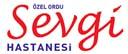 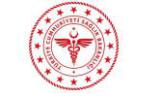 818181818125°c oda sıcaklığında saklaynız.25°c oda sıcaklığında saklaynız.25°c oda sıcaklığında saklaynız.25°c oda sıcaklığında saklaynız.25°c oda sıcaklığında saklaynız.25°c oda sıcaklığında saklaynız.MYDFRIN GÖ Z DAMLASIMYDFRIN GÖ Z DAMLASIMYDFRIN GÖ Z DAMLASIMYDFRIN GÖ Z DAMLASIMYDFRIN GÖ Z DAMLASIAçıldıktan sonra 15gün içinde kullanılmalıdır.Açıldıktan sonra 15gün içinde kullanılmalıdır.Açıldıktan sonra 15gün içinde kullanılmalıdır.Açıldıktan sonra 15gün içinde kullanılmalıdır.Açıldıktan sonra 15gün içinde kullanılmalıdır.Açıldıktan sonra 15gün içinde kullanılmalıdır.828282828282NEOSTİGNE AMPULNEOSTİGNE AMPULNEOSTİGNE AMPULNEOSTİGNE AMPULNEOSTİGNE AMPULAçıldıktan sonra hemen kullanılmalıdır.Açıldıktan sonra hemen kullanılmalıdır.Açıldıktan sonra hemen kullanılmalıdır.Açıldıktan sonra hemen kullanılmalıdır.Açıldıktan sonra hemen kullanılmalıdır.Açıldıktan sonra hemen kullanılmalıdır.Açıldıktan sonra hemen kullanılmalıdır.25°c oda sıcaklığında saklaynız.25°c oda sıcaklığında saklaynız.25°c oda sıcaklığında saklaynız.25°c oda sıcaklığında saklaynız.25°c oda sıcaklığında saklaynız.25°c oda sıcaklığında saklaynız.25°c oda sıcaklığında saklaynız.NEOSTİGNE AMPULNEOSTİGNE AMPULNEOSTİGNE AMPULNEOSTİGNE AMPULNEOSTİGNE AMPULAçıldıktan sonra hemen kullanılmalıdır.Açıldıktan sonra hemen kullanılmalıdır.Açıldıktan sonra hemen kullanılmalıdır.Açıldıktan sonra hemen kullanılmalıdır.Açıldıktan sonra hemen kullanılmalıdır.Açıldıktan sonra hemen kullanılmalıdır.Açıldıktan sonra hemen kullanılmalıdır.8383838383NOVOPYRINE AMPULNOVOPYRINE AMPULNOVOPYRINE AMPULNOVOPYRINE AMPULNOVOPYRINE AMPULAçıldıktan sonra hemen kullanılmalıdır.Açıldıktan sonra hemen kullanılmalıdır.Açıldıktan sonra hemen kullanılmalıdır.Açıldıktan sonra hemen kullanılmalıdır.Açıldıktan sonra hemen kullanılmalıdır.Açıldıktan sonra hemen kullanılmalıdır.……….……….……….……….25°c oda sıcaklığında saklaynız.25°c oda sıcaklığında saklaynız.25°c oda sıcaklığında saklaynız.25°c oda sıcaklığında saklaynız.25°c oda sıcaklığında saklaynız.25°c oda sıcaklığında saklaynız.8383838383NOVOPYRINE AMPULNOVOPYRINE AMPULNOVOPYRINE AMPULNOVOPYRINE AMPULNOVOPYRINE AMPULAçıldıktan sonra hemen kullanılmalıdır.Açıldıktan sonra hemen kullanılmalıdır.Açıldıktan sonra hemen kullanılmalıdır.Açıldıktan sonra hemen kullanılmalıdır.Açıldıktan sonra hemen kullanılmalıdır.Açıldıktan sonra hemen kullanılmalıdır.……….……….……….……….25°c oda sıcaklığında saklaynız.25°c oda sıcaklığında saklaynız.25°c oda sıcaklığında saklaynız.25°c oda sıcaklığında saklaynız.25°c oda sıcaklığında saklaynız.25°c oda sıcaklığında saklaynız.(METAMİZOL AMPUL)(METAMİZOL AMPUL)(METAMİZOL AMPUL)(METAMİZOL AMPUL)(METAMİZOL AMPUL)Açıldıktan sonra hemen kullanılmalıdır.Açıldıktan sonra hemen kullanılmalıdır.Açıldıktan sonra hemen kullanılmalıdır.Açıldıktan sonra hemen kullanılmalıdır.Açıldıktan sonra hemen kullanılmalıdır.Açıldıktan sonra hemen kullanılmalıdır.……….……….……….……….25°c oda sıcaklığında saklaynız.25°c oda sıcaklığında saklaynız.25°c oda sıcaklığında saklaynız.25°c oda sıcaklığında saklaynız.25°c oda sıcaklığında saklaynız.25°c oda sıcaklığında saklaynız.(METAMİZOL AMPUL)(METAMİZOL AMPUL)(METAMİZOL AMPUL)(METAMİZOL AMPUL)(METAMİZOL AMPUL)848484848484Açılmış veya seyreltilmiş çözeltileriAçılmış veya seyreltilmiş çözeltileriAçılmış veya seyreltilmiş çözeltileriAçılmış veya seyreltilmiş çözeltileriAçılmış veya seyreltilmiş çözeltileriAçılmış veya seyreltilmiş çözeltileriAçılmış veya seyreltilmiş çözeltileriPARASETAMOL FLAKONPARASETAMOL FLAKONPARASETAMOL FLAKONPARASETAMOL FLAKONPARASETAMOL FLAKONKıllanılabilirlik süresi infüzyon süresiKıllanılabilirlik süresi infüzyon süresiKıllanılabilirlik süresi infüzyon süresiKıllanılabilirlik süresi infüzyon süresiKıllanılabilirlik süresi infüzyon süresiKıllanılabilirlik süresi infüzyon süresiKıllanılabilirlik süresi infüzyon süresi25°c oda sıcaklığında ambalajında saklayınız.Dondurmayınız25°c oda sıcaklığında ambalajında saklayınız.Dondurmayınız25°c oda sıcaklığında ambalajında saklayınız.Dondurmayınız25°c oda sıcaklığında ambalajında saklayınız.Dondurmayınız25°c oda sıcaklığında ambalajında saklayınız.Dondurmayınız25°c oda sıcaklığında ambalajında saklayınız.Dondurmayınız25°c oda sıcaklığında ambalajında saklayınız.DondurmayınızPARASETAMOL FLAKONPARASETAMOL FLAKONPARASETAMOL FLAKONPARASETAMOL FLAKONPARASETAMOL FLAKONdahil 1saatten fazla değildir.dahil 1saatten fazla değildir.dahil 1saatten fazla değildir.dahil 1saatten fazla değildir.dahil 1saatten fazla değildir.dahil 1saatten fazla değildir.dahil 1saatten fazla değildir.……….……….……….……….25°c oda sıcaklığında ambalajında saklayınız.Dondurmayınız25°c oda sıcaklığında ambalajında saklayınız.Dondurmayınız25°c oda sıcaklığında ambalajında saklayınız.Dondurmayınız25°c oda sıcaklığında ambalajında saklayınız.Dondurmayınız25°c oda sıcaklığında ambalajında saklayınız.Dondurmayınız25°c oda sıcaklığında ambalajında saklayınız.Dondurmayınız25°c oda sıcaklığında ambalajında saklayınız.DondurmayınızPAROL FLOKANPAROL FLOKANPAROL FLOKANPAROL FLOKANPAROL FLOKANdahil 1saatten fazla değildir.dahil 1saatten fazla değildir.dahil 1saatten fazla değildir.dahil 1saatten fazla değildir.dahil 1saatten fazla değildir.dahil 1saatten fazla değildir.dahil 1saatten fazla değildir.……….……….……….……….buzdolabında saklamayınız .buzdolabında saklamayınız .buzdolabında saklamayınız .buzdolabında saklamayınız .buzdolabında saklamayınız .buzdolabında saklamayınız .buzdolabında saklamayınız .PAROL FLOKANPAROL FLOKANPAROL FLOKANPAROL FLOKANPAROL FLOKANbuzdolabında saklamayınız .buzdolabında saklamayınız .buzdolabında saklamayınız .buzdolabında saklamayınız .buzdolabında saklamayınız .buzdolabında saklamayınız .buzdolabında saklamayınız .8585858585PENBİSİN 0,5GR FLKPENBİSİN 0,5GR FLKPENBİSİN 0,5GR FLKPENBİSİN 0,5GR FLKPENBİSİN 0,5GR FLKSulandırıldıktan sonra hemenSulandırıldıktan sonra hemenSulandırıldıktan sonra hemenSulandırıldıktan sonra hemenSulandırıldıktan sonra hemenSulandırıldıktan sonra hemen……….……….……….……….25 °c’nın25 °c’nın25 °c’nınaltında oda sıcaklıgında saklayınız.altında oda sıcaklıgında saklayınız.altında oda sıcaklıgında saklayınız.PENBİSİN 0,5GR FLKPENBİSİN 0,5GR FLKPENBİSİN 0,5GR FLKPENBİSİN 0,5GR FLKPENBİSİN 0,5GR FLKSulandırıldıktan sonra hemenSulandırıldıktan sonra hemenSulandırıldıktan sonra hemenSulandırıldıktan sonra hemenSulandırıldıktan sonra hemenSulandırıldıktan sonra hemen……….……….……….……….25 °c’nın25 °c’nın25 °c’nınaltında oda sıcaklıgında saklayınız.altında oda sıcaklıgında saklayınız.altında oda sıcaklıgında saklayınız.AMPİSİLİN 0,5GR FLKAMPİSİLİN 0,5GR FLKAMPİSİLİN 0,5GR FLKAMPİSİLİN 0,5GR FLKAMPİSİLİN 0,5GR FLKKullanılmalıdır.Kullanılmalıdır.Kullanılmalıdır.Kullanılmalıdır.Kullanılmalıdır.Kullanılmalıdır.……….……….……….……….25 °c’nın25 °c’nın25 °c’nınaltında oda sıcaklıgında saklayınız.altında oda sıcaklıgında saklayınız.altında oda sıcaklıgında saklayınız.AMPİSİLİN 0,5GR FLKAMPİSİLİN 0,5GR FLKAMPİSİLİN 0,5GR FLKAMPİSİLİN 0,5GR FLKAMPİSİLİN 0,5GR FLKKullanılmalıdır.Kullanılmalıdır.Kullanılmalıdır.Kullanılmalıdır.Kullanılmalıdır.Kullanılmalıdır.868686868686PENİSİLİN 1MİLYONPENİSİLİN 1MİLYONPENİSİLİN 1MİLYONPENİSİLİN 1MİLYONPENİSİLİN 1MİLYONAçıldıktan sonra hazırlanmış sülüsyonlar önemliAçıldıktan sonra hazırlanmış sülüsyonlar önemliAçıldıktan sonra hazırlanmış sülüsyonlar önemliAçıldıktan sonra hazırlanmış sülüsyonlar önemliAçıldıktan sonra hazırlanmış sülüsyonlar önemliAçıldıktan sonra hazırlanmış sülüsyonlar önemliAçıldıktan sonra hazırlanmış sülüsyonlar önemli30°c ‘nın30°c ‘nın30°c ‘nınaltında saklanır.Üzerine açılış tarihi ve saatialtında saklanır.Üzerine açılış tarihi ve saatialtında saklanır.Üzerine açılış tarihi ve saatialtında saklanır.Üzerine açılış tarihi ve saatiPENİSİLİN 1MİLYONPENİSİLİN 1MİLYONPENİSİLİN 1MİLYONPENİSİLİN 1MİLYONPENİSİLİN 1MİLYONaktivite kaybı olmadan 7gün buz dolabındaaktivite kaybı olmadan 7gün buz dolabındaaktivite kaybı olmadan 7gün buz dolabındaaktivite kaybı olmadan 7gün buz dolabındaaktivite kaybı olmadan 7gün buz dolabındaaktivite kaybı olmadan 7gün buz dolabındaaktivite kaybı olmadan 7gün buz dolabındaTekrar kullanılabilmesi için sterilitesi bozulmamalıdır.Tekrar kullanılabilmesi için sterilitesi bozulmamalıdır.Tekrar kullanılabilmesi için sterilitesi bozulmamalıdır.Tekrar kullanılabilmesi için sterilitesi bozulmamalıdır.Tekrar kullanılabilmesi için sterilitesi bozulmamalıdır.Tekrar kullanılabilmesi için sterilitesi bozulmamalıdır.Tekrar kullanılabilmesi için sterilitesi bozulmamalıdır.Tekrar kullanılabilmesi için sterilitesi bozulmamalıdır.Tekrar kullanılabilmesi için sterilitesi bozulmamalıdır.yazılır.yazılır.yazılır.FLAKONFLAKONFLAKONFLAKONFLAKONaktivite kaybı olmadan 7gün buz dolabındaaktivite kaybı olmadan 7gün buz dolabındaaktivite kaybı olmadan 7gün buz dolabındaaktivite kaybı olmadan 7gün buz dolabındaaktivite kaybı olmadan 7gün buz dolabındaaktivite kaybı olmadan 7gün buz dolabındaaktivite kaybı olmadan 7gün buz dolabındaTekrar kullanılabilmesi için sterilitesi bozulmamalıdır.Tekrar kullanılabilmesi için sterilitesi bozulmamalıdır.Tekrar kullanılabilmesi için sterilitesi bozulmamalıdır.Tekrar kullanılabilmesi için sterilitesi bozulmamalıdır.Tekrar kullanılabilmesi için sterilitesi bozulmamalıdır.Tekrar kullanılabilmesi için sterilitesi bozulmamalıdır.Tekrar kullanılabilmesi için sterilitesi bozulmamalıdır.Tekrar kullanılabilmesi için sterilitesi bozulmamalıdır.Tekrar kullanılabilmesi için sterilitesi bozulmamalıdır.yazılır.yazılır.yazılır.FLAKONFLAKONFLAKONFLAKONFLAKONtutulabilir.tutulabilir.tutulabilir.tutulabilir.tutulabilir.tutulabilir.tutulabilir.tutulabilir.tutulabilir.tutulabilir.tutulabilir.tutulabilir.tutulabilir.tutulabilir.8787878787PENTALSODYUM 0,5 GRPENTALSODYUM 0,5 GRPENTALSODYUM 0,5 GRPENTALSODYUM 0,5 GRPENTALSODYUM 0,5 GRHer bir flakon sadece bir anestezi içinHer bir flakon sadece bir anestezi içinHer bir flakon sadece bir anestezi içinHer bir flakon sadece bir anestezi içinHer bir flakon sadece bir anestezi içinHer bir flakon sadece bir anestezi içinSadece berrak çözeltileri kullanılmalıdır.Tam olarak çözülmemişSadece berrak çözeltileri kullanılmalıdır.Tam olarak çözülmemişSadece berrak çözeltileri kullanılmalıdır.Tam olarak çözülmemişSadece berrak çözeltileri kullanılmalıdır.Tam olarak çözülmemişSadece berrak çözeltileri kullanılmalıdır.Tam olarak çözülmemişSadece berrak çözeltileri kullanılmalıdır.Tam olarak çözülmemişSadece berrak çözeltileri kullanılmalıdır.Tam olarak çözülmemişSadece berrak çözeltileri kullanılmalıdır.Tam olarak çözülmemiş25°c ‘nın altında Işıktan koruyunuz.oda sıcaklıgında25°c ‘nın altında Işıktan koruyunuz.oda sıcaklıgında25°c ‘nın altında Işıktan koruyunuz.oda sıcaklıgında25°c ‘nın altında Işıktan koruyunuz.oda sıcaklıgında25°c ‘nın altında Işıktan koruyunuz.oda sıcaklıgında25°c ‘nın altında Işıktan koruyunuz.oda sıcaklıgında8787878787PENTALSODYUM 0,5 GRPENTALSODYUM 0,5 GRPENTALSODYUM 0,5 GRPENTALSODYUM 0,5 GRPENTALSODYUM 0,5 GRHer bir flakon sadece bir anestezi içinHer bir flakon sadece bir anestezi içinHer bir flakon sadece bir anestezi içinHer bir flakon sadece bir anestezi içinHer bir flakon sadece bir anestezi içinHer bir flakon sadece bir anestezi içinSadece berrak çözeltileri kullanılmalıdır.Tam olarak çözülmemişSadece berrak çözeltileri kullanılmalıdır.Tam olarak çözülmemişSadece berrak çözeltileri kullanılmalıdır.Tam olarak çözülmemişSadece berrak çözeltileri kullanılmalıdır.Tam olarak çözülmemişSadece berrak çözeltileri kullanılmalıdır.Tam olarak çözülmemişSadece berrak çözeltileri kullanılmalıdır.Tam olarak çözülmemişSadece berrak çözeltileri kullanılmalıdır.Tam olarak çözülmemişSadece berrak çözeltileri kullanılmalıdır.Tam olarak çözülmemiş25°c ‘nın altında Işıktan koruyunuz.oda sıcaklıgında25°c ‘nın altında Işıktan koruyunuz.oda sıcaklıgında25°c ‘nın altında Işıktan koruyunuz.oda sıcaklıgında25°c ‘nın altında Işıktan koruyunuz.oda sıcaklıgında25°c ‘nın altında Işıktan koruyunuz.oda sıcaklıgında25°c ‘nın altında Işıktan koruyunuz.oda sıcaklıgında8787878787PENTALSODYUM 0,5 GRPENTALSODYUM 0,5 GRPENTALSODYUM 0,5 GRPENTALSODYUM 0,5 GRPENTALSODYUM 0,5 GRHer bir flakon sadece bir anestezi içinHer bir flakon sadece bir anestezi içinHer bir flakon sadece bir anestezi içinHer bir flakon sadece bir anestezi içinHer bir flakon sadece bir anestezi içinHer bir flakon sadece bir anestezi içinSadece berrak çözeltileri kullanılmalıdır.Tam olarak çözülmemişSadece berrak çözeltileri kullanılmalıdır.Tam olarak çözülmemişSadece berrak çözeltileri kullanılmalıdır.Tam olarak çözülmemişSadece berrak çözeltileri kullanılmalıdır.Tam olarak çözülmemişSadece berrak çözeltileri kullanılmalıdır.Tam olarak çözülmemişSadece berrak çözeltileri kullanılmalıdır.Tam olarak çözülmemişSadece berrak çözeltileri kullanılmalıdır.Tam olarak çözülmemişSadece berrak çözeltileri kullanılmalıdır.Tam olarak çözülmemiş25°c ‘nın altında Işıktan koruyunuz.oda sıcaklıgında25°c ‘nın altında Işıktan koruyunuz.oda sıcaklıgında25°c ‘nın altında Işıktan koruyunuz.oda sıcaklıgında25°c ‘nın altında Işıktan koruyunuz.oda sıcaklıgında25°c ‘nın altında Işıktan koruyunuz.oda sıcaklıgında25°c ‘nın altında Işıktan koruyunuz.oda sıcaklıgındaPENTALSODYUM 0,5 GRPENTALSODYUM 0,5 GRPENTALSODYUM 0,5 GRPENTALSODYUM 0,5 GRPENTALSODYUM 0,5 GRHer bir flakon sadece bir anestezi içinHer bir flakon sadece bir anestezi içinHer bir flakon sadece bir anestezi içinHer bir flakon sadece bir anestezi içinHer bir flakon sadece bir anestezi içinHer bir flakon sadece bir anestezi içinpental sodyum çözeltilerpental sodyum çözeltilerpental sodyum çözeltilerpental sodyum çözeltilersaklayınız.saklayınız.saklayınız.FLAKONFLAKONFLAKONFLAKONFLAKONVe bir kullanım içindir.Ve bir kullanım içindir.Ve bir kullanım içindir.Ve bir kullanım içindir.Ve bir kullanım içindir.Ve bir kullanım içindir.pental sodyum çözeltilerpental sodyum çözeltilerpental sodyum çözeltilerpental sodyum çözeltilersaklayınız.saklayınız.saklayınız.FLAKONFLAKONFLAKONFLAKONFLAKONVe bir kullanım içindir.Ve bir kullanım içindir.Ve bir kullanım içindir.Ve bir kullanım içindir.Ve bir kullanım içindir.Ve bir kullanım içindir.anestezi için kullanılmalıdır .anestezi için kullanılmalıdır .anestezi için kullanılmalıdır .anestezi için kullanılmalıdır .anestezi için kullanılmalıdır .anestezi için kullanılmalıdır .anestezi için kullanılmalıdır .anestezi için kullanılmalıdır .888888888888POLİVİT SÜSPANSIYONPOLİVİT SÜSPANSIYONPOLİVİT SÜSPANSIYONPOLİVİT SÜSPANSIYONPOLİVİT SÜSPANSIYONAç veya tok alınabilir.Aç veya tok alınabilir.Aç veya tok alınabilir.Aç veya tok alınabilir.25°c ‘nın altında sıcaklıgında saklayınız.25°c ‘nın altında sıcaklıgında saklayınız.25°c ‘nın altında sıcaklıgında saklayınız.25°c ‘nın altında sıcaklıgında saklayınız.25°c ‘nın altında sıcaklıgında saklayınız.25°c ‘nın altında sıcaklıgında saklayınız.25°c ‘nın altında sıcaklıgında saklayınız.POLİVİT SÜSPANSIYONPOLİVİT SÜSPANSIYONPOLİVİT SÜSPANSIYONPOLİVİT SÜSPANSIYONPOLİVİT SÜSPANSIYONAç veya tok alınabilir.Aç veya tok alınabilir.Aç veya tok alınabilir.Aç veya tok alınabilir.8989898989POTASYUM KLORÜ RPOTASYUM KLORÜ RPOTASYUM KLORÜ RPOTASYUM KLORÜ RPOTASYUM KLORÜ RAçıldıktan sonra hemen kullanılmalıdır.Açıldıktan sonra hemen kullanılmalıdır.Açıldıktan sonra hemen kullanılmalıdır.Açıldıktan sonra hemen kullanılmalıdır.Açıldıktan sonra hemen kullanılmalıdır.Açıldıktan sonra hemen kullanılmalıdır.………………………………25°c ‘nın altında sıcaklıgında saklayınız.ışıktan koruyunuz.25°c ‘nın altında sıcaklıgında saklayınız.ışıktan koruyunuz.25°c ‘nın altında sıcaklıgında saklayınız.ışıktan koruyunuz.25°c ‘nın altında sıcaklıgında saklayınız.ışıktan koruyunuz.25°c ‘nın altında sıcaklıgında saklayınız.ışıktan koruyunuz.25°c ‘nın altında sıcaklıgında saklayınız.ışıktan koruyunuz.8989898989POTASYUM KLORÜ RPOTASYUM KLORÜ RPOTASYUM KLORÜ RPOTASYUM KLORÜ RPOTASYUM KLORÜ RAçıldıktan sonra hemen kullanılmalıdır.Açıldıktan sonra hemen kullanılmalıdır.Açıldıktan sonra hemen kullanılmalıdır.Açıldıktan sonra hemen kullanılmalıdır.Açıldıktan sonra hemen kullanılmalıdır.Açıldıktan sonra hemen kullanılmalıdır.………………………………25°c ‘nın altında sıcaklıgında saklayınız.ışıktan koruyunuz.25°c ‘nın altında sıcaklıgında saklayınız.ışıktan koruyunuz.25°c ‘nın altında sıcaklıgında saklayınız.ışıktan koruyunuz.25°c ‘nın altında sıcaklıgında saklayınız.ışıktan koruyunuz.25°c ‘nın altında sıcaklıgında saklayınız.ışıktan koruyunuz.25°c ‘nın altında sıcaklıgında saklayınız.ışıktan koruyunuz.AMPULAMPULAMPULAMPULAMPULAçıldıktan sonra hemen kullanılmalıdır.Açıldıktan sonra hemen kullanılmalıdır.Açıldıktan sonra hemen kullanılmalıdır.Açıldıktan sonra hemen kullanılmalıdır.Açıldıktan sonra hemen kullanılmalıdır.Açıldıktan sonra hemen kullanılmalıdır.………………………………AMPULAMPULAMPULAMPULAMPUL909090909090PREDNOL 20 MG AMPULPREDNOL 20 MG AMPULPREDNOL 20 MG AMPULPREDNOL 20 MG AMPULPREDNOL 20 MG AMPULSulandırıldıktan sonra bekletilmedenSulandırıldıktan sonra bekletilmedenSulandırıldıktan sonra bekletilmedenSulandırıldıktan sonra bekletilmedenSulandırıldıktan sonra bekletilmedenSulandırıldıktan sonra bekletilmedenSulandırıldıktan sonra bekletilmedenÖzellikle çocuklarda uygulanan etkili en düşük doz ile en kısaÖzellikle çocuklarda uygulanan etkili en düşük doz ile en kısaÖzellikle çocuklarda uygulanan etkili en düşük doz ile en kısaÖzellikle çocuklarda uygulanan etkili en düşük doz ile en kısaÖzellikle çocuklarda uygulanan etkili en düşük doz ile en kısaÖzellikle çocuklarda uygulanan etkili en düşük doz ile en kısaÖzellikle çocuklarda uygulanan etkili en düşük doz ile en kısaÖzellikle çocuklarda uygulanan etkili en düşük doz ile en kısaÖzellikle çocuklarda uygulanan etkili en düşük doz ile en kısaÇocukların ulaşamayacağı yerde oda sıcaklığındaÇocukların ulaşamayacağı yerde oda sıcaklığındaÇocukların ulaşamayacağı yerde oda sıcaklığındaÇocukların ulaşamayacağı yerde oda sıcaklığındaÇocukların ulaşamayacağı yerde oda sıcaklığındaÇocukların ulaşamayacağı yerde oda sıcaklığındaÇocukların ulaşamayacağı yerde oda sıcaklığındaPREDNOL 20 MG AMPULPREDNOL 20 MG AMPULPREDNOL 20 MG AMPULPREDNOL 20 MG AMPULPREDNOL 20 MG AMPULkullanılmalıdır.kullanılmalıdır.kullanılmalıdır.kullanılmalıdır.kullanılmalıdır.kullanılmalıdır.kullanılmalıdır.sürede yapılmalıdır.sürede yapılmalıdır.sürede yapılmalıdır.sürede yapılmalıdır.ambalajında saklayınızambalajında saklayınızambalajında saklayınızambalajında saklayınızambalajında saklayınızambalajında saklayınızambalajında saklayınızkullanılmalıdır.kullanılmalıdır.kullanılmalıdır.kullanılmalıdır.kullanılmalıdır.kullanılmalıdır.kullanılmalıdır.sürede yapılmalıdır.sürede yapılmalıdır.sürede yapılmalıdır.sürede yapılmalıdır.ambalajında saklayınızambalajında saklayınızambalajında saklayınızambalajında saklayınızambalajında saklayınızambalajında saklayınızambalajında saklayınız9191919191PRİMPERAN AMPULPRİMPERAN AMPULPRİMPERAN AMPULPRİMPERAN AMPULPRİMPERAN AMPULAçıldıktan sonra hemen kullanılmalıdır.Açıldıktan sonra hemen kullanılmalıdır.Açıldıktan sonra hemen kullanılmalıdır.Açıldıktan sonra hemen kullanılmalıdır.Açıldıktan sonra hemen kullanılmalıdır.Açıldıktan sonra hemen kullanılmalıdır.30⁰C oda sıcaklığında saklayınız.30⁰C oda sıcaklığında saklayınız.30⁰C oda sıcaklığında saklayınız.30⁰C oda sıcaklığında saklayınız.30⁰C oda sıcaklığında saklayınız.30⁰C oda sıcaklığında saklayınız.PRİMPERAN AMPULPRİMPERAN AMPULPRİMPERAN AMPULPRİMPERAN AMPULPRİMPERAN AMPUL30⁰C oda sıcaklığında saklayınız.30⁰C oda sıcaklığında saklayınız.30⁰C oda sıcaklığında saklayınız.30⁰C oda sıcaklığında saklayınız.30⁰C oda sıcaklığında saklayınız.30⁰C oda sıcaklığında saklayınız.929292929292PROPOFOL AMPULPROPOFOL AMPULPROPOFOL AMPULPROPOFOL AMPULPROPOFOL AMPULAçıldıktan sonra hemen kullanılmalıdır.Açıldıktan sonra hemen kullanılmalıdır.Açıldıktan sonra hemen kullanılmalıdır.Açıldıktan sonra hemen kullanılmalıdır.Açıldıktan sonra hemen kullanılmalıdır.Açıldıktan sonra hemen kullanılmalıdır.Açıldıktan sonra hemen kullanılmalıdır.15-30⁰C altında saklayınız. Dondurmayınız.15-30⁰C altında saklayınız. Dondurmayınız.15-30⁰C altında saklayınız. Dondurmayınız.15-30⁰C altında saklayınız. Dondurmayınız.15-30⁰C altında saklayınız. Dondurmayınız.15-30⁰C altında saklayınız. Dondurmayınız.15-30⁰C altında saklayınız. Dondurmayınız.9393939393Dik konumda ve ışıktan koruyarak muhafaza edilmelidir.Dik konumda ve ışıktan koruyarak muhafaza edilmelidir.Dik konumda ve ışıktan koruyarak muhafaza edilmelidir.Dik konumda ve ışıktan koruyarak muhafaza edilmelidir.Dik konumda ve ışıktan koruyarak muhafaza edilmelidir.Dik konumda ve ışıktan koruyarak muhafaza edilmelidir.PULMİCORT NEBULIZOR BUDECORTPULMİCORT NEBULIZOR BUDECORTPULMİCORT NEBULIZOR BUDECORTPULMİCORT NEBULIZOR BUDECORTPULMİCORT NEBULIZOR BUDECORTAçılan ampuller 12 saat içinde kullanılmalıdır.Açılan ampuller 12 saat içinde kullanılmalıdır.Açılan ampuller 12 saat içinde kullanılmalıdır.Açılan ampuller 12 saat içinde kullanılmalıdır.Açılan ampuller 12 saat içinde kullanılmalıdır.Açılan ampuller 12 saat içinde kullanılmalıdır.Alüminyum folyo zarfları açıldıktan sonra tek dozlukAlüminyum folyo zarfları açıldıktan sonra tek dozlukAlüminyum folyo zarfları açıldıktan sonra tek dozlukAlüminyum folyo zarfları açıldıktan sonra tek dozlukAlüminyum folyo zarfları açıldıktan sonra tek dozlukAlüminyum folyo zarfları açıldıktan sonra tek dozlukPULMİCORT NEBULIZOR BUDECORTPULMİCORT NEBULIZOR BUDECORTPULMİCORT NEBULIZOR BUDECORTPULMİCORT NEBULIZOR BUDECORTPULMİCORT NEBULIZOR BUDECORTAçılan ampuller 12 saat içinde kullanılmalıdır.Açılan ampuller 12 saat içinde kullanılmalıdır.Açılan ampuller 12 saat içinde kullanılmalıdır.Açılan ampuller 12 saat içinde kullanılmalıdır.Açılan ampuller 12 saat içinde kullanılmalıdır.Açılan ampuller 12 saat içinde kullanılmalıdır.Alüminyum folyo zarfları açıldıktan sonra tek dozlukAlüminyum folyo zarfları açıldıktan sonra tek dozlukAlüminyum folyo zarfları açıldıktan sonra tek dozlukAlüminyum folyo zarfları açıldıktan sonra tek dozlukAlüminyum folyo zarfları açıldıktan sonra tek dozlukAlüminyum folyo zarfları açıldıktan sonra tek dozlukPULMİCORT NEBULIZOR BUDECORTPULMİCORT NEBULIZOR BUDECORTPULMİCORT NEBULIZOR BUDECORTPULMİCORT NEBULIZOR BUDECORTPULMİCORT NEBULIZOR BUDECORTAçılan ampuller 12 saat içinde kullanılmalıdır.Açılan ampuller 12 saat içinde kullanılmalıdır.Açılan ampuller 12 saat içinde kullanılmalıdır.Açılan ampuller 12 saat içinde kullanılmalıdır.Açılan ampuller 12 saat içinde kullanılmalıdır.Açılan ampuller 12 saat içinde kullanılmalıdır.ampüllerin kullanılmayan kısımları ışıktan korunması içinampüllerin kullanılmayan kısımları ışıktan korunması içinampüllerin kullanılmayan kısımları ışıktan korunması içinampüllerin kullanılmayan kısımları ışıktan korunması içinampüllerin kullanılmayan kısımları ışıktan korunması içinampüllerin kullanılmayan kısımları ışıktan korunması içinampüllerin kullanılmayan kısımları ışıktan korunması içinampüllerin kullanılmayan kısımları ışıktan korunması içinampüllerin kullanılmayan kısımları ışıktan korunması içinampüllerin kullanılmayan kısımları ışıktan korunması içinampüllerin kullanılmayan kısımları ışıktan korunması içinampüllerin kullanılmayan kısımları ışıktan korunması içinzarflarda muhafaza edilmelidir.zarflarda muhafaza edilmelidir.zarflarda muhafaza edilmelidir.zarflarda muhafaza edilmelidir.zarflarda muhafaza edilmelidir.zarflarda muhafaza edilmelidir.949494949494RANİTİDİN (RANİVER ) AMPULRANİTİDİN (RANİVER ) AMPULRANİTİDİN (RANİVER ) AMPULRANİTİDİN (RANİVER ) AMPULRANİTİDİN (RANİVER ) AMPULAçıldıktan sonra hemen kullanılmalıdır.Açıldıktan sonra hemen kullanılmalıdır.Açıldıktan sonra hemen kullanılmalıdır.Açıldıktan sonra hemen kullanılmalıdır.Açıldıktan sonra hemen kullanılmalıdır.Açıldıktan sonra hemen kullanılmalıdır.Açıldıktan sonra hemen kullanılmalıdır.Raniver %0,9 NaCL %5 Dekstroz intravenöz infüzyon sıvıları ileRaniver %0,9 NaCL %5 Dekstroz intravenöz infüzyon sıvıları ileRaniver %0,9 NaCL %5 Dekstroz intravenöz infüzyon sıvıları ileRaniver %0,9 NaCL %5 Dekstroz intravenöz infüzyon sıvıları ileRaniver %0,9 NaCL %5 Dekstroz intravenöz infüzyon sıvıları ileRaniver %0,9 NaCL %5 Dekstroz intravenöz infüzyon sıvıları ileRaniver %0,9 NaCL %5 Dekstroz intravenöz infüzyon sıvıları ileRaniver %0,9 NaCL %5 Dekstroz intravenöz infüzyon sıvıları ileRaniver %0,9 NaCL %5 Dekstroz intravenöz infüzyon sıvıları ileAçılmayan ilaç 30⁰C altında oda sıcaklığında ışıktanAçılmayan ilaç 30⁰C altında oda sıcaklığında ışıktanAçılmayan ilaç 30⁰C altında oda sıcaklığında ışıktanAçılmayan ilaç 30⁰C altında oda sıcaklığında ışıktanAçılmayan ilaç 30⁰C altında oda sıcaklığında ışıktanAçılmayan ilaç 30⁰C altında oda sıcaklığında ışıktanAçılmayan ilaç 30⁰C altında oda sıcaklığında ışıktanRANİTİDİN (RANİVER ) AMPULRANİTİDİN (RANİVER ) AMPULRANİTİDİN (RANİVER ) AMPULRANİTİDİN (RANİVER ) AMPULRANİTİDİN (RANİVER ) AMPULAçıldıktan sonra hemen kullanılmalıdır.Açıldıktan sonra hemen kullanılmalıdır.Açıldıktan sonra hemen kullanılmalıdır.Açıldıktan sonra hemen kullanılmalıdır.Açıldıktan sonra hemen kullanılmalıdır.Açıldıktan sonra hemen kullanılmalıdır.Açıldıktan sonra hemen kullanılmalıdır.geçimlidir.geçimlidir.geçimlidir.geçimlidir.korunarak saklanmalıdır.korunarak saklanmalıdır.korunarak saklanmalıdır.korunarak saklanmalıdır.korunarak saklanmalıdır.korunarak saklanmalıdır.korunarak saklanmalıdır.geçimlidir.geçimlidir.geçimlidir.geçimlidir.korunarak saklanmalıdır.korunarak saklanmalıdır.korunarak saklanmalıdır.korunarak saklanmalıdır.korunarak saklanmalıdır.korunarak saklanmalıdır.korunarak saklanmalıdır.9595959595REFLOR ŞASEREFLOR ŞASEREFLOR ŞASEREFLOR ŞASEREFLOR ŞASE25⁰C altında nemden ve güneş ışığından koruyunuz.25⁰C altında nemden ve güneş ışığından koruyunuz.25⁰C altında nemden ve güneş ışığından koruyunuz.25⁰C altında nemden ve güneş ışığından koruyunuz.25⁰C altında nemden ve güneş ışığından koruyunuz.25⁰C altında nemden ve güneş ışığından koruyunuz.969696969696SANDOSTATİN AMPULSANDOSTATİN AMPULSANDOSTATİN AMPULSANDOSTATİN AMPULSANDOSTATİN AMPULAçıldıktan sonra kullanım esnasında 2 hafta 30⁰CAçıldıktan sonra kullanım esnasında 2 hafta 30⁰CAçıldıktan sonra kullanım esnasında 2 hafta 30⁰CAçıldıktan sonra kullanım esnasında 2 hafta 30⁰CAçıldıktan sonra kullanım esnasında 2 hafta 30⁰CAçıldıktan sonra kullanım esnasında 2 hafta 30⁰CAçıldıktan sonra kullanım esnasında 2 hafta 30⁰CIşıktan koruyarak buzdolabında 2-8⁰C arasında saklayınız,Işıktan koruyarak buzdolabında 2-8⁰C arasında saklayınız,Işıktan koruyarak buzdolabında 2-8⁰C arasında saklayınız,Işıktan koruyarak buzdolabında 2-8⁰C arasında saklayınız,Işıktan koruyarak buzdolabında 2-8⁰C arasında saklayınız,Işıktan koruyarak buzdolabında 2-8⁰C arasında saklayınız,Işıktan koruyarak buzdolabında 2-8⁰C arasında saklayınız,SANDOSTATİN AMPULSANDOSTATİN AMPULSANDOSTATİN AMPULSANDOSTATİN AMPULSANDOSTATİN AMPULaltındaki oda sıcaklığında kalabilir.altındaki oda sıcaklığında kalabilir.altındaki oda sıcaklığında kalabilir.altındaki oda sıcaklığında kalabilir.altındaki oda sıcaklığında kalabilir.altındaki oda sıcaklığında kalabilir.altındaki oda sıcaklığında kalabilir.dondurmayınız.dondurmayınız.dondurmayınız.dondurmayınız.dondurmayınız.dondurmayınız.dondurmayınız.altındaki oda sıcaklığında kalabilir.altındaki oda sıcaklığında kalabilir.altındaki oda sıcaklığında kalabilir.altındaki oda sıcaklığında kalabilir.altındaki oda sıcaklığında kalabilir.altındaki oda sıcaklığında kalabilir.altındaki oda sıcaklığında kalabilir.dondurmayınız.dondurmayınız.dondurmayınız.dondurmayınız.dondurmayınız.dondurmayınız.dondurmayınız.9797979797Seftazidin çözeltisi su ile çözüldüğünde hemenSeftazidin çözeltisi su ile çözüldüğünde hemenSeftazidin çözeltisi su ile çözüldüğünde hemenSeftazidin çözeltisi su ile çözüldüğünde hemenSeftazidin çözeltisi su ile çözüldüğünde hemenSeftazidin çözeltisi su ile çözüldüğünde hemenİesetum yaygın olarak kullanılan IV sıvıların çoğu ile geçimlidir.İesetum yaygın olarak kullanılan IV sıvıların çoğu ile geçimlidir.İesetum yaygın olarak kullanılan IV sıvıların çoğu ile geçimlidir.İesetum yaygın olarak kullanılan IV sıvıların çoğu ile geçimlidir.İesetum yaygın olarak kullanılan IV sıvıların çoğu ile geçimlidir.İesetum yaygın olarak kullanılan IV sıvıların çoğu ile geçimlidir.İesetum yaygın olarak kullanılan IV sıvıların çoğu ile geçimlidir.İesetum yaygın olarak kullanılan IV sıvıların çoğu ile geçimlidir.9797979797Seftazidin çözeltisi su ile çözüldüğünde hemenSeftazidin çözeltisi su ile çözüldüğünde hemenSeftazidin çözeltisi su ile çözüldüğünde hemenSeftazidin çözeltisi su ile çözüldüğünde hemenSeftazidin çözeltisi su ile çözüldüğünde hemenSeftazidin çözeltisi su ile çözüldüğünde hemenİesetum yaygın olarak kullanılan IV sıvıların çoğu ile geçimlidir.İesetum yaygın olarak kullanılan IV sıvıların çoğu ile geçimlidir.İesetum yaygın olarak kullanılan IV sıvıların çoğu ile geçimlidir.İesetum yaygın olarak kullanılan IV sıvıların çoğu ile geçimlidir.İesetum yaygın olarak kullanılan IV sıvıların çoğu ile geçimlidir.İesetum yaygın olarak kullanılan IV sıvıların çoğu ile geçimlidir.İesetum yaygın olarak kullanılan IV sıvıların çoğu ile geçimlidir.İesetum yaygın olarak kullanılan IV sıvıların çoğu ile geçimlidir.Seftazidin çözeltisi su ile çözüldüğünde hemenSeftazidin çözeltisi su ile çözüldüğünde hemenSeftazidin çözeltisi su ile çözüldüğünde hemenSeftazidin çözeltisi su ile çözüldüğünde hemenSeftazidin çözeltisi su ile çözüldüğünde hemenSeftazidin çözeltisi su ile çözüldüğünde hemenAncak NaHCO₃ enjeksiyon seyreltici olarak tavsiyeAncak NaHCO₃ enjeksiyon seyreltici olarak tavsiyeAncak NaHCO₃ enjeksiyon seyreltici olarak tavsiyeAncak NaHCO₃ enjeksiyon seyreltici olarak tavsiyeAncak NaHCO₃ enjeksiyon seyreltici olarak tavsiyeAncak NaHCO₃ enjeksiyon seyreltici olarak tavsiyeAncak NaHCO₃ enjeksiyon seyreltici olarak tavsiyeAncak NaHCO₃ enjeksiyon seyreltici olarak tavsiyeSEFTAZİDİM 0,5 GR FLAKON (İESETUMSEFTAZİDİM 0,5 GR FLAKON (İESETUMSEFTAZİDİM 0,5 GR FLAKON (İESETUMSEFTAZİDİM 0,5 GR FLAKON (İESETUMSEFTAZİDİM 0,5 GR FLAKON (İESETUMkullanılmayacaksa buzdolabında 24 saat süreylekullanılmayacaksa buzdolabında 24 saat süreylekullanılmayacaksa buzdolabında 24 saat süreylekullanılmayacaksa buzdolabında 24 saat süreylekullanılmayacaksa buzdolabında 24 saat süreylekullanılmayacaksa buzdolabında 24 saat süreyleAncak NaHCO₃ enjeksiyon seyreltici olarak tavsiyeAncak NaHCO₃ enjeksiyon seyreltici olarak tavsiyeAncak NaHCO₃ enjeksiyon seyreltici olarak tavsiyeAncak NaHCO₃ enjeksiyon seyreltici olarak tavsiyeAncak NaHCO₃ enjeksiyon seyreltici olarak tavsiyeAncak NaHCO₃ enjeksiyon seyreltici olarak tavsiyeAncak NaHCO₃ enjeksiyon seyreltici olarak tavsiyeAncak NaHCO₃ enjeksiyon seyreltici olarak tavsiyeSEFTAZİDİM 0,5 GR FLAKON (İESETUMSEFTAZİDİM 0,5 GR FLAKON (İESETUMSEFTAZİDİM 0,5 GR FLAKON (İESETUMSEFTAZİDİM 0,5 GR FLAKON (İESETUMSEFTAZİDİM 0,5 GR FLAKON (İESETUMkullanılmayacaksa buzdolabında 24 saat süreylekullanılmayacaksa buzdolabında 24 saat süreylekullanılmayacaksa buzdolabında 24 saat süreylekullanılmayacaksa buzdolabında 24 saat süreylekullanılmayacaksa buzdolabında 24 saat süreylekullanılmayacaksa buzdolabında 24 saat süreyleedilmemektedir. Ürün sulandırıldığında CO₂ açığa çıkar ve pozitifedilmemektedir. Ürün sulandırıldığında CO₂ açığa çıkar ve pozitifedilmemektedir. Ürün sulandırıldığında CO₂ açığa çıkar ve pozitifedilmemektedir. Ürün sulandırıldığında CO₂ açığa çıkar ve pozitifedilmemektedir. Ürün sulandırıldığında CO₂ açığa çıkar ve pozitifedilmemektedir. Ürün sulandırıldığında CO₂ açığa çıkar ve pozitifedilmemektedir. Ürün sulandırıldığında CO₂ açığa çıkar ve pozitifedilmemektedir. Ürün sulandırıldığında CO₂ açığa çıkar ve pozitif25⁰C altında oda sıcaklığında ve ışıktan koruyarak saklayınız.25⁰C altında oda sıcaklığında ve ışıktan koruyarak saklayınız.25⁰C altında oda sıcaklığında ve ışıktan koruyarak saklayınız.25⁰C altında oda sıcaklığında ve ışıktan koruyarak saklayınız.25⁰C altında oda sıcaklığında ve ışıktan koruyarak saklayınız.25⁰C altında oda sıcaklığında ve ışıktan koruyarak saklayınız.0,5 GR FLAKON)0,5 GR FLAKON)0,5 GR FLAKON)0,5 GR FLAKON)0,5 GR FLAKON)saklanabilir. Ancak sulandırıldıktan sonrasaklanabilir. Ancak sulandırıldıktan sonrasaklanabilir. Ancak sulandırıldıktan sonrasaklanabilir. Ancak sulandırıldıktan sonrasaklanabilir. Ancak sulandırıldıktan sonrasaklanabilir. Ancak sulandırıldıktan sonraedilmemektedir. Ürün sulandırıldığında CO₂ açığa çıkar ve pozitifedilmemektedir. Ürün sulandırıldığında CO₂ açığa çıkar ve pozitifedilmemektedir. Ürün sulandırıldığında CO₂ açığa çıkar ve pozitifedilmemektedir. Ürün sulandırıldığında CO₂ açığa çıkar ve pozitifedilmemektedir. Ürün sulandırıldığında CO₂ açığa çıkar ve pozitifedilmemektedir. Ürün sulandırıldığında CO₂ açığa çıkar ve pozitifedilmemektedir. Ürün sulandırıldığında CO₂ açığa çıkar ve pozitifedilmemektedir. Ürün sulandırıldığında CO₂ açığa çıkar ve pozitif25⁰C altında oda sıcaklığında ve ışıktan koruyarak saklayınız.25⁰C altında oda sıcaklığında ve ışıktan koruyarak saklayınız.25⁰C altında oda sıcaklığında ve ışıktan koruyarak saklayınız.25⁰C altında oda sıcaklığında ve ışıktan koruyarak saklayınız.25⁰C altında oda sıcaklığında ve ışıktan koruyarak saklayınız.25⁰C altında oda sıcaklığında ve ışıktan koruyarak saklayınız.0,5 GR FLAKON)0,5 GR FLAKON)0,5 GR FLAKON)0,5 GR FLAKON)0,5 GR FLAKON)saklanabilir. Ancak sulandırıldıktan sonrasaklanabilir. Ancak sulandırıldıktan sonrasaklanabilir. Ancak sulandırıldıktan sonrasaklanabilir. Ancak sulandırıldıktan sonrasaklanabilir. Ancak sulandırıldıktan sonrasaklanabilir. Ancak sulandırıldıktan sonrabasınç oluşur, sulandırılan solüsyon içinde CO₂ kabarcıkları gözbasınç oluşur, sulandırılan solüsyon içinde CO₂ kabarcıkları gözbasınç oluşur, sulandırılan solüsyon içinde CO₂ kabarcıkları gözbasınç oluşur, sulandırılan solüsyon içinde CO₂ kabarcıkları gözbasınç oluşur, sulandırılan solüsyon içinde CO₂ kabarcıkları gözbasınç oluşur, sulandırılan solüsyon içinde CO₂ kabarcıkları gözbasınç oluşur, sulandırılan solüsyon içinde CO₂ kabarcıkları gözbasınç oluşur, sulandırılan solüsyon içinde CO₂ kabarcıkları gözbekletilmeden kullanılması tercih edilmektedir.bekletilmeden kullanılması tercih edilmektedir.bekletilmeden kullanılması tercih edilmektedir.bekletilmeden kullanılması tercih edilmektedir.bekletilmeden kullanılması tercih edilmektedir.bekletilmeden kullanılması tercih edilmektedir.basınç oluşur, sulandırılan solüsyon içinde CO₂ kabarcıkları gözbasınç oluşur, sulandırılan solüsyon içinde CO₂ kabarcıkları gözbasınç oluşur, sulandırılan solüsyon içinde CO₂ kabarcıkları gözbasınç oluşur, sulandırılan solüsyon içinde CO₂ kabarcıkları gözbasınç oluşur, sulandırılan solüsyon içinde CO₂ kabarcıkları gözbasınç oluşur, sulandırılan solüsyon içinde CO₂ kabarcıkları gözbasınç oluşur, sulandırılan solüsyon içinde CO₂ kabarcıkları gözbasınç oluşur, sulandırılan solüsyon içinde CO₂ kabarcıkları gözbekletilmeden kullanılması tercih edilmektedir.bekletilmeden kullanılması tercih edilmektedir.bekletilmeden kullanılması tercih edilmektedir.bekletilmeden kullanılması tercih edilmektedir.bekletilmeden kullanılması tercih edilmektedir.bekletilmeden kullanılması tercih edilmektedir.ardı edilebilir.ardı edilebilir.ardı edilebilir.ardı edilebilir.ardı edilebilir.ardı edilebilir.ardı edilebilir.ardı edilebilir.989898989825⁰C altında oda sıcaklığında ve ışıktan koruyarak saklayınız,25⁰C altında oda sıcaklığında ve ışıktan koruyarak saklayınız,25⁰C altında oda sıcaklığında ve ışıktan koruyarak saklayınız,25⁰C altında oda sıcaklığında ve ışıktan koruyarak saklayınız,25⁰C altında oda sıcaklığında ve ışıktan koruyarak saklayınız,25⁰C altında oda sıcaklığında ve ışıktan koruyarak saklayınız,25⁰C altında oda sıcaklığında ve ışıktan koruyarak saklayınız,SETRON AMPULSETRON AMPULSETRON AMPULSETRON AMPULSETRON AMPULSETRON AMPULSETRON AMPULAçıldıktan sonra hemen kullanılmalıdır.Açıldıktan sonra hemen kullanılmalıdır.Açıldıktan sonra hemen kullanılmalıdır.Açıldıktan sonra hemen kullanılmalıdır.Açıldıktan sonra hemen kullanılmalıdır.Açıldıktan sonra hemen kullanılmalıdır.25⁰C altında oda sıcaklığında ve ışıktan koruyarak saklayınız,25⁰C altında oda sıcaklığında ve ışıktan koruyarak saklayınız,25⁰C altında oda sıcaklığında ve ışıktan koruyarak saklayınız,25⁰C altında oda sıcaklığında ve ışıktan koruyarak saklayınız,25⁰C altında oda sıcaklığında ve ışıktan koruyarak saklayınız,25⁰C altında oda sıcaklığında ve ışıktan koruyarak saklayınız,25⁰C altında oda sıcaklığında ve ışıktan koruyarak saklayınız,SETRON AMPULSETRON AMPULSETRON AMPULSETRON AMPULSETRON AMPULSETRON AMPULSETRON AMPULAçıldıktan sonra hemen kullanılmalıdır.Açıldıktan sonra hemen kullanılmalıdır.Açıldıktan sonra hemen kullanılmalıdır.Açıldıktan sonra hemen kullanılmalıdır.Açıldıktan sonra hemen kullanılmalıdır.Açıldıktan sonra hemen kullanılmalıdır.dondurmayınız.dondurmayınız.dondurmayınız.dondurmayınız.dondurmayınız.dondurmayınız.dondurmayınız.dondurmayınız.dondurmayınız.dondurmayınız.dondurmayınız.dondurmayınız.dondurmayınız.dondurmayınız.99999999SULCİD 0,5 GR FLAKONSULCİD 0,5 GR FLAKONSULCİD 0,5 GR FLAKONSULCİD 0,5 GR FLAKONSULCİD 0,5 GR FLAKONSULCİD 0,5 GR FLAKONSULCİD 0,5 GR FLAKONSulandırıldıktan sonra bekletilmedenSulandırıldıktan sonra bekletilmedenSulandırıldıktan sonra bekletilmedenSulandırıldıktan sonra bekletilmedenSulandırıldıktan sonra bekletilmedenSulandırıldıktan sonra bekletilmeden30⁰C altında oda sıcaklığında saklanmalıdır.30⁰C altında oda sıcaklığında saklanmalıdır.30⁰C altında oda sıcaklığında saklanmalıdır.30⁰C altında oda sıcaklığında saklanmalıdır.30⁰C altında oda sıcaklığında saklanmalıdır.30⁰C altında oda sıcaklığında saklanmalıdır.SULCİD 0,5 GR FLAKONSULCİD 0,5 GR FLAKONSULCİD 0,5 GR FLAKONSULCİD 0,5 GR FLAKONSULCİD 0,5 GR FLAKONSULCİD 0,5 GR FLAKONSULCİD 0,5 GR FLAKONkullanılmalıdır.kullanılmalıdır.kullanılmalıdır.kullanılmalıdır.kullanılmalıdır.kullanılmalıdır.30⁰C altında oda sıcaklığında saklanmalıdır.30⁰C altında oda sıcaklığında saklanmalıdır.30⁰C altında oda sıcaklığında saklanmalıdır.30⁰C altında oda sıcaklığında saklanmalıdır.30⁰C altında oda sıcaklığında saklanmalıdır.30⁰C altında oda sıcaklığında saklanmalıdır.kullanılmalıdır.kullanılmalıdır.kullanılmalıdır.kullanılmalıdır.kullanılmalıdır.kullanılmalıdır.100100100100100SULZON 1 GR FLAKONSULZON 1 GR FLAKONSULZON 1 GR FLAKONSULZON 1 GR FLAKONSULZON 1 GR FLAKONSULZON 1 GR FLAKONSULZON 1 GR FLAKONSulandırıldıktan veya seyreltildikten sonra 24 saatSulandırıldıktan veya seyreltildikten sonra 24 saatSulandırıldıktan veya seyreltildikten sonra 24 saatSulandırıldıktan veya seyreltildikten sonra 24 saatSulandırıldıktan veya seyreltildikten sonra 24 saatSulandırıldıktan veya seyreltildikten sonra 24 saatSulandırma için steril enjeksiyonluk su kullanılmalıdır. LaktatlıSulandırma için steril enjeksiyonluk su kullanılmalıdır. LaktatlıSulandırma için steril enjeksiyonluk su kullanılmalıdır. LaktatlıSulandırma için steril enjeksiyonluk su kullanılmalıdır. LaktatlıSulandırma için steril enjeksiyonluk su kullanılmalıdır. LaktatlıSulandırma için steril enjeksiyonluk su kullanılmalıdır. LaktatlıSulandırma için steril enjeksiyonluk su kullanılmalıdır. LaktatlıSulandırma için steril enjeksiyonluk su kullanılmalıdır. LaktatlıSulandırma için steril enjeksiyonluk su kullanılmalıdır. LaktatlıAçılmayan ilaç 25⁰C altında oda sıcaklığında saklanmalıdır.Açılmayan ilaç 25⁰C altında oda sıcaklığında saklanmalıdır.Açılmayan ilaç 25⁰C altında oda sıcaklığında saklanmalıdır.Açılmayan ilaç 25⁰C altında oda sıcaklığında saklanmalıdır.Açılmayan ilaç 25⁰C altında oda sıcaklığında saklanmalıdır.Açılmayan ilaç 25⁰C altında oda sıcaklığında saklanmalıdır.Açılmayan ilaç 25⁰C altında oda sıcaklığında saklanmalıdır.SULZON 1 GR FLAKONSULZON 1 GR FLAKONSULZON 1 GR FLAKONSULZON 1 GR FLAKONSULZON 1 GR FLAKONSULZON 1 GR FLAKONSULZON 1 GR FLAKONiçinde kullanılmalıdır.içinde kullanılmalıdır.içinde kullanılmalıdır.içinde kullanılmalıdır.içinde kullanılmalıdır.içinde kullanılmalıdır.Ringer solüsyonu ile geçimsizdir.Ringer solüsyonu ile geçimsizdir.Ringer solüsyonu ile geçimsizdir.Ringer solüsyonu ile geçimsizdir.Açılmayan ilaç 25⁰C altında oda sıcaklığında saklanmalıdır.Açılmayan ilaç 25⁰C altında oda sıcaklığında saklanmalıdır.Açılmayan ilaç 25⁰C altında oda sıcaklığında saklanmalıdır.Açılmayan ilaç 25⁰C altında oda sıcaklığında saklanmalıdır.Açılmayan ilaç 25⁰C altında oda sıcaklığında saklanmalıdır.Açılmayan ilaç 25⁰C altında oda sıcaklığında saklanmalıdır.Açılmayan ilaç 25⁰C altında oda sıcaklığında saklanmalıdır.içinde kullanılmalıdır.içinde kullanılmalıdır.içinde kullanılmalıdır.içinde kullanılmalıdır.içinde kullanılmalıdır.içinde kullanılmalıdır.Ringer solüsyonu ile geçimsizdir.Ringer solüsyonu ile geçimsizdir.Ringer solüsyonu ile geçimsizdir.Ringer solüsyonu ile geçimsizdir.101101101101SURVANTA İNTRATRAKEAL FLAKONSURVANTA İNTRATRAKEAL FLAKONSURVANTA İNTRATRAKEAL FLAKONSURVANTA İNTRATRAKEAL FLAKONSURVANTA İNTRATRAKEAL FLAKONSURVANTA İNTRATRAKEAL FLAKONSURVANTA İNTRATRAKEAL FLAKONİntratrakeal kullanılır.İntratrakeal kullanılır.İntratrakeal kullanılır.İntratrakeal kullanılır.Açılmayan ilaç buzdolabında 2-8 ⁰C ışıktan koruyarakAçılmayan ilaç buzdolabında 2-8 ⁰C ışıktan koruyarakAçılmayan ilaç buzdolabında 2-8 ⁰C ışıktan koruyarakAçılmayan ilaç buzdolabında 2-8 ⁰C ışıktan koruyarakAçılmayan ilaç buzdolabında 2-8 ⁰C ışıktan koruyarakAçılmayan ilaç buzdolabında 2-8 ⁰C ışıktan koruyarak101101101101SURVANTA İNTRATRAKEAL FLAKONSURVANTA İNTRATRAKEAL FLAKONSURVANTA İNTRATRAKEAL FLAKONSURVANTA İNTRATRAKEAL FLAKONSURVANTA İNTRATRAKEAL FLAKONSURVANTA İNTRATRAKEAL FLAKONSURVANTA İNTRATRAKEAL FLAKONİntratrakeal kullanılır.İntratrakeal kullanılır.İntratrakeal kullanılır.İntratrakeal kullanılır.Açılmayan ilaç buzdolabında 2-8 ⁰C ışıktan koruyarakAçılmayan ilaç buzdolabında 2-8 ⁰C ışıktan koruyarakAçılmayan ilaç buzdolabında 2-8 ⁰C ışıktan koruyarakAçılmayan ilaç buzdolabında 2-8 ⁰C ışıktan koruyarakAçılmayan ilaç buzdolabında 2-8 ⁰C ışıktan koruyarakAçılmayan ilaç buzdolabında 2-8 ⁰C ışıktan koruyarakSURVANTA İNTRATRAKEAL FLAKONSURVANTA İNTRATRAKEAL FLAKONSURVANTA İNTRATRAKEAL FLAKONSURVANTA İNTRATRAKEAL FLAKONSURVANTA İNTRATRAKEAL FLAKONSURVANTA İNTRATRAKEAL FLAKONSURVANTA İNTRATRAKEAL FLAKONİntratrakeal kullanılır.İntratrakeal kullanılır.İntratrakeal kullanılır.İntratrakeal kullanılır.saklanmalıdır. Açıldıktan sonra arta kalan ilaç atılmalıdır.saklanmalıdır. Açıldıktan sonra arta kalan ilaç atılmalıdır.saklanmalıdır. Açıldıktan sonra arta kalan ilaç atılmalıdır.saklanmalıdır. Açıldıktan sonra arta kalan ilaç atılmalıdır.saklanmalıdır. Açıldıktan sonra arta kalan ilaç atılmalıdır.saklanmalıdır. Açıldıktan sonra arta kalan ilaç atılmalıdır.saklanmalıdır. Açıldıktan sonra arta kalan ilaç atılmalıdır.saklanmalıdır. Açıldıktan sonra arta kalan ilaç atılmalıdır.saklanmalıdır. Açıldıktan sonra arta kalan ilaç atılmalıdır.saklanmalıdır. Açıldıktan sonra arta kalan ilaç atılmalıdır.saklanmalıdır. Açıldıktan sonra arta kalan ilaç atılmalıdır.saklanmalıdır. Açıldıktan sonra arta kalan ilaç atılmalıdır.102102102102102TALCİD SÜSPANSİYONTALCİD SÜSPANSİYONTALCİD SÜSPANSİYONTALCİD SÜSPANSİYONTALCİD SÜSPANSİYONTALCİD SÜSPANSİYONTALCİD SÜSPANSİYONEmilim değişikliğini önlemek üzere genelde diğer ilaçlardan 1-2Emilim değişikliğini önlemek üzere genelde diğer ilaçlardan 1-2Emilim değişikliğini önlemek üzere genelde diğer ilaçlardan 1-2Emilim değişikliğini önlemek üzere genelde diğer ilaçlardan 1-2Emilim değişikliğini önlemek üzere genelde diğer ilaçlardan 1-2Emilim değişikliğini önlemek üzere genelde diğer ilaçlardan 1-2Emilim değişikliğini önlemek üzere genelde diğer ilaçlardan 1-2Emilim değişikliğini önlemek üzere genelde diğer ilaçlardan 1-2Emilim değişikliğini önlemek üzere genelde diğer ilaçlardan 1-225⁰C altında oda sıcaklığında saklanmalıdır.25⁰C altında oda sıcaklığında saklanmalıdır.25⁰C altında oda sıcaklığında saklanmalıdır.25⁰C altında oda sıcaklığında saklanmalıdır.25⁰C altında oda sıcaklığında saklanmalıdır.25⁰C altında oda sıcaklığında saklanmalıdır.25⁰C altında oda sıcaklığında saklanmalıdır.TALCİD SÜSPANSİYONTALCİD SÜSPANSİYONTALCİD SÜSPANSİYONTALCİD SÜSPANSİYONTALCİD SÜSPANSİYONTALCİD SÜSPANSİYONTALCİD SÜSPANSİYONsaat önce veya sonra alınmalıdır.saat önce veya sonra alınmalıdır.saat önce veya sonra alınmalıdır.saat önce veya sonra alınmalıdır.25⁰C altında oda sıcaklığında saklanmalıdır.25⁰C altında oda sıcaklığında saklanmalıdır.25⁰C altında oda sıcaklığında saklanmalıdır.25⁰C altında oda sıcaklığında saklanmalıdır.25⁰C altında oda sıcaklığında saklanmalıdır.25⁰C altında oda sıcaklığında saklanmalıdır.25⁰C altında oda sıcaklığında saklanmalıdır.saat önce veya sonra alınmalıdır.saat önce veya sonra alınmalıdır.saat önce veya sonra alınmalıdır.saat önce veya sonra alınmalıdır.103103103103TAZOPER 2,25 GR FLAKONTAZOPER 2,25 GR FLAKONTAZOPER 2,25 GR FLAKONTAZOPER 2,25 GR FLAKONTAZOPER 2,25 GR FLAKONTAZOPER 2,25 GR FLAKONTAZOPER 2,25 GR FLAKONKullanıma hazır çözelti buzdolabında (2-8 ⁰C ) 48Kullanıma hazır çözelti buzdolabında (2-8 ⁰C ) 48Kullanıma hazır çözelti buzdolabında (2-8 ⁰C ) 48Kullanıma hazır çözelti buzdolabında (2-8 ⁰C ) 48Kullanıma hazır çözelti buzdolabında (2-8 ⁰C ) 48Kullanıma hazır çözelti buzdolabında (2-8 ⁰C ) 48Açılmayan flakonlar 25⁰C altında oda sıcaklığındaAçılmayan flakonlar 25⁰C altında oda sıcaklığındaAçılmayan flakonlar 25⁰C altında oda sıcaklığındaAçılmayan flakonlar 25⁰C altında oda sıcaklığındaAçılmayan flakonlar 25⁰C altında oda sıcaklığındaAçılmayan flakonlar 25⁰C altında oda sıcaklığındaTAZOPER 2,25 GR FLAKONTAZOPER 2,25 GR FLAKONTAZOPER 2,25 GR FLAKONTAZOPER 2,25 GR FLAKONTAZOPER 2,25 GR FLAKONTAZOPER 2,25 GR FLAKONTAZOPER 2,25 GR FLAKONsaat oda sıcaklığında 24 saat dayanıklı kalırlar.saat oda sıcaklığında 24 saat dayanıklı kalırlar.saat oda sıcaklığında 24 saat dayanıklı kalırlar.saat oda sıcaklığında 24 saat dayanıklı kalırlar.saat oda sıcaklığında 24 saat dayanıklı kalırlar.saat oda sıcaklığında 24 saat dayanıklı kalırlar.saklanmalıdır.saklanmalıdır.saklanmalıdır.saklanmalıdır.saklanmalıdır.saklanmalıdır.saat oda sıcaklığında 24 saat dayanıklı kalırlar.saat oda sıcaklığında 24 saat dayanıklı kalırlar.saat oda sıcaklığında 24 saat dayanıklı kalırlar.saat oda sıcaklığında 24 saat dayanıklı kalırlar.saat oda sıcaklığında 24 saat dayanıklı kalırlar.saat oda sıcaklığında 24 saat dayanıklı kalırlar.saklanmalıdır.saklanmalıdır.saklanmalıdır.saklanmalıdır.saklanmalıdır.saklanmalıdır.104104104104104TEKOSİT 200 MG FLAKON TEİKOPLANİNTEKOSİT 200 MG FLAKON TEİKOPLANİNTEKOSİT 200 MG FLAKON TEİKOPLANİNTEKOSİT 200 MG FLAKON TEİKOPLANİNTEKOSİT 200 MG FLAKON TEİKOPLANİNTEKOSİT 200 MG FLAKON TEİKOPLANİNTEKOSİT 200 MG FLAKON TEİKOPLANİNSulandırıldıktan sonra 2-8⁰C buzdolabındaSulandırıldıktan sonra 2-8⁰C buzdolabındaSulandırıldıktan sonra 2-8⁰C buzdolabındaSulandırıldıktan sonra 2-8⁰C buzdolabındaSulandırıldıktan sonra 2-8⁰C buzdolabındaSulandırıldıktan sonra 2-8⁰C buzdolabında25⁰C altında oda sıcaklığında ve ışıktan koruyarak25⁰C altında oda sıcaklığında ve ışıktan koruyarak25⁰C altında oda sıcaklığında ve ışıktan koruyarak25⁰C altında oda sıcaklığında ve ışıktan koruyarak25⁰C altında oda sıcaklığında ve ışıktan koruyarak25⁰C altında oda sıcaklığında ve ışıktan koruyarak25⁰C altında oda sıcaklığında ve ışıktan koruyarakTEKOSİT 200 MG FLAKON TEİKOPLANİNTEKOSİT 200 MG FLAKON TEİKOPLANİNTEKOSİT 200 MG FLAKON TEİKOPLANİNTEKOSİT 200 MG FLAKON TEİKOPLANİNTEKOSİT 200 MG FLAKON TEİKOPLANİNTEKOSİT 200 MG FLAKON TEİKOPLANİNTEKOSİT 200 MG FLAKON TEİKOPLANİNsaklanmalıdır. 24 saatten uzun süre bekletilensaklanmalıdır. 24 saatten uzun süre bekletilensaklanmalıdır. 24 saatten uzun süre bekletilensaklanmalıdır. 24 saatten uzun süre bekletilensaklanmalıdır. 24 saatten uzun süre bekletilensaklanmalıdır. 24 saatten uzun süre bekletilen25⁰C altında oda sıcaklığında ve ışıktan koruyarak25⁰C altında oda sıcaklığında ve ışıktan koruyarak25⁰C altında oda sıcaklığında ve ışıktan koruyarak25⁰C altında oda sıcaklığında ve ışıktan koruyarak25⁰C altında oda sıcaklığında ve ışıktan koruyarak25⁰C altında oda sıcaklığında ve ışıktan koruyarak25⁰C altında oda sıcaklığında ve ışıktan koruyarak200 MG FLAKON200 MG FLAKON200 MG FLAKON200 MG FLAKON200 MG FLAKON200 MG FLAKON200 MG FLAKONsaklanmalıdır. 24 saatten uzun süre bekletilensaklanmalıdır. 24 saatten uzun süre bekletilensaklanmalıdır. 24 saatten uzun süre bekletilensaklanmalıdır. 24 saatten uzun süre bekletilensaklanmalıdır. 24 saatten uzun süre bekletilensaklanmalıdır. 24 saatten uzun süre bekletilenambalajında saklanmalıdır.ambalajında saklanmalıdır.ambalajında saklanmalıdır.ambalajında saklanmalıdır.ambalajında saklanmalıdır.ambalajında saklanmalıdır.ambalajında saklanmalıdır.200 MG FLAKON200 MG FLAKON200 MG FLAKON200 MG FLAKON200 MG FLAKON200 MG FLAKON200 MG FLAKONsolüsyonlar kullanılmamalıdır.solüsyonlar kullanılmamalıdır.solüsyonlar kullanılmamalıdır.solüsyonlar kullanılmamalıdır.solüsyonlar kullanılmamalıdır.solüsyonlar kullanılmamalıdır.ambalajında saklanmalıdır.ambalajında saklanmalıdır.ambalajında saklanmalıdır.ambalajında saklanmalıdır.ambalajında saklanmalıdır.ambalajında saklanmalıdır.ambalajında saklanmalıdır.solüsyonlar kullanılmamalıdır.solüsyonlar kullanılmamalıdır.solüsyonlar kullanılmamalıdır.solüsyonlar kullanılmamalıdır.solüsyonlar kullanılmamalıdır.solüsyonlar kullanılmamalıdır.105105105105TRİMOKS PEDİATRİK SÜSPANSİYONTRİMOKS PEDİATRİK SÜSPANSİYONTRİMOKS PEDİATRİK SÜSPANSİYONTRİMOKS PEDİATRİK SÜSPANSİYONTRİMOKS PEDİATRİK SÜSPANSİYONTRİMOKS PEDİATRİK SÜSPANSİYONTRİMOKS PEDİATRİK SÜSPANSİYON25⁰C altındaki oda sıcaklığında ışıktan koruyarak25⁰C altındaki oda sıcaklığında ışıktan koruyarak25⁰C altındaki oda sıcaklığında ışıktan koruyarak25⁰C altındaki oda sıcaklığında ışıktan koruyarak25⁰C altındaki oda sıcaklığında ışıktan koruyarak25⁰C altındaki oda sıcaklığında ışıktan koruyarak105105105105TRİMOKS PEDİATRİK SÜSPANSİYONTRİMOKS PEDİATRİK SÜSPANSİYONTRİMOKS PEDİATRİK SÜSPANSİYONTRİMOKS PEDİATRİK SÜSPANSİYONTRİMOKS PEDİATRİK SÜSPANSİYONTRİMOKS PEDİATRİK SÜSPANSİYONTRİMOKS PEDİATRİK SÜSPANSİYON25⁰C altındaki oda sıcaklığında ışıktan koruyarak25⁰C altındaki oda sıcaklığında ışıktan koruyarak25⁰C altındaki oda sıcaklığında ışıktan koruyarak25⁰C altındaki oda sıcaklığında ışıktan koruyarak25⁰C altındaki oda sıcaklığında ışıktan koruyarak25⁰C altındaki oda sıcaklığında ışıktan koruyarakTRİMOKS PEDİATRİK SÜSPANSİYONTRİMOKS PEDİATRİK SÜSPANSİYONTRİMOKS PEDİATRİK SÜSPANSİYONTRİMOKS PEDİATRİK SÜSPANSİYONTRİMOKS PEDİATRİK SÜSPANSİYONTRİMOKS PEDİATRİK SÜSPANSİYONTRİMOKS PEDİATRİK SÜSPANSİYONsaklanmalıdır.saklanmalıdır.saklanmalıdır.saklanmalıdır.saklanmalıdır.saklanmalıdır.saklanmalıdır.saklanmalıdır.saklanmalıdır.saklanmalıdır.saklanmalıdır.saklanmalıdır.106106106106106URSOFALK SÜSPANSİYONURSOFALK SÜSPANSİYONURSOFALK SÜSPANSİYONURSOFALK SÜSPANSİYONURSOFALK SÜSPANSİYONURSOFALK SÜSPANSİYONURSOFALK SÜSPANSİYONAçıldıktan sonra 4 ay saklanır.Açıldıktan sonra 4 ay saklanır.Açıldıktan sonra 4 ay saklanır.Açıldıktan sonra 4 ay saklanır.Açıldıktan sonra 4 ay saklanır.Açıldıktan sonra 4 ay saklanır.25⁰C altında oda sıcaklığında saklayınız.25⁰C altında oda sıcaklığında saklayınız.25⁰C altında oda sıcaklığında saklayınız.25⁰C altında oda sıcaklığında saklayınız.25⁰C altında oda sıcaklığında saklayınız.25⁰C altında oda sıcaklığında saklayınız.25⁰C altında oda sıcaklığında saklayınız.URSOFALK SÜSPANSİYONURSOFALK SÜSPANSİYONURSOFALK SÜSPANSİYONURSOFALK SÜSPANSİYONURSOFALK SÜSPANSİYONURSOFALK SÜSPANSİYONURSOFALK SÜSPANSİYONAçıldıktan sonra 4 ay saklanır.Açıldıktan sonra 4 ay saklanır.Açıldıktan sonra 4 ay saklanır.Açıldıktan sonra 4 ay saklanır.Açıldıktan sonra 4 ay saklanır.Açıldıktan sonra 4 ay saklanır.25⁰C altında oda sıcaklığında saklayınız.25⁰C altında oda sıcaklığında saklayınız.25⁰C altında oda sıcaklığında saklayınız.25⁰C altında oda sıcaklığında saklayınız.25⁰C altında oda sıcaklığında saklayınız.25⁰C altında oda sıcaklığında saklayınız.25⁰C altında oda sıcaklığında saklayınız.107107107107Mikrobiyolojik yönden hemen kullanılmalıdır.Mikrobiyolojik yönden hemen kullanılmalıdır.Mikrobiyolojik yönden hemen kullanılmalıdır.Mikrobiyolojik yönden hemen kullanılmalıdır.Mikrobiyolojik yönden hemen kullanılmalıdır.Mikrobiyolojik yönden hemen kullanılmalıdır.VANCOMYCİN 0,5 GR FLAKONVANCOMYCİN 0,5 GR FLAKONVANCOMYCİN 0,5 GR FLAKONVANCOMYCİN 0,5 GR FLAKONVANCOMYCİN 0,5 GR FLAKONVANCOMYCİN 0,5 GR FLAKONVANCOMYCİN 0,5 GR FLAKONHazırlanan solüsyon kontrol altında 2-8 ⁰C 24Hazırlanan solüsyon kontrol altında 2-8 ⁰C 24Hazırlanan solüsyon kontrol altında 2-8 ⁰C 24Hazırlanan solüsyon kontrol altında 2-8 ⁰C 24Hazırlanan solüsyon kontrol altında 2-8 ⁰C 24Hazırlanan solüsyon kontrol altında 2-8 ⁰C 24Yavaş infüzyon yapılır.Yavaş infüzyon yapılır.Yavaş infüzyon yapılır.Yavaş infüzyon yapılır.25⁰C altında oda sıcaklığında saklayınız.25⁰C altında oda sıcaklığında saklayınız.25⁰C altında oda sıcaklığında saklayınız.25⁰C altında oda sıcaklığında saklayınız.25⁰C altında oda sıcaklığında saklayınız.25⁰C altında oda sıcaklığında saklayınız.saatten fazla saklanmaz.saatten fazla saklanmaz.saatten fazla saklanmaz.saatten fazla saklanmaz.saatten fazla saklanmaz.saatten fazla saklanmaz.108108108108108ZİNCO ŞURUPZİNCO ŞURUPZİNCO ŞURUPZİNCO ŞURUPZİNCO ŞURUPZİNCO ŞURUPZİNCO ŞURUPTetrasiklinlerle birlikte kullanılmamalıdır. Demir preperatlarıTetrasiklinlerle birlikte kullanılmamalıdır. Demir preperatlarıTetrasiklinlerle birlikte kullanılmamalıdır. Demir preperatlarıTetrasiklinlerle birlikte kullanılmamalıdır. Demir preperatlarıTetrasiklinlerle birlikte kullanılmamalıdır. Demir preperatlarıTetrasiklinlerle birlikte kullanılmamalıdır. Demir preperatlarıTetrasiklinlerle birlikte kullanılmamalıdır. Demir preperatlarıTetrasiklinlerle birlikte kullanılmamalıdır. Demir preperatlarıTetrasiklinlerle birlikte kullanılmamalıdır. Demir preperatları25⁰C altında oda sıcaklığında saklayınız.25⁰C altında oda sıcaklığında saklayınız.25⁰C altında oda sıcaklığında saklayınız.25⁰C altında oda sıcaklığında saklayınız.25⁰C altında oda sıcaklığında saklayınız.25⁰C altında oda sıcaklığında saklayınız.25⁰C altında oda sıcaklığında saklayınız.ZİNCO ŞURUPZİNCO ŞURUPZİNCO ŞURUPZİNCO ŞURUPZİNCO ŞURUPZİNCO ŞURUPZİNCO ŞURUPçinko sülfatın emilimini azaltır.çinko sülfatın emilimini azaltır.çinko sülfatın emilimini azaltır.çinko sülfatın emilimini azaltır.25⁰C altında oda sıcaklığında saklayınız.25⁰C altında oda sıcaklığında saklayınız.25⁰C altında oda sıcaklığında saklayınız.25⁰C altında oda sıcaklığında saklayınız.25⁰C altında oda sıcaklığında saklayınız.25⁰C altında oda sıcaklığında saklayınız.25⁰C altında oda sıcaklığında saklayınız.HazırlayanKontrol EdenOnaylayanEczane  Birim SorumlusuKalite DirektörüBaşhekim Yardımcısı